Об утверждении государственной программы Российской Федерации "Доступная среда" на 2011-2015 годы (с изменениями на 19 февраля 2015 года) (утратило силу с 01.01.2016 на основании постановления Правительства Российской Федерации от 01.12.2015 N 1297)ПРАВИТЕЛЬСТВО РОССИЙСКОЙ ФЕДЕРАЦИИПОСТАНОВЛЕНИЕот 15 апреля 2014 года N 297Об утверждении государственной программы Российской Федерации "Доступная среда" на 2011-2015 годы (с изменениями на 19 февраля 2015 года)____________________________________________________________________
Утратило силу с 1 января 2016 года на основании 
постановления Правительства Российской Федерации от 1 декабря 2015 года N 1297
______________________________________________________________________________________________________________________________________ 
Документ с изменениями, внесенными: 
постановлением Правительства Российской Федерации от 19 февраля 2015 года N 146 (распространяется на правоотношения, возникшие с 1 января 2015 года).____________________________________________________________________
Правительство Российской Федерации 

постановляет:1. Утвердить прилагаемую государственную программу Российской Федерации "Доступная среда" на 2011-2015 годы.2. Министерству труда и социальной защиты Российской Федерации:
разместить государственную программу Российской Федерации, утвержденную настоящим постановлением, на своем официальном сайте, а также на портале государственных программ Российской Федерации в информационно-телекоммуникационной сети "Интернет" в 2-недельный срок со дня официального опубликования настоящего постановления;
принять меры по реализации мероприятий указанной государственной программы Российской Феерации.3. Признать утратившим силу распоряжение Правительства Российской Федерации от 26 ноября 2012 года N 2181-р (Собрание законодательства Российской Федерации, 2012, N 49, ст.6900).

Председатель Правительства
Российской Федерации
Д.Медведев Государственная программа Российской Федерации "Доступная среда" на 2011-2015 годыУТВЕРЖДЕНА
постановлением Правительства
Российской Федерации
от 15 апреля 2014 года N 297 (с изменениями на 19 февраля 2015 года)Паспорт государственной программы Российской Федерации "Доступная среда" на 2011-2015 годыПаспорт подпрограммы 1 "Обеспечение доступности приоритетных объектов и услуг в приоритетных сферах жизнедеятельности инвалидов и других маломобильных групп населения" государственной программы Российской Федерации "Доступная среда" на 2011-2015 годыПаспорт подпрограммы 2 "Совершенствование механизма предоставления услуг в сфере реабилитации и государственной системы медико-социальной экспертизы" государственной программы Российской Федерации "Доступная среда" на 2011-2015 годыI. Приоритеты и цели государственной политики, в том числе общие требования к государственной политике субъектов Российской Федерации
В Российской Федерации в настоящее время насчитывается около 13 млн. инвалидов, что составляет около 8,8 процента населения страны, и более 40 млн. маломобильных граждан - 59 процентов населения.

В 2008 году Российская Федерация подписала и в 2012 году ратифицировала Конвенцию о правах инвалидов от 13 декабря 2006 года (далее - Конвенция), что является показателем готовности страны к формированию условий, направленных на соблюдение международных стандартов экономических, социальных, юридических и других прав инвалидов.

Подписание Конвенции фактически утвердило принципы, на которых должна строиться политика государства в отношении инвалидов.

Согласно Конвенции государства-участники должны принимать надлежащие меры для обеспечения инвалидам наравне с другими гражданами доступа к физическому окружению (здания и сооружения, окружающие человека в повседневной жизни), транспорту, информации и связи, а также другим объектам и услугам, открытым или предоставляемым населению. Эти меры, которые включают выявление и устранение препятствий и барьеров, мешающих доступности, должны распространяться в частности:

на здания, дороги, транспорт и другие объекты, включая школы, жилые дома, медицинские учреждения, и рабочие места;

на информационные, коммуникационные и другие службы, включая электронные и экстренные службы.

С учетом требований Конвенции, а также положений Международной классификации функционирования, ограничений жизнедеятельности и здоровья формирование доступной среды определяется как приоритетное направление государственной политики.

Законодательством Российской Федерации, в том числе федеральными законами "О социальной защите инвалидов в Российской Федерации", "О социальном обслуживании граждан пожилого возраста и инвалидов", "О связи", "О физической культуре и спорте в Российской Федерации", Градостроительным кодексом Российской Федерации и Кодексом Российской Федерации об административных правонарушениях, определены требования к органам власти и организациям независимо от организационно-правовой формы по созданию условий инвалидам для беспрепятственного доступа к объектам инженерной, транспортной и социальной инфраструктур, информации, а также ответственность за уклонение от исполнения этих требований.

Одной из целей государственной политики в области социальной защиты инвалидов является инновационный вариант решения проблемы создания условий устойчивого развития доступной среды для инвалидов и других маломобильных групп населения, который обеспечивается путем разработки и внедрения в практику с учетом российского и международного опыта новых нормативных, проектно-конструкторских, технических и организационных решений, способствующих формированию в Российской Федерации доступной среды для инвалидов и других маломобильных групп населения, что соответствует основным направлениям Концепции долгосрочного социально-экономического развития Российской Федерации на период до 2020 года, утвержденной распоряжением Правительства Российской Федерации от 17 ноября 2008 года N 1662-р.

В соответствии с положениями Конвенции, Основными направлениями деятельности Правительства Российской Федерации на период до 2012 года, утвержденными распоряжением Правительства Российской Федерации от 17 ноября 2008 года N 1663-р, Концепцией долгосрочного социально-экономического развития Российской Федерации на период до 2020 года, утвержденной распоряжением Правительства Российской Федерации от 17 ноября 2008 года N 1662-р, государственная программа Российской Федерации "Доступная среда" на 2011-2015 годы (далее - Программа) предусматривает реализацию комплекса мероприятий, позволяющих обеспечить беспрепятственный доступ к приоритетным объектам и услугам в приоритетных сферах жизнедеятельности инвалидов и других маломобильных групп населения, а также совершенствование механизма предоставления услуг в сфере реабилитации и государственной системы медико-социальной экспертизы в целях интеграции инвалидов с обществом.

Создание доступной среды для инвалидов позволит им реализовывать свои права и основные свободы, что будет способствовать их полноценному участию в жизни страны.

Еще одной целью государственной политики является создание условий для предоставления детям-инвалидам с учетом особенностей их психофизического развития и рекомендаций психолого-медико-педагогических комиссий равного доступа к качественному образованию в общеобразовательных и других образовательных организациях. Деятельность образовательных организаций, реализующих адаптированные образовательные программы обучения детей с ограниченными возможностями здоровья (лиц, имеющих нарушения в физическом и (или) психическом развитии, в том числе нарушения слуха (глухих и слабослышащих), нарушения зрения (слепых и слабовидящих), нарушения опорно-двигательного аппарата и другие) на основании рекомендаций психолого-медико-педагогических комиссий, сконцентрирована на контингенте детей, требующих с учетом состояния их здоровья условий, не реализуемых в общеобразовательных организациях. Необходимым условием реализации указанной цели является создание в общеобразовательной организации универсальной безбарьерной среды, позволяющей обеспечить полноценную интеграцию детей-инвалидов.

В рамках Программы планируется к 2016 году увеличить количество региональных и муниципальных общеобразовательных организаций, отвечающих соответствующим требованиям по обеспечению условий для беспрепятственного доступа инвалидов, с 1,2 до 9 тыс. единиц (20 процентов прогнозируемого общего количества региональных и муниципальных общеобразовательных организаций).

В целях повышения эффективности функционирования государственной системы медико-социальной экспертизы и реабилитации инвалидов предусматривается совершенствование деятельности организаций, которые непосредственно участвуют в установлении инвалидности, ее причин, сроков, времени наступления и потребности инвалидов в различных видах социальной защиты, включая реабилитацию, профессиональную ориентацию и трудоустройство.

Подпунктами "а" и "е" пункта 1 Указа Президента Российской Федерации от 7 мая 2012 года N 597 "О мероприятиях по реализации государственной социальной политики" определена необходимость:

повышения к 2018 году средней заработной платы врачей, преподавателей образовательных учреждений высшего профессионального образования и научных сотрудников до 200 процентов от средней заработной платы в соответствующем регионе;

увеличения к 2020 году числа высококвалифицированных работников, с тем чтобы оно составляло не менее трети от числа квалифицированных работников;

повышения к 2018 году средней заработной платы социальных работников, включая социальных работников медицинских организаций, младшего медицинского персонала (персонала, обеспечивающего условия для предоставления медицинских услуг), среднего медицинского (фармацевтического) персонала (персонала, обеспечивающего условия для предоставления медицинских услуг) - до 100 процентов от средней заработной платы в соответствующем регионе, работников медицинских организаций, имеющих высшее медицинское (фармацевтическое) или иное высшее образование, предоставляющих медицинские услуги (обеспечивающих предоставление медицинских услуг), - до 200 процентов от средней заработной платы в соответствующем регионе.

В целях безусловного выполнения этих положений в рамках Программы с 2012 года реализуется мероприятие, направленное на повышение оплаты труда медицинским работникам федеральных государственных учреждений медико-социальной экспертизы, подведомственных Министерству труда и социальной защиты Российской Федерации, а также осуществляется формирование штатной численности федеральных государственных учреждений медико-социальной экспертизы с учетом необходимости качественного оказания государственной услуги по проведению медико-социальной экспертизы (в соответствии с Программой поэтапного совершенствования системы оплаты труда в государственных (муниципальных) учреждениях на 2012-2018 годы, утвержденной распоряжением Правительства Российской Федерации от 26 ноября 2012 года N 2190-р).

Подпунктами "а" и "г" пункта 1 Указа Президента Российской Федерации от 7 мая 2012 года N 596 "О долгосрочной государственной экономической политике" определена необходимость:

создания и модернизации 25 млн. высокопроизводительных рабочих мест к 2020 году;

увеличения производительности труда к 2018 году в 1,5 раза относительно уровня 2011 года.

В целях безусловного выполнения этих положений в рамках Программы предоставляются субсидии федеральным государственным унитарным протезно-ортопедическим предприятиям на возмещение убытков, связанных с реализацией протезно-ортопедических изделий и услуг по протезированию по ценам ниже себестоимости. Предоставление указанных субсидий обеспечивает создание условий для увеличения производительности труда, создания и модернизации высокопроизводительных рабочих мест на федеральных государственных протезно-ортопедических и специализированных предприятиях, подведомственных Министерству труда и социальной защиты Российской Федерации.

Федеральным законом "О социальной защите инвалидов в Российской Федерации" определено, что органы государственной власти субъектов Российской Федерации по предметам ведения субъектов Российской Федерации и предметам совместного ведения Российской Федерации и субъектов Российской Федерации создают условия инвалидам (включая инвалидов, использующих кресла-коляски и собак-проводников) для беспрепятственного доступа к объектам социальной инфраструктуры (жилым, общественным и производственным зданиям, строениям и сооружениям, спортивным сооружениям, местам отдыха, культурно-зрелищным и другим учреждениям), а также для беспрепятственного пользования железнодорожным, воздушным, водным, междугородным автомобильным транспортом и всеми видами городского и пригородного пассажирского транспорта, средствами связи и информации (включая средства, обеспечивающие дублирование звуковыми сигналами световых сигналов светофоров и устройств, регулирующих движение пешеходов через транспортные коммуникации).

Федеральным законом "Об общих принципах организации законодательных (представительных) и исполнительных органов государственной власти субъектов Российской Федерации" определено, что к полномочиям совместного ведения Российской Федерации и субъектов Российской Федерации относятся также меры социальной поддержки и социального обслуживания граждан пожилого возраста и инвалидов.

Таким образом, основным требованием к государственной политике субъектов Российской Федерации является обеспечение на территории субъектов Российской Федерации реализации мероприятий, направленных на устранение существующих препятствий и барьеров, для беспрепятственного доступа к приоритетным объектам и услугам в приоритетных сферах жизнедеятельности инвалидов и других маломобильных групп населения (здравоохранение, культура, транспорт, информация и связь, образование, социальная защита, спорт и физическая культура, жилой фонд).

II. Общая характеристика участия субъектов Российской Федерации в реализации Программы
Для обеспечения единообразного унифицированного подхода к реализации комплекса мероприятий, направленных на устранение существующих препятствий и барьеров, для беспрепятственного доступа к приоритетным объектам и услугам в приоритетных сферах жизнедеятельности инвалидов и других маломобильных групп населения Министерством труда и социальной защиты Российской Федерации утверждена примерная программа субъекта Российской Федерации по обеспечению доступности приоритетных объектов и услуг в приоритетных сферах жизнедеятельности инвалидов и других маломобильных групп населения (далее - программа субъекта Российской Федерации).

Цели и задачи программ субъектов Российской Федерации аналогичны целям и задачам Программы, что дает возможность осуществлять общую оценку процесса формирования безбарьерной среды как по Российской Федерации в целом, так и в разрезе субъектов Российской Федерации, а также выявлять неравномерное формирование условий доступности на территориях субъектов Российской Федерации.

Программы субъектов Российской Федерации проходят экспертизу и отбор на заседаниях Координационного совета по контролю за реализацией государственной программы Российской Федерации "Доступная среда" на 2011-2015 годы, при этом указывается, что значения целевых показателей (индикаторов) программ субъектов Российской Федерации должны соответствовать значениям показателей (индикаторов) Программы с учетом региональной специфики.

На реализацию мероприятий программ субъектов Российской Федерации из федерального бюджета бюджетам субъектов Российской Федерации предоставляются субсидии.
(Абзац в редакции, введенной в действие постановлением Правительства Российской Федерации от 19 февраля 2015 года N 146, распространяется на правоотношения, возникшие с 1 января 2015 года.

Кроме того, субъекты Российской Федерации (муниципальные образования) на условиях софинансирования участвуют в реализации следующих мероприятий:
по линии Министерства образования и науки Российской Федерации "Создание в общеобразовательных организациях условий для инклюзивного образования детей-инвалидов, в том числе создание универсальной безбарьерной среды для беспрепятственного доступа и оснащение общеобразовательных организаций специальным, в том числе учебным, реабилитационным, компьютерным оборудованием и автотранспортом";

по линии Министерства спорта Российской Федерации "Поддержка учреждений спортивной направленности по адаптивной физической культуре и спорту в субъектах Российской Федерации".

Мероприятия, включаемые в программу субъекта Российской Федерации, оцениваются на основании включенных в нее целевых показателей (индикаторов), которые полностью соответствуют аналогичным показателям (индикаторам) Программы. Также в программу субъекта Российской Федерации могут быть включены дополнительные показатели (индикаторы), предлагаемые субъектом Российской Федерации самостоятельно.

В состав целевых показателей (индикаторов) Программы включены целевые показатели (индикаторы), которые основываются на статистических данных, полученных от субъектов Российской Федерации:

доля субъектов Российской Федерации, имеющих сформированные и обновляемые карты доступности объектов и услуг, в общем количестве субъектов Российской Федерации;

доля доступных для инвалидов и других маломобильных групп населения приоритетных объектов социальной, транспортной и инженерной инфраструктуры, в общем количестве приоритетных объектов;

доля инвалидов, обеспеченных техническими средствами реабилитации (услугами) в соответствии с федеральным перечнем в рамках индивидуальной программы реабилитации, в общей численности инвалидов.

Сведения о показателях (индикаторах) Программы приведены в приложении N 1. 

Сведения о показателях (индикаторах) Программы по федеральным округам приведены в приложении N 2.

Перечень основных мероприятий Программы приведен в приложении N 3.

Сведения о нормативных правовых актах, направленных на достижение цели и (или) ожидаемых результатов Программы, указаны в приложении N 4.

Ресурсное обеспечение реализации Программы за счет средств федерального бюджета приведено в приложении N 5.

Правила предоставления и распределения субсидий из федерального бюджета бюджетам субъектов Российской Федерации на реализацию мероприятий, включенных в государственные программы субъектов Российской Федерации, разработанные на основе примерной программы субъекта Российской Федерации по обеспечению доступности приоритетных объектов и услуг в приоритетных сферах жизнедеятельности инвалидов и других маломобильных групп населения, приведены в приложении N 6.
(Абзац дополнительно включен постановлением Правительства Российской Федерации от 19 февраля 2015 года N 146, распространяется на правоотношения, возникшие с 1 января 2015 года)

Правила предоставления и распределения субсидий из федерального бюджета бюджетам субъектов Российской Федерации на проведение мероприятий по формированию в субъектах Российской Федерации сети общеобразовательных организаций, в которых созданы условия для инклюзивного образования детей-инвалидов, приведены в приложении N 7.
(Абзац дополнительно включен постановлением Правительства Российской Федерации от 19 февраля 2015 года N 146, распространяется на правоотношения, возникшие с 1 января 2015 года)

Правила предоставления и распределения субсидий из федерального бюджета бюджетам субъектов Российской Федерации на поддержку учреждений спортивной направленности по адаптивной физической культуре и спорту в субъектах Российской Федерации приведены в приложении N 8. 
(Абзац дополнительно включен постановлением Правительства Российской Федерации от 19 февраля 2015 года N 146, распространяется на правоотношения, возникшие с 1 января 2015 года)

Приложение N 1. Сведения о показателях (индикаторах) государственной программы Российской Федерации "Доступная среда" на 2011-2015 годыПриложение N 1
к государственной программе
Российской Федерации
"Доступная среда"
на 2011-2015 годы Приложение N 2. Сведения о показателях (индикаторах) государственной программы Российской Федерации "Доступная среда" на 2011 - 2015 годы по федеральным округамПриложение N 2
к государственной программе
Российской Федерации
"Доступная среда"
на 2011-2015 годы Приложение N 3. Перечень основных мероприятий государственной программы Российской Федерации "Доступная среда" на 2011-2015 годыПриложение N 3
к государственной программе
Российской Федерации
"Доступная среда"
на 2011-2015 годы Приложение N 4. Сведения о нормативных правовых актах, направленных на достижение цели и (или) ожидаемых результатов государственной программы Российской Федерации "Доступная среда" на 2011-2015 годыПриложение N 4
к государственной программе
Российской Федерации
"Доступная среда"
на 2011-2015 годы Приложение N 5. Ресурсное обеспечение реализации государственной программы Российской Федерации "Доступная среда" на 2011-2015 годы за счет средств федерального бюджетаПриложение N 5
к государственной программе
Российской Федерации
"Доступная среда"
на 2011-2015 годы Приложение N 6. Правила предоставления и распределения субсидий из федерального бюджета бюджетам субъектов Российской Федерации на реализацию мероприятий, включенных в государственные программы субъектов Российской Федерации, разработанные на основе...Приложение N 6
к государственной программе
Российской Федерации
"Доступная среда"
на 2011-2015 годы
(Дополнительно включено
постановлением Правительства
Российской Федерации
от 19 февраля 2015 года N 146,
распространяется на правоотношения, 
возникшие с 1 января 2015 года)     
Правила предоставления и распределения субсидий из федерального бюджета бюджетам субъектов Российской Федерации на реализацию мероприятий, включенных в государственные программы субъектов Российской Федерации, разработанные на основе примерной программы субъекта Российской Федерации по обеспечению доступности приоритетных объектов и услуг в приоритетных сферах жизнедеятельности инвалидов и других маломобильных групп населения 1. Настоящие Правила устанавливают порядок и условия предоставления и распределения субсидий из федерального бюджета бюджетам субъектов Российской Федерации на софинансирование расходов на реализацию мероприятий, включенных в государственные программы субъектов Российской Федерации, разработанные на основе примерной программы субъекта Российской Федерации по обеспечению доступности приоритетных объектов и услуг в приоритетных сферах жизнедеятельности инвалидов и других маломобильных групп населения (далее соответственно - программа субъекта Российской Федерации, субсидии).
2. Субсидии предоставляются бюджетам субъектов Российской Федерации в соответствии со сводной бюджетной росписью федерального бюджета в пределах лимитов бюджетных обязательств, утвержденных в установленном порядке на цели, указанные в пункте 1 настоящих Правил, Министерству труда и социальной защиты Российской Федерации, на основании соглашения о предоставлении субсидии, заключенного между Министерством труда и социальной защиты Российской Федерации и высшим исполнительным органом государственной власти субъекта Российской Федерации (далее - соглашение). Форма соглашения утверждается указанным Министерством.
3. Критерием отбора субъектов Российской Федерации для предоставления субсидии является наличие программы субъекта Российской Федерации, предусматривающей выполнение субъектом Российской Федерации основных целевых показателей и индикаторов, позволяющих достичь значений целевых показателей и индикаторов государственной программы Российской Федерации "Доступная среда" на 2011-2015 годы, утвержденной постановлением Правительства Российской Федерации от 15 апреля 2014 года N 297 "Об утверждении государственной программы Российской Федерации "Доступная среда" на 2011-2015 годы" (далее - .
4. Перечень документов, представляемых одновременно с программой субъекта Российской Федерации, и порядок их представления утверждаются Министерством труда и социальной защиты Российской Федерации.
5. Субсидия предоставляется при соблюдении следующих условий:
а) наличие программы субъекта Российской Федерации, прошедшей экспертизу на заседании Координационного совета по контролю за реализацией Программы и утвержденной в установленном порядке, а также внесение в нее изменений в части уточнения мероприятий этой программы при изменении объемов финансирования и (или) показателей результативности использования субсидии;
б) наличие в бюджете субъекта Российской Федерации бюджетных ассигнований на исполнение расходного обязательства субъекта Российской Федерации, на финансирование которого предоставляется субсидия.
6. Соглашение заключается в соответствии с положениями, предусмотренными пунктами 10 и 12 постановления Правительства Российской Федерации от 30 сентября 2014 года N 999 "О формировании, предоставлении и распределении субсидий из федерального бюджета бюджетам субъектов Российской Федерации".
7. Объем бюджетных ассигнований бюджета субъекта Российской Федерации на финансирование расходного обязательства субъекта Российской Федерации, софинансируемого за счет субсидии, утверждается законом субъекта Российской Федерации о бюджете субъекта Российской Федерации исходя из необходимости достижения установленных соглашением значений показателей результативности использования субсидии, но не менее чем в объеме, необходимом для обеспечения установленного для субъекта Российской Федерации уровня софинансирования, определенного в соответствии с пунктом 9 настоящих Правил.
8. Размер субсидии, предоставляемой бюджету i-го субъекта Российской Федерации (), определяется по формуле:
,
где:

- численность инвалидов в i-м субъекте Российской Федерации. При этом численность инвалидов для i-го субъекта Российской Федерации, входящего в состав Дальневосточного федерального округа, умножается на коэффициент опережающего развития, равный 1,3. Дробное значение численности инвалидов округляется до целого числа;

- общая численность инвалидов в субъектах Российской Федерации, которые представили документы для участия в Программе;

- уровень расчетной бюджетной обеспеченности i-го субъекта Российской Федерации на соответствующий финансовый год, рассчитанный в соответствии с методикой распределения дотаций на выравнивание бюджетной обеспеченности субъектов Российской Федерации, утвержденной постановлением Правительства Российской Федерации от 22 ноября 2004 года N 670 "О распределении дотаций на выравнивание бюджетной обеспеченности субъектов Российской Федерации";

j - индекс суммирования (общее количество субъектов Российской Федерации, представивших документы для участия в ;
S - размер средств федерального бюджета, предусмотренных на реализацию мероприятий, включенных в программу субъекта Российской Федерации.
9. Объем средств федерального бюджета на исполнение расходного обязательства i-го субъекта Российской Федерации за счет субсидии составляет:
а) для i-го субъекта Российской Федерации, у которого доля дотаций из федерального бюджета в течение 2 из 3 последних отчетных финансовых лет превышала 40 процентов объема собственных доходов консолидированного бюджета субъекта Российской Федерации, - не более 95 процентов расходного обязательства субъекта Российской Федерации;
б) для иного i-го субъекта Российской Федерации - не более 70 процентов расходного обязательства субъекта Российской Федерации.
10. В случае если размер средств, предусмотренных в бюджете i-го субъекта Российской Федерации на финансирование мероприятий, указанных в пункте 1 настоящих Правил, не позволяет обеспечить установленный для i-го субъекта Российской Федерации уровень софинансирования за счет средств федерального бюджета, размер субсидии подлежит сокращению в целях обеспечения соответствующего уровня софинансирования, а высвобождающиеся средства перераспределяются Министерством труда и социальной защиты Российской Федерации между бюджетами других субъектов Российской Федерации, имеющих право на получение субсидий в соответствии с настоящими Правилами.
11. Распределение субсидий между бюджетами субъектов Российской Федерации утверждается Правительством Российской Федерации.
12. Перечисление субсидий осуществляется в установленном порядке на счета территориальных органов Федерального казначейства, открытые для учета поступлений и их распределения между бюджетами бюджетной системы Российской Федерации, для последующего перечисления в установленном порядке в бюджеты субъектов Российской Федерации.
13. Перечисление средств субсидии в бюджет субъекта Российской Федерации осуществляется на основании заявки высшего исполнительного органа государственной власти субъекта Российской Федерации о перечислении субсидии, представляемой Министерству труда и социальной защиты Российской Федерации по форме и в срок, которые установлены указанным Министерством.
14. В заявке указываются необходимый объем средств в пределах предусмотренной субсидии, расходное обязательство, на осуществление которого она предоставляется, и срок возникновения денежного обязательства субъекта Российской Федерации в целях исполнения соответствующего расходного обязательства.

Информация об объемах и о сроках перечисления субсидий учитывается Министерством труда и социальной защиты Российской Федерации при формировании прогноза кассовых выплат по расходам федерального бюджета, необходимого для составления в установленном порядке кассового плана исполнения федерального бюджета.
15. Оценка эффективности расходов бюджета субъекта Российской Федерации, источником финансового обеспечения которых является субсидия, ежегодно осуществляется Министерством труда и социальной защиты Российской Федерации исходя из степени достижения субъектом Российской Федерации установленного соглашением значения показателя результативности использования субсидии - доли доступных для инвалидов и других маломобильных групп населения приоритетных объектов социальной, транспортной и инженерной инфраструктуры в общем количестве приоритетных объектов.
16. Отчет уполномоченного органа исполнительной власти субъекта Российской Федерации о достижении значения показателя результативности использования субсидии представляется до 20 января очередного финансового года по форме, утвержденной Министерством труда и социальной защиты Российской Федерации.
17. Уполномоченные органы исполнительной власти субъектов Российской Федерации представляют в Министерство труда и социальной защиты Российской Федерации ежеквартально, до 20-го числа месяца, следующего за отчетным кварталом, отчеты об осуществлении расходов бюджетов субъектов Российской Федерации, источником финансового обеспечения которых являются субсидии, а также о реализации мероприятий, включенных в программы субъектов Российской Федерации, по формам, утверждаемым указанным Министерством.
18. В случае если субъектом Российской Федерации по состоянию на 31 декабря года предоставления субсидии не достигнуты значения показателей результативности использования субсидии и в срок до 1-й даты представления отчетности о достижении значений показателей результативности использования субсидии в соответствии с соглашением в году, следующем за годом предоставления субсидии, указанные нарушения не устранены, объем средств, подлежащий возврату из бюджета субъекта Российской Федерации в федеральный бюджет до 1 июня года, следующего за годом предоставления субсидии, определяется в соответствии с пунктами 16-18 Правил формирования, предоставления и распределения субсидий из федерального бюджета бюджетам субъектов Российской Федерации, утвержденных постановлением Правительства Российской Федерации от 30 сентября 2014 года N 999 "О формировании, предоставлении и распределении субсидий из федерального бюджета бюджетам субъектов Российской Федерации".
19. Основанием для освобождения субъектов Российской Федерации от применения положений, предусмотренных пунктом 18 настоящих Правил, является документально подтвержденное наступление обстоятельств непреодолимой силы, препятствующих исполнению обязательств, предусмотренных соглашением.

Возврат и последующее использование средств, перечисленных из бюджетов субъектов Российской Федерации в федеральный бюджет, осуществляются по предложению Министерства труда и социальной защиты Российской Федерации в порядке, установленном бюджетным законодательством Российской Федерации.
20. Министерство труда и социальной защиты Российской Федерации направляет в Министерство финансов Российской Федерации сведения о целевом назначении субсидий, об объемах субсидий, о распределении субсидий между субъектами Российской Федерации, значениях показателей результативности использования субсидий (для субъектов Российской Федерации) в целях осуществления Министерством финансов Российской Федерации мониторинга предоставления субсидий, достижения значений показателей результативности использования субсидий субъектами Российской Федерации и ведения реестра субсидий.
21. В случае нецелевого использования субсидии и (или) нарушения субъектом Российской Федерации условий ее предоставления к нему применяются бюджетные меры принуждения, предусмотренные бюджетным законодательством Российской Федерации.

Решение о приостановлении перечисления (сокращении объема) субсидии бюджету субъекта Российской Федерации не принимается в случае, если условия предоставления субсидии не выполнены в силу наступления обстоятельств непреодолимой силы.
22. В случае отсутствия на 15 сентября текущего финансового года заключенного соглашения бюджетные ассигнования федерального бюджета на предоставление субсидий, предусмотренные Министерству труда и социальной защиты Российской Федерации на текущий финансовый год, в размере, равном размеру субсидии соответствующему субъекту Российской Федерации, утвержденному федеральным законом о федеральном бюджете на соответствующий финансовый год и плановый период или актом Правительства Российской Федерации, подлежат перераспределению на исполнение иных бюджетных обязательств других федеральных органов исполнительной власти путем внесения изменений в федеральный закон о федеральном бюджете на соответствующий финансовый год и плановый период и (или) в сводную бюджетную роспись федерального бюджета, за исключением случаев, установленных отдельными решениями Президента Российской Федерации и (или) актами Правительства Российской Федерации.

Решение о перераспределении бюджетных ассигнований федерального бюджета на предоставление субсидии бюджету субъекта Российской Федерации не принимается в случае, если соответствующее соглашение не заключено в силу обстоятельств непреодолимой силы.
23. Не использованный на 1 января текущего финансового года остаток субсидии подлежит возврату в федеральный бюджет органом государственной власти субъекта Российской Федерации, за которым в соответствии с законодательными и иными нормативными правовыми актами закреплены источники доходов бюджета субъекта Российской Федерации по возврату остатков целевых средств, в соответствии с Бюджетным кодексом Российской Федерации и федеральным законом о федеральном бюджете на текущий финансовый год и плановый период.

В соответствии с решением Министерства труда и социальной защиты Российской Федерации о наличии потребности в не использованном на 1 января текущего финансового года остатке субсидии указанные средства в размере, не превышающем такой остаток, могут использоваться в текущем финансовом году для финансового обеспечения расходов бюджета субъекта Российской Федерации, соответствующих целям предоставления субсидии.

В случае если неиспользованный остаток субсидии не перечислен в доход федерального бюджета, указанные средства подлежат взысканию в доход федерального бюджета в порядке, установленном Министерством финансов Российской Федерации.
24. Контроль за соблюдением субъектами Российской Федерации условий предоставления субсидий осуществляется Министерством труда и социальной защиты Российской Федерации и Федеральной службой финансово-бюджетного надзора.

Приложение N 7. Правила предоставления и распределения субсидий из федерального бюджета бюджетам субъектов Российской Федерации на проведение мероприятий по формированию в субъектах Российской Федерации сети общеобразовательных организаций, в которых...Приложение N 7
к государственной программе
Российской Федерации
"Доступная среда"
на 2011-2015 годы
(Дополнительно включено
постановлением Правительства
Российской Федерации
от 19 февраля 2015 года N 146,
распространяется на правоотношения, 
возникшие с 1 января 2015 года)     
     
Правила предоставления и распределения субсидий из федерального бюджета бюджетам субъектов Российской Федерации на проведение мероприятий по формированию в субъектах Российской Федерации сети общеобразовательных организаций, в которых созданы условия для инклюзивного образования детей-инвалидов 1. Настоящие Правила устанавливают порядок и условия предоставления и распределения субсидий из федерального бюджета бюджетам субъектов Российской Федерации на проведение мероприятий по формированию в субъектах Российской Федерации сети общеобразовательных организаций, в которых созданы условия для инклюзивного образования детей-инвалидов (далее соответственно -общеобразовательные организации, субсидии).
2. Субсидии предоставляются бюджетам субъектов Российской Федерации в соответствии со сводной бюджетной росписью федерального бюджета в пределах лимитов бюджетных обязательств, утвержденных в установленном порядке на цели, указанные в пункте 1 настоящих Правил, Министерству образования и науки Российской Федерации, на основании соглашения о предоставлении субсидии, заключенного между Министерством образования и науки Российской Федерации и высшим исполнительным органом государственной власти субъекта Российской Федерации (далее - соглашение). Форма соглашения утверждается указанным Министерством.
3. Критерием отбора субъектов Российской Федерации для предоставления субсидии является наличие утвержденной программы (плана) субъекта Российской Федерации, предусматривающей осуществление на территории субъекта Российской Федерации мероприятий, указанных в пункте 1 настоящих Правил (далее - программа субъекта Российской Федерации).
4. Субсидия предоставляется при соблюдении следующих условий:
а) наличие программы субъекта Российской Федерации, на софинансирование которой осуществляется предоставление субсидии, а также внесение в нее изменений в части уточнения мероприятий программы субъекта Российской Федерации при изменении объемов финансирования и (или) показателей результативности использования субсидии;
б) наличие в бюджете субъекта Российской Федерации бюджетных ассигнований на исполнение расходного обязательства субъекта Российской Федерации, на софинансирование которого осуществляется предоставление субсидии.
5. Соглашение заключается в соответствии с положениями, предусмотренными пунктами 10 и 12 постановления Правительства Российской Федерации от 30 сентября 2014 года N 999 "О формировании, предоставлении и распределении субсидий из федерального бюджета бюджетам субъектов Российской Федерации".
6. Объем бюджетных ассигнований бюджета субъекта Российской Федерации на финансирование расходного обязательства субъекта Российской Федерации, софинансируемого за счет субсидии, утверждается законом субъекта Российской Федерации о бюджете субъекта Российской Федерации исходя из необходимости достижения установленных соглашением значений показателей результативности использования субсидии, но не менее чем в объеме, необходимом для обеспечения установленного для субъекта Российской Федерации уровня софинансирования, определенного в соответствии с пунктом 8 настоящих Правил.
7. Размер субсидии, предоставляемой бюджету i-го субъекта Российской Федерации (), определяется по формуле:
,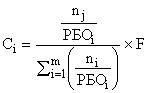 
где:

- количество общеобразовательных организаций в i-м субъекте Российской Федерации. При этом количество общеобразовательных организаций для i-го субъекта Российской Федерации, входящего в состав Дальневосточного федерального округа, умножается на коэффициент опережающего развития, равный 1,3. Дробное значение количества общеобразовательных организаций округляется до целого числа;

- уровень расчетной бюджетной обеспеченности i-го субъекта Российской Федерации на соответствующий финансовый год, рассчитанный в соответствии с методикой распределения дотаций на выравнивание бюджетной обеспеченности субъектов Российской Федерации, утвержденной постановлением Правительства Российской Федерации от 22 ноября 2004 года N 670 "О распределении дотаций на выравнивание бюджетной обеспеченности субъектов Российской Федерации";

m - количество субъектов Российской Федерации - получателей субсидии;
F - общий размер субсидии, предусмотренной в федеральном бюджете на проведение мероприятий, указанных в пункте 1 настоящих Правил.
8. Объем средств федерального бюджета на исполнение расходного обязательства i-го субъекта Российской Федерации за счет субсидии составляет:
а) для i-го субъекта Российской Федерации, у которого доля дотаций из федерального бюджета в течение 2 из 3 последних отчетных финансовых лет превышала 40 процентов объема собственных доходов консолидированного бюджета субъекта Российской Федерации, - не более 95 процентов расходного обязательства субъекта Российской Федерации;
б) для иного i-го субъекта Российской Федерации - не более 70 процентов расходного обязательства субъекта Российской Федерации.
9. В случае если размер средств, предусмотренных в бюджете i-го субъекта Российской Федерации на финансирование мероприятий, указанных в пункте 1 настоящих Правил, не позволяет обеспечить установленный для i-го субъекта Российской Федерации уровень софинансирования за счет средств федерального бюджета, размер субсидии подлежит сокращению в целях обеспечения соответствующего уровня софинансирования, а высвобождающиеся средства перераспределяются Министерством образования и науки Российской Федерации между бюджетами других субъектов Российской Федерации, имеющих право на получение субсидий в соответствии с настоящими Правилами.
10. Распределение субсидий между бюджетами субъектов Российской Федерации утверждается Правительством Российской Федерации.
11. Перечисление субсидий осуществляется в установленном порядке на счета территориальных органов Федерального казначейства, открытые для учета поступлений и их распределения между бюджетами бюджетной системы Российской Федерации, для последующего перечисления в установленном порядке в бюджеты субъектов Российской Федерации.
12. Перечисление средств субсидии в бюджет субъекта Российской Федерации осуществляется на основании заявки высшего исполнительного органа государственной власти субъекта Российской Федерации о перечислении субсидии, представляемой Министерству образования и науки Российской Федерации по форме и в срок, которые установлены указанным Министерством.
13. В заявке указываются необходимый объем средств в пределах предусмотренной субсидии, расходное обязательство, на осуществление которого она предоставляется, и срок возникновения денежного обязательства субъекта Российской Федерации в целях исполнения соответствующего расходного обязательства.

Информация об объемах и о сроках перечисления субсидий учитывается Министерством образования и науки Российской Федерации при формировании прогноза кассовых выплат по расходам федерального бюджета, необходимого для составления в установленном порядке кассового плана исполнения федерального бюджета.
14. Предоставление субсидии бюджетам субъектов Российской Федерации осуществляется в соответствии с графиком, прилагаемым к соглашению. В соответствии с указанным графиком субсидия подлежит перечислению в следующем порядке:
а) 50 процентов годового размера субсидии перечисляется в течение 10 дней со дня заключения соглашения;
б) 50 процентов годового размера субсидии перечисляется не позднее 1 сентября текущего финансового года при условии использования по состоянию на 1 июня текущего финансового года субъектом Российской Федерации субсидии в размере не менее 30 процентов годового размера субсидии.
15. В случае несоблюдения положений, предусмотренных пунктом 14 настоящих Правил, указанные средства перераспределяются (при наличии потребности) между другими субъектами Российской Федерации, имеющими право на получение субсидии в соответствии с настоящими Правилами, выполнившими условия использования субсидии и обеспечивающими необходимое увеличение размера расходных обязательств субъекта Российской Федерации с учетом уровня софинансирования.

При этом срок использования субсидии в размере не менее 30 процентов годового размера субсидии, предусмотренный пунктом 14 настоящих Правил, может быть продлен Министерством образования и науки Российской Федерации на основании обращения субъекта Российской Федерации, представленного с обоснованиями причин несоблюдения субъектом Российской Федерации положений, предусмотренных пунктом 14 настоящих Правил.
16. Оценка эффективности расходов бюджета субъекта Российской Федерации, источником финансового обеспечения которых является субсидия, ежегодно осуществляется Министерством образования и науки Российской Федерации исходя из степени достижения субъектом Российской Федерации установленного соглашением значения показателя результативности использования субсидии - доли общеобразовательных организаций, в которых создана универсальная безбарьерная среда для инклюзивного образования детей-инвалидов, в общем количестве общеобразовательных организаций в субъекте Российской Федерации.
17. Отчет уполномоченного органа исполнительной власти субъекта Российской Федерации о достижении значения показателя результативности использования субсидии представляется до 20 января очередного финансового года по форме, утвержденной Министерством образования и науки Российской Федерации.
18. Уполномоченные органы исполнительной власти субъектов Российской Федерации представляют в Министерство образования и науки Российской Федерации ежеквартально, до 20-го числа месяца, следующего за отчетным кварталом, отчеты об осуществлении расходов бюджетов субъектов Российской Федерации, источником финансового обеспечения которых являются субсидии, а также о реализации мероприятий, включенных в программы субъектов Российской Федерации, по формам, утверждаемым указанным Министерством.
19. В случае если субъектом Российской Федерации по состоянию на 31 декабря года предоставления субсидии не достигнуты значения показателей результативности использования субсидии и в срок до 1-й даты представления отчетности о достижении значений показателей результативности использования субсидии в соответствии с соглашением в году, следующем за годом предоставления субсидии, указанные нарушения не устранены, объем средств, подлежащий возврату из бюджета субъекта Российской Федерации в федеральный бюджет до 1 июня года, следующего за годом предоставления субсидии, определяется в соответствии с пунктами 16-18 Правил формирования, предоставления и распределения субсидий из федерального бюджета бюджетам субъектов Российской Федерации, утвержденных постановлением Правительства Российской Федерации от 30 сентября 2014 года N 999 "О формировании, предоставлении и распределении субсидий из федерального бюджета бюджетам субъектов Российской Федерации".
20. Основанием для освобождения субъектов Российской Федерации от применения положений, предусмотренных пунктом 19 настоящих Правил, является документально подтвержденное наступление обстоятельств непреодолимой силы, препятствующих исполнению обязательств, предусмотренных соглашением.

Возврат и последующее использование средств, перечисленных из бюджетов субъектов Российской Федерации в федеральный бюджет, осуществляются по предложению Министерства образования и науки Российской Федерации в порядке, установленном бюджетным законодательством Российской Федерации.
21. Министерство образования и науки Российской Федерации направляет в Министерство финансов Российской Федерации сведения о целевом назначении субсидий, об объемах субсидий, о распределении субсидий между субъектами Российской Федерации, значениях показателей результативности использования субсидий (для субъектов Российской Федерации) в целях осуществления Министерством финансов Российской Федерации мониторинга предоставления субсидий, достижения значений показателей результативности использования субсидий субъектами Российской Федерации и ведения реестра субсидий.
22. В случае нецелевого использования субсидии и (или) нарушения субъектом Российской Федерации условий ее предоставления к нему применяются бюджетные меры принуждения, предусмотренные бюджетным законодательством Российской Федерации.

Решение о приостановлении перечисления (сокращении объема) субсидии бюджету субъекта Российской Федерации не принимается в случае, если условия предоставления субсидии не выполнены в силу наступления обстоятельств непреодолимой силы.
23. В случае отсутствия на 1 июня текущего финансового года соглашения бюджетные ассигнования федерального бюджета на предоставление субсидий, предусмотренные соответствующему субъекту Российской Федерации на текущий финансовый год, подлежат перераспределению (при наличии потребности) между другими субъектами Российской Федерации, имеющими право на получение субсидии и обеспечивающими необходимое увеличение размера расходных обязательств субъекта Российской Федерации с учетом уровня софинансирования.

Решение о перераспределении бюджетных ассигнований федерального бюджета на предоставление субсидии бюджету субъекта Российской Федерации не принимается в случае, если соглашение не заключено в силу обстоятельств непреодолимой силы.
24. Не использованный на 1 января текущего финансового года остаток субсидии подлежит возврату в федеральный бюджет органом государственной власти субъекта Российской Федерации, за которым в соответствии с законодательными и иными нормативными правовыми актами закреплены источники доходов бюджета субъекта Российской Федерации по возврату остатков целевых средств, в соответствии с Бюджетным кодексом Российской Федерации и федеральным законом о федеральном бюджете на текущий финансовый год и плановый период.

В соответствии с решением Министерства образования и науки Российской Федерации о наличии потребности в не использованном на 1 января текущего финансового года остатке субсидии указанные средства в размере, не превышающем такой остаток, могут использоваться в текущем финансовом году для финансового обеспечения расходов бюджета субъекта Российской Федерации, соответствующих целям предоставления субсидии.

В случае если неиспользованный остаток субсидии не перечислен в доход федерального бюджета, указанные средства подлежат взысканию в доход федерального бюджета в порядке, установленном Министерством финансов Российской Федерации.
25. Контроль за соблюдением субъектами Российской Федерации условий предоставления субсидий осуществляется Министерством образования и науки Российской Федерации и Федеральной службой финансово-бюджетного надзора.

Приложение N 8. Правила предоставления и распределения субсидий из федерального бюджета бюджетам субъектов Российской Федерации на поддержку учреждений спортивной направленности по адаптивной физической культуре и спорту в субъектах Российской ФедерацииПриложение N 8
к государственной программе
Российской Федерации
"Доступная среда"
на 2011-2015 годы
(Дополнительно включено
постановлением Правительства
Российской Федерации
от 19 февраля 2015 года N 146,
распространяется на правоотношения, 
возникшие с 1 января 2015 года)     
     
Правила предоставления и распределения субсидий из федерального бюджета бюджетам субъектов Российской Федерации на поддержку учреждений спортивной направленности по адаптивной физической культуре и спорту в субъектах Российской Федерации 1. Настоящие Правила устанавливают порядок и условия предоставления и распределения субсидий из федерального бюджета бюджетам субъектов Российской Федерации на осуществление мероприятий по поддержке учреждений спортивной направленности по адаптивной физической культуре и спорту в субъектах Российской Федерации (далее соответственно - учреждения спортивной направленности, субсидии).
2. Субсидии предоставляются бюджетам субъектов Российской Федерации в соответствии со сводной бюджетной росписью федерального бюджета в пределах лимитов бюджетных обязательств, утвержденных в установленном порядке на цели, указанные в пункте 1 настоящих Правил, Министерству спорта Российской Федерации, на основании соглашения о предоставлении субсидии, заключенного между Министерством спорта Российской Федерации и высшим исполнительным органом государственной власти субъекта Российской Федерации (далее - соглашение). Форма соглашения разрабатывается и утверждается указанным Министерством.
3. Критерием отбора субъектов Российской Федерации является наличие учреждений спортивной направленности.
4. Субсидия предоставляется при соблюдении следующих условий: 
а) наличие программы (плана) субъекта Российской Федерации, предусматривающей осуществление на территории субъекта Российской Федерации мероприятий, указанных в пункте 1 настоящих Правил, а также внесение в нее изменений в части уточнения мероприятий этой программы (плана) при изменении объемов финансирования и (или) показателей результативности использования субсидии;
б) наличие в бюджете субъекта Российской Федерации бюджетных ассигнований на исполнение расходного обязательства субъекта Российской Федерации, на финансирование которого предоставляется субсидия.
5. Соглашение заключается в соответствии с положениями, предусмотренными пунктами 10 и 12 постановления Правительства Российской Федерации от 30 сентября 2014 года N 999 "О формировании, предоставлении и распределении субсидий из федерального бюджета бюджетам субъектов Российской Федерации".
6. Объем бюджетных ассигнований бюджета субъекта Российской Федерации на финансирование расходного обязательства субъекта Российской Федерации, софинансируемого за счет субсидии, утверждается законом субъекта Российской Федерации о бюджете субъекта Российской Федерации исходя из необходимости достижения установленных соглашением значений показателей результативности использования субсидии, но не менее чем в объеме, необходимом для обеспечения установленного для субъекта Российской Федерации уровня софинансирования, определенного в соответствии с пунктом 8 настоящих Правил.
7. Размер субсидии, предоставляемой бюджету i-го субъекта Российской Федерации (), определяется по формуле:
,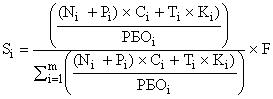 
где:

- стоимость оборудования, инвентаря и экипировки, приобретаемых для оснащения учреждений спортивной направленности;

- стоимость компьютерной техники и оргтехники, приобретаемых для оснащения учреждений спортивной направленности;

- количество учреждений спортивной направленности, расположенных на территории субъекта Российской Федерации, оснащаемых в текущем году. При этом количество таких учреждений спортивной направленности для i-го субъекта Российской Федерации, входящего в состав Дальневосточного федерального округа, умножается на коэффициент опережающего развития, равный 1,3. Дробное значение количества учреждений спортивной направленности округляется до целого числа;

- стоимость одной единицы транспортного средства, приобретаемого для оснащения учреждений спортивной направленности;

- количество транспортных средств, приобретаемых для оснащения учреждений спортивной направленности;

- уровень расчетной бюджетной обеспеченности i-го субъекта Российской Федерации на соответствующий финансовый год, рассчитанный в соответствии с методикой распределения дотаций на выравнивание бюджетной обеспеченности субъектов Российской Федерации, утвержденной постановлением Правительства Российской Федерации от 22 ноября 2004 года N 670 "О распределении дотаций на выравнивание бюджетной обеспеченности субъектов Российской Федерации";

m - количество субъектов Российской Федерации - получателей субсидии;
F - общий размер субсидии, предусмотренной в федеральном бюджете на осуществление мероприятий, указанных в пункте 1 настоящих Правил.
8. Объем средств федерального бюджета на исполнение расходного обязательства i-го субъекта Российской Федерации за счет субсидии составляет:
а) для i-го субъекта Российской Федерации, у которого доля дотаций из федерального бюджета в течение 2 из 3 последних отчетных финансовых лет превышала 40 процентов объема собственных доходов консолидированного бюджета субъекта Российской Федерации, - не более 95 процентов расходного обязательства субъекта Российской Федерации;
б) для иного i-го субъекта Российской Федерации - не более 70 процентов расходного обязательства субъекта Российской Федерации.
9. В случае если размер средств, предусмотренных в бюджете i-го субъекта Российской Федерации на финансирование мероприятий, указанных в пункте 1 настоящих Правил, не позволяет обеспечить установленный для i-го субъекта Российской Федерации уровень софинансирования за счет средств федерального бюджета, размер субсидии подлежит сокращению в целях обеспечения соответствующего уровня софинансирования, а высвобождающиеся средства перераспределяются Министерством спорта Российской Федерации между бюджетами других субъектов Российской Федерации, имеющих право на получение субсидий в соответствии с настоящими Правилами.
10. Распределение субсидий между бюджетами субъектов Российской Федерации утверждается Правительством Российской Федерации.
11. Перечисление субсидий осуществляется в установленном порядке на счета территориальных органов Федерального казначейства, открытые для учета поступлений и их распределения между бюджетами бюджетной системы Российской Федерации, для последующего перечисления в установленном порядке в бюджеты субъектов Российской Федерации.
12. Перечисление средств субсидии в бюджет субъекта Российской Федерации осуществляется на основании заявки высшего исполнительного органа государственной власти субъекта Российской Федерации о перечислении субсидии, представляемой Министерству спорта Российской Федерации по форме и в срок, которые установлены указанным Министерством.
13. В заявке указываются необходимый объем средств в пределах предусмотренной субсидии, расходное обязательство, на осуществление которого она предоставляется, и срок возникновения денежного обязательства субъекта Российской Федерации в целях исполнения соответствующего расходного обязательства.

Информация об объемах и о сроках перечисления субсидий учитывается Министерством спорта Российской Федерации при формировании прогноза кассовых выплат по расходам федерального бюджета, необходимого для составления в установленном порядке кассового плана исполнения федерального бюджета.
14. Оценка эффективности расходов бюджета субъекта Российской Федерации, источником финансового обеспечения которых является субсидия, ежегодно осуществляется Министерством спорта Российской Федерации исходя из степени достижения субъектом Российской Федерации установленного соглашением значения показателя результативности использования субсидии - доли лиц с ограниченными возможностями здоровья и инвалидов от 6 до 18 лет, систематически занимающихся физкультурой и спортом, в общей численности этой категории населения.
15. Отчет уполномоченного органа исполнительной власти субъекта Российской Федерации о достижении значения показателя результативности использования субсидии представляется до 20 января очередного финансового года по форме, утвержденной Министерством спорта Российской Федерации.
16. Уполномоченные органы исполнительной власти субъектов Российской Федерации представляют в Министерство спорта Российской Федерации ежеквартально, до 20-го числа месяца, следующего за отчетным кварталом, отчеты об осуществлении расходов бюджетов субъектов Российской Федерации, источником финансового обеспечения которых являются субсидии, а также о реализации мероприятий, включенных в программы (планы) субъектов Российской Федерации, по формам, утверждаемым указанным Министерством.
17. В случае если субъектом Российской Федерации по состоянию на 31 декабря года предоставления субсидии не достигнуты значения показателей результативности использования субсидии и до 1-й даты представления отчетности о достижении значений показателей результативности использования субсидии в соответствии с соглашением в году, следующем за годом предоставления субсидии, указанные нарушения не устранены, объем средств, подлежащий возврату из бюджета субъекта Российской Федерации в федеральный бюджет до 1 июня года, следующего за годом предоставления субсидии, определяется в соответствии с пунктами 16-18 Правил формирования, предоставления и распределения субсидий из федерального бюджета бюджетам субъектов Российской Федерации, утвержденных постановлением Правительства Российской Федерации от 30 сентября 2014 года N 999 "О формировании, предоставлении и распределении субсидий из федерального бюджета бюджетам субъектов Российской Федерации".
18. Основанием для освобождения субъектов Российской Федерации от применения положений, предусмотренных пунктом 17 настоящих Правил, является документально подтвержденное наступление обстоятельств непреодолимой силы, препятствующих исполнению обязательств, предусмотренных соглашением.

Возврат и последующее использование средств, перечисленных из бюджетов субъектов Российской Федерации в федеральный бюджет, осуществляются по предложению Министерства спорта Российской Федерации в порядке, установленном бюджетным законодательством Российской Федерации.
19. Министерство спорта Российской Федерации направляет в Министерство финансов Российской Федерации сведения о целевом назначении субсидий, об объемах субсидий, о распределении субсидий между субъектами Российской Федерации, значениях показателей результативности использования субсидий (для субъектов Российской Федерации) в целях осуществления Министерством финансов Российской Федерации мониторинга предоставления субсидий, достижения значений показателей результативности использования субсидий субъектами Российской Федерации и ведения реестра субсидий.
20. В случае нецелевого использования субсидии и (или) нарушения субъектом Российской Федерации условий ее предоставления к нему применяются бюджетные меры принуждения, предусмотренные бюджетным законодательством Российской Федерации.

Решение о приостановлении перечисления (сокращении объема) субсидии бюджету субъекта Российской Федерации не принимается в случае, если условия предоставления субсидии не выполнены в силу наступления обстоятельств непреодолимой силы.
21. Не использованный на 1 января текущего финансового года остаток субсидии подлежит возврату в федеральный бюджет органом государственной власти субъекта Российской Федерации, за которым в соответствии с законодательными и иными нормативными правовыми актами закреплены источники доходов бюджета субъекта Российской Федерации по возврату остатков целевых средств, в соответствии с Бюджетным кодексом Российской Федерации и федеральным законом о федеральном бюджете на текущий финансовый год и плановый период.

В соответствии с решением Министерства спорта Российской Федерации о наличии потребности в не использованном на 1 января текущего финансового года остатке субсидии указанные средства в размере, не превышающем такой остаток, могут использоваться в текущем финансовом году для финансового обеспечения расходов бюджета субъекта Российской Федерации, соответствующих целям предоставления субсидии.

В случае если неиспользованный остаток субсидии не перечислен в доход федерального бюджета, указанные средства подлежат взысканию в доход федерального бюджета в порядке, установленном Министерством финансов Российской Федерации.
22. Контроль за соблюдением субъектами Российской Федерации условий предоставления субсидий осуществляется Министерством спорта Российской Федерации и Федеральной службой финансово-бюджетного надзора.



Редакция документа с учетом
изменений и дополнений подготовлена
АО "Кодекс"Ответственный исполнитель Программы-Министерство труда и социальной защиты Российской Федерации Участники Программы -Министерство культуры Российской Федерации, 

Министерство спорта Российской Федерации, 

Министерство транспорта Российской Федерации, 

Министерство регионального развития Российской Федерации, 

Министерство образования и науки Российской Федерации, 

Министерство финансов Российской Федерации, 

Министерство промышленности и торговли Российской Федерации, 

Министерство связи и массовых коммуникаций Российской Федерации, 

Федеральное агентство по печати и массовым коммуникациям, 

Федеральное медико-биологическое агентствоПодпрограммы Программы -подпрограмма 1 "Обеспечение доступности приоритетных объектов и услуг в приоритетных сферах жизнедеятельности инвалидов и других маломобильных групп населения";

подпрограмма 2 "Совершенствование механизма предоставления услуг в сфере реабилитации и государственной системы медико-социальной экспертизы"Цели Программы -формирование к 2016 году условий беспрепятственного доступа к приоритетным объектам и услугам в приоритетных сферах жизнедеятельности инвалидов и других маломобильных групп населения;

совершенствование механизма предоставления услуг в сфере реабилитации и государственной системы медико-социальной экспертизы Задачи Программы -оценка состояния доступности приоритетных объектов и услуг в приоритетных сферах жизнедеятельности инвалидов и других маломобильных групп населения;

повышение уровня доступности приоритетных объектов и услуг в приоритетных сферах жизнедеятельности инвалидов и других маломобильных групп населения;

устранение социальной разобщенности инвалидов и граждан, не являющихся инвалидами;

модернизация государственной системы медико-социальной экспертизы;

обеспечение равного доступа инвалидов к реабилитационным услугамЦелевые индикаторы и показатели Программы -показатель 1 "Доля доступных для инвалидов и других маломобильных групп населения приоритетных объектов социальной, транспортной и инженерной инфраструктуры в общем количестве приоритетных объектов";

показатель 2 "Доля инвалидов, положительно оценивающих уровень доступности приоритетных объектов и услуг в приоритетных сферах жизнедеятельности, в общей численности опрошенных инвалидов";показатель 3 "Доля инвалидов, положительно оценивающих отношение населения к проблемам инвалидов, в общей численности опрошенных инвалидов";

показатель 4 "Доля главных бюро медико-социальной экспертизы по субъектам Российской Федерации, оснащенных специальным диагностическим оборудованием, в общем количестве главных бюро медико-социальной экспертизы по субъектам Российской Федерации";

показатель 5 "Доля доступных для инвалидов и других маломобильных групп населения приоритетных объектов социальной, транспортной и инженерной инфраструктуры в общем количестве приоритетных объектов (пилотный проект)";

показатель 6 "Доля инвалидов, получивших положительные результаты реабилитации, в общей численности инвалидов, прошедших реабилитацию (взрослые)";

показатель 7 "Доля инвалидов, получивших положительные результаты реабилитации, в общей численности инвалидов, прошедших реабилитацию (взрослые, пилотный проект)";

показатель 8 "Доля инвалидов, получивших положительные результаты реабилитации, в общей численности инвалидов, прошедших реабилитацию (дети, пилотный проект)";

показатель 9 "Доля инвалидов, получивших положительные результаты реабилитации, в общей численности инвалидов, прошедших реабилитацию (дети)"Этапы и сроки реализации Программы -2011-2015 годы, в том числе: 

I этап: 2011-2012 годы;

II этап: 2013-2015 годыОбъемы бюджетных ассигнований Программы -общий объем бюджетных ассигнований федерального бюджета составляет 168437465,6 тыс. рублей, в том числе:на 2011 год - 33003378 тыс. рублей;

на 2012 год - 30025336,3 тыс. рублей;

на 2013 год - 33331917,2 тыс. рублей;

на 2014 год - 35589924,4 тыс. рублей;

на 2015 год - 36486909,7 тыс. рублейОжидаемые результаты реализации Программы -увеличение доли доступных для инвалидов и других маломобильных групп населения приоритетных объектов социальной, транспортной и инженерной инфраструктуры в общем количестве приоритетных объектов (с 12 процентов в 2010 году до 45 процентов к 2016 году);

увеличение доли инвалидов, положительно оценивающих уровень доступности приоритетных объектов и услуг в приоритетных сферах жизнедеятельности, в общей численности опрошенных инвалидов (с 30 процентов в 2010 году до 55 процентов к 2016 году);

увеличение доли инвалидов, положительно оценивающих отношение населения к проблемам инвалидов, в общей численности опрошенных инвалидов (с 30 процентов в 2010 году до 49,6 процента к 2016 году);

увеличение доли главных бюро медико-социальной экспертизы по субъектам Российской Федерации, оснащенных специальным диагностическим оборудованием, в общем количестве главных бюро медико-социальной экспертизы по субъектам Российской Федерации (с 10 процентов в 2010 году до 86 процентов к 2016 году);

увеличение доли инвалидов, получивших положительные результаты реабилитации, в общей численности инвалидов, прошедших реабилитацию (взрослые, дети) (с 42,2-51,7 процента в 2010 году до 44-52 процентов к 2016 году)Ответственный исполнитель подпрограммы-Министерство труда и социальной защиты Российской Федерации Участники подпрограммы -Министерство образования и науки Российской Федерации, Министерство промышленности и торговли Российской Федерации, Министерство культуры Российской Федерации, Министерство спорта Российской Федерации, Министерство связи и массовых коммуникаций Российской Федерации, Министерство регионального развития Российской Федерации, Министерство транспорта Российской Федерации, Федеральное агентство по печати и массовым коммуникациямПрограммно-целевые инструменты подпрограммы-отсутствуют Цели подпрограммы -оценка состояния доступности приоритетных объектов и услуг в приоритетных сферах жизнедеятельности инвалидов и других маломобильных групп населения;

повышение уровня доступности приоритетных объектов и услуг в приоритетных сферах жизнедеятельности инвалидов и других маломобильных групп населения;

устранение социальной разобщенности инвалидов и граждан, не являющихся инвалидамиЗадачи подпрограммы -формирование нормативной правовой и методической базы по обеспечению доступности приоритетных объектов и услуг в приоритетных сферах жизнедеятельности инвалидов и других маломобильных групп населения и реализация системных мер, направленных на создание безбарьерной среды;

формирование условий для беспрепятственного доступа инвалидов и других маломобильных групп населения к приоритетным объектам и услугам в сфере образования, транспорта, информации и связи, физической культуры и спорта;

устранение отношенческих барьеров и развитие форм содействия занятости инвалидовЦелевые индикаторы и показатели подпрограммы -показатель 1.1 "Доля субъектов Российской Федерации, имеющих сформированные и обновляемые карты доступности объектов и услуг, в общем количестве субъектов Российской Федерации";

показатель 1.2 "Доля общеобразовательных организаций, в которых создана универсальная безбарьерная среда для инклюзивного образования детей-инвалидов, в общем количестве общеобразовательных организаций";

показатель 1.3 "Доля парка подвижного состава автомобильного и городского наземного электрического транспорта общего пользования, оборудованного для перевозки маломобильных групп населения, в парке этого подвижного состава";

показатель 1.4 "Количество произведенных и транслированных субтитров для субтитрирования телевизионных программ общероссийских обязательных общедоступных каналов";

показатель 1.5 "Доля лиц с ограниченными возможностями здоровья и инвалидов от 6 до 18 лет, систематически занимающихся физкультурой и спортом, в общей численности данной категории населения";

показатель 1.6 "Количество рабочих мест для инвалидов, созданных общественными организациями инвалидов"Этапы и сроки реализации подпрограммы -2011-2015 годы, в том числе: 

I этап: 2011-2012 годы;

II этап: 2013-2015 годыОбъемы бюджетных ассигнований подпрограммы -общий объем бюджетных ассигнований федерального бюджета составляет 28606317,4 тыс. рублей, в том числе:

на 2011 год - 2664700 тыс. рублей;

на 2012 год - 3145050 тыс. рублей;

на 2013 год - 3004411,3 тыс. рублей;

на 2014 год - 9551206,7 тыс. рублей;

на 2015 год - 10240949,4 тыс. рублейОжидаемые результаты реализации подпрограммы -увеличение доли субъектов Российской Федерации, имеющих сформированные и обновляемые карты доступности объектов и услуг, в общем количестве субъектов Российской Федерации (до 90 процентов к 2016 году);

увеличение доли общеобразовательных организаций, в которых создана универсальная безбарьерная среда для инклюзивного образования детей-инвалидов, в общем количестве общеобразовательных организаций (с 2,5 процента в 2010 году до 20 процентов к 2016 году);

увеличение доли парка подвижного состава автомобильного и городского наземного электрического транспорта общего пользования, оборудованного для перевозки маломобильных групп населения, в парке этого подвижного состава (с 4,8 процента в 2011 году до 11,7 процента к 2016 году);

увеличение количества произведенных и транслированных субтитров для субтитрирования телевизионных программ общероссийских обязательных общедоступных каналов (с 1400 часов в год в 2010 году до 14000 часов в год к 2016 году);

увеличение доли лиц с ограниченными возможностями здоровья и инвалидов от 6 до 18 лет, систематически занимающихся физкультурой и спортом, в общей численности этой категории населения (с 12,7 процента в 2010 году до 15 процентов к 2016 году);

увеличение количества рабочих мест для инвалидов, созданных общественными организациями инвалидов (со 189 в 2011 году до 519 к 2016 году)Ответственный исполнитель подпрограммы-Министерство труда и социальной защиты Российской Федерации Участники подпрограммы-Министерство финансов Российской Федерации, Федеральное медико-биологическое агентство Программно-целевые инструменты подпрограммы-отсутствуют Цели подпрограммы -модернизация государственной системы медико-социальной экспертизы;

обеспечение равного доступа инвалидов к реабилитационным услугамЗадачи подпрограммы -разработка и внедрение новых объективных методик государственной системы медико-социальной экспертизы, включая внедрение современных информационных технологий для повышения объективности и оперативности освидетельствования граждан при прохождении медико-
социальной экспертизы;

совершенствование системы реабилитации инвалидов и повышение эффективности реабилитационных услугЦелевые индикаторы и показатели подпрограммы -показатель 2.1 "Доля учреждений медико-социальной экспертизы, оборудованных с учетом потребностей инвалидов и других маломобильных групп населения, в общем количестве этих учреждений";

показатель 2.2 "Доля решений учреждений медико-
социальной экспертизы, обжалованных в судебном порядке, в общем количестве принятых решений по освидетельствованию граждан";

показатель 2.3 "Доля инвалидов, обеспеченных техническими средствами реабилитации (услугами) в соответствии с федеральным перечнем в рамках индивидуальной программы реабилитации, в общей численности инвалидов";показатель 2.4 "Рост заработной платы врачей и работников медицинских организаций, имеющих высшее медицинское (фармацевтическое) или иное высшее образование, предоставляющих медицинские услуги (обеспечивающих предоставление медицинских услуг), относительно средней заработной платы в регионе";

показатель 2.5 "Рост заработной платы среднего медицинского (фармацевтического) персонала (персонала, обеспечивающего предоставление медицинских услуг) относительно средней заработной платы в регионе";

показатель 2.6 "Рост заработной платы младшего медицинского персонала (персонала, обеспечивающего предоставление медицинских услуг) относительно средней заработной платы в регионе";

показатель 2.7 "Количество высокопроизводительных рабочих мест на федеральных государственных унитарных протезно-ортопедических и специализированных предприятиях";

показатель 2.8 "Темп роста производительности труда на федеральных государственных унитарных протезно-ортопедических и специализированных предприятиях (по отношению к 2011 году)"Этапы и сроки реализации подпрограммы-2011-2015 годы Объемы бюджетных ассигнований подпрограммы -общий объем бюджетных ассигнований федерального бюджета составляет 139831148,2 тыс. рублей, в том числе:

на 2011 год - 30338678 тыс. рублей;

на 2012 год - 26880286,3 тыс. рублей;

на 2013 год - 30327505,9 тыс. рублей;

на 2014 год - 26038717,7 тыс. рублей;

на 2015 год - 26245960,3 тыс. рублейОжидаемые результаты реализации подпрограммы -увеличение доли учреждений медико-социальной экспертизы, оборудованных с учетом потребностей инвалидов и других маломобильных групп населения, в общем количестве этих учреждений (с 37 процентов в 2010 году до 44 процентов к 2016 году);

снижение доли решений учреждений медико-социальной экспертизы, обжалованных в судебном порядке, в общем количестве принятых решений по освидетельствованию граждан (с 0,07 процента в 2010 году до 0,045 процента к 2016 году);

увеличение доли инвалидов, обеспеченных техническими средствами реабилитации (услугами) в соответствии с федеральным перечнем в рамках индивидуальной программы реабилитации, в общей численности инвалидов (с 91 процента в 2010 году до 98 процентов к 2016 году)Номер и наименование показателя Номер и наименование показателя Единица Значение показателей Значение показателей Значение показателей Значение показателей Значение показателей Значение показателей (индикатора)(индикатора)измерения 2010 год 2011 год 2012 год 2013 год 2014 год 2015 год Государственная программа Российской Федерации "Доступная среда" на 2011-2015 годыГосударственная программа Российской Федерации "Доступная среда" на 2011-2015 годыГосударственная программа Российской Федерации "Доступная среда" на 2011-2015 годыГосударственная программа Российской Федерации "Доступная среда" на 2011-2015 годыГосударственная программа Российской Федерации "Доступная среда" на 2011-2015 годыГосударственная программа Российской Федерации "Доступная среда" на 2011-2015 годыГосударственная программа Российской Федерации "Доступная среда" на 2011-2015 годыГосударственная программа Российской Федерации "Доступная среда" на 2011-2015 годы1.Показатель 1 "Доля доступных для инвалидов и других маломобильных групп населения приоритетных объектов социальной, транспортной и инженерной инфраструктуры в общем количестве приоритетных объектов"процентов 12 14,4 16,8 16,8 30,9 45 2.Показатель 2 "Доля инвалидов, положительно оценивающих уровень доступности приоритетных объектов и услуг в приоритетных сферах жизнедеятельности, в общей численности опрошенных инвалидов"-"-30 31,9 33,7 34,7 44,6 55 3.Показатель 3 "Доля инвалидов, положительно оценивающих отношение населения к проблемам инвалидов, в общей численности опрошенных инвалидов"-"-30 32,2 36,6 40,8 45,2 49,6 4.Показатель 4 "Доля главных бюро медико-социальной экспертизы по субъектам Российской Федерации, оснащенных специальным диагностическим оборудованием, в общем количестве главных бюро медико-социальной экспертизы по субъектам Российской Федерации"-"-10 10 10 15 66 86 5.Показатель 5 "Доля доступных для инвалидов и других маломобильных групп населения приоритетных объектов социальной, транспортной и инженерной инфраструктуры в общем количестве приоритетных объектов (пилотный проект)"-"-12 41,7 70 ---6.Показатель 6 "Доля инвалидов, получивших положительные результаты реабилитации, в общей численности инвалидов, прошедших реабилитацию (взрослые)"-"-42,2 42,1 44,4 42,6 43 44 7.Показатель 7 "Доля инвалидов, получивших положительные результаты реабилитации, в общей численности инвалидов, прошедших реабилитацию (взрослые, пилотный проект)"-"-6,5 12,5 13 ---8.Показатель 8 "Доля инвалидов, получивших положительные результаты реабилитации, в общей численности инвалидов, прошедших реабилитацию (дети, пилотный проект)"-"-6,3 8 9 ---9.Показатель 9 "Доля инвалидов, получивших положительные результаты реабилитации, в общей численности инвалидов, прошедших реабилитацию (дети)"-"-51,7 54,2 53,4 50,9 51 52 Подпрограмма 1 "Обеспечение доступности приоритетных объектов и услуг в приоритетных сферах жизнедеятельности инвалидов и других маломобильных групп населения"Подпрограмма 1 "Обеспечение доступности приоритетных объектов и услуг в приоритетных сферах жизнедеятельности инвалидов и других маломобильных групп населения"Подпрограмма 1 "Обеспечение доступности приоритетных объектов и услуг в приоритетных сферах жизнедеятельности инвалидов и других маломобильных групп населения"Подпрограмма 1 "Обеспечение доступности приоритетных объектов и услуг в приоритетных сферах жизнедеятельности инвалидов и других маломобильных групп населения"Подпрограмма 1 "Обеспечение доступности приоритетных объектов и услуг в приоритетных сферах жизнедеятельности инвалидов и других маломобильных групп населения"Подпрограмма 1 "Обеспечение доступности приоритетных объектов и услуг в приоритетных сферах жизнедеятельности инвалидов и других маломобильных групп населения"Подпрограмма 1 "Обеспечение доступности приоритетных объектов и услуг в приоритетных сферах жизнедеятельности инвалидов и других маломобильных групп населения"Подпрограмма 1 "Обеспечение доступности приоритетных объектов и услуг в приоритетных сферах жизнедеятельности инвалидов и других маломобильных групп населения"10.Показатель 1.1 "Доля субъектов Российской Федерации, имеющих сформированные и обновляемые карты доступности объектов и услуг, в общем количестве субъектов Российской Федерации"-"---9,6 40 70 90 11.Показатель 1.2 "Доля общеобразовательных организаций, в которых создана универсальная безбарьерная среда для инклюзивного образования детей-инвалидов, в общем количестве общеобразовательных организаций"-"-2,5 4,6 5,5 6,5 12,8 20 12.Показатель 1.3 "Доля парка подвижного состава автомобильного и городского наземного электрического транспорта общего пользования, оборудованного для перевозки маломобильных групп населения, в парке этого подвижного состава"-"--4,8 6,5 8,3 10 11,7 13.Показатель 1.4 "Количество произведенных и транслированных субтитров для субтитрирования телевизионных программ общероссийских обязательных общедоступных каналов"часов 1400 3000 8000 13000 14000 14000 14.Показатель 1.5 "Доля лиц с ограниченными возможностями здоровья и инвалидов от 6 до 18 лет, систематически занимающихся физкультурой и спортом, в общей численности данной категории населения"процентов 12,7 13 13,4 13,9 14,5 15 15.Показатель 1.6 "Количество рабочих мест для инвалидов, созданных общественными организациями инвалидов"единиц 4222 189 257 346 434 519 Подпрограмма 2 "Совершенствование механизма предоставления услуг в сфере реабилитации и государственной системы медико-социальной экспертизы"Подпрограмма 2 "Совершенствование механизма предоставления услуг в сфере реабилитации и государственной системы медико-социальной экспертизы"Подпрограмма 2 "Совершенствование механизма предоставления услуг в сфере реабилитации и государственной системы медико-социальной экспертизы"Подпрограмма 2 "Совершенствование механизма предоставления услуг в сфере реабилитации и государственной системы медико-социальной экспертизы"Подпрограмма 2 "Совершенствование механизма предоставления услуг в сфере реабилитации и государственной системы медико-социальной экспертизы"Подпрограмма 2 "Совершенствование механизма предоставления услуг в сфере реабилитации и государственной системы медико-социальной экспертизы"Подпрограмма 2 "Совершенствование механизма предоставления услуг в сфере реабилитации и государственной системы медико-социальной экспертизы"Подпрограмма 2 "Совершенствование механизма предоставления услуг в сфере реабилитации и государственной системы медико-социальной экспертизы"16.Показатель 2.1 "Доля учреждений медико-
социальной экспертизы, оборудованных с учетом потребностей инвалидов и других маломобильных групп населения, в общем количестве этих учреждений"процентов 37 40 41 42 43 44 17.Показатель 2.2 "Доля решений учреждений медико-социальной экспертизы, обжалованных в судебном порядке, в общем количестве принятых решений по освидетельствованию граждан"-"-0,07 0,065 0,06 0,055 0,05 0,045 18.Показатель 2.3 "Доля инвалидов, обеспеченных техническими средствами реабилитации (услугами) в соответствии с федеральным перечнем в рамках индивидуальной программы реабилитации, в общей численности инвалидов"-"-91 93 94 95 96 98 19.Показатель 2.4 "Рост заработной платы врачей и работников медицинских организаций, имеющих высшее медицинское (фармацевтическое) или иное высшее образование, предоставляющих медицинские услуги (обеспечивающих предоставление медицинских услуг), относительно средней заработной платы в регионе"процентов --77,8 86,9 130,7 137 20.Показатель 2.5 "Рост заработной платы среднего медицинского (фармацевтического) персонала (персонала, обеспечивающего предоставление медицинских услуг) относительно средней заработной платы в регионе"-"---46,2 53,7 76,2 79,3 21.Показатель 2.6 "Рост заработной платы младшего медицинского персонала (персонала, обеспечивающего предоставление медицинских услуг) относительно средней заработной платы в регионе"-"---26,6 35 51 52,4 22.Показатель 2.7 "Количество высокопроизводительных рабочих мест на федеральных государственных унитарных протезно-ортопедических и специализированных предприятиях"единиц -4167 4353 4487 4584 4708 23.Показатель 2.8 "Темп роста производительности труда на федеральных государственных унитарных протезно-ортопедических и специализированных предприятиях (по отношению к 2011 году)"процентов --21 27 32 36 Федеральный округ Значения показателей (процентов)Значения показателей (процентов)Значения показателей (процентов)Значения показателей (процентов)Значения показателей (процентов)Значения показателей (процентов)2010 год 2011 год 2012 год 2013 год 2014 год 2015 год Государственная программа Российской Федерации "Доступная среда" на 2011-2015 годы

Показатель 1 "Доля доступных для инвалидов и других маломобильных групп населения приоритетных объектов социальной, транспортной и инженерной инфраструктуры в общем количестве приоритетных объектов"Государственная программа Российской Федерации "Доступная среда" на 2011-2015 годы

Показатель 1 "Доля доступных для инвалидов и других маломобильных групп населения приоритетных объектов социальной, транспортной и инженерной инфраструктуры в общем количестве приоритетных объектов"Государственная программа Российской Федерации "Доступная среда" на 2011-2015 годы

Показатель 1 "Доля доступных для инвалидов и других маломобильных групп населения приоритетных объектов социальной, транспортной и инженерной инфраструктуры в общем количестве приоритетных объектов"Государственная программа Российской Федерации "Доступная среда" на 2011-2015 годы

Показатель 1 "Доля доступных для инвалидов и других маломобильных групп населения приоритетных объектов социальной, транспортной и инженерной инфраструктуры в общем количестве приоритетных объектов"Государственная программа Российской Федерации "Доступная среда" на 2011-2015 годы

Показатель 1 "Доля доступных для инвалидов и других маломобильных групп населения приоритетных объектов социальной, транспортной и инженерной инфраструктуры в общем количестве приоритетных объектов"Государственная программа Российской Федерации "Доступная среда" на 2011-2015 годы

Показатель 1 "Доля доступных для инвалидов и других маломобильных групп населения приоритетных объектов социальной, транспортной и инженерной инфраструктуры в общем количестве приоритетных объектов"Государственная программа Российской Федерации "Доступная среда" на 2011-2015 годы

Показатель 1 "Доля доступных для инвалидов и других маломобильных групп населения приоритетных объектов социальной, транспортной и инженерной инфраструктуры в общем количестве приоритетных объектов"Центральный федеральный округ17 20 22 22 43 53 Северо-Западный федеральный округ14 15 17 17 33 50 Южный федеральный округ11 14 17 17 29 44 Приволжский федеральный округ12 15 18 18 34 45 Уральский федеральный округ11 12 15 15 25 42 Сибирский федеральный округ11 13 15 15 28 42 Дальневосточный федеральный округ11 13 16 16 30 43 Северо-Кавказский федеральный округ9 13 15 15 25 41 Показатель 4 "Доля главных бюро медико-социальной экспертизы по субъектам Российской Федерации, оснащенных специальным диагностическим оборудованием, в общем количестве главных бюро медико-социальной экспертизы по субъектам Российской Федерации"Показатель 4 "Доля главных бюро медико-социальной экспертизы по субъектам Российской Федерации, оснащенных специальным диагностическим оборудованием, в общем количестве главных бюро медико-социальной экспертизы по субъектам Российской Федерации"Показатель 4 "Доля главных бюро медико-социальной экспертизы по субъектам Российской Федерации, оснащенных специальным диагностическим оборудованием, в общем количестве главных бюро медико-социальной экспертизы по субъектам Российской Федерации"Показатель 4 "Доля главных бюро медико-социальной экспертизы по субъектам Российской Федерации, оснащенных специальным диагностическим оборудованием, в общем количестве главных бюро медико-социальной экспертизы по субъектам Российской Федерации"Показатель 4 "Доля главных бюро медико-социальной экспертизы по субъектам Российской Федерации, оснащенных специальным диагностическим оборудованием, в общем количестве главных бюро медико-социальной экспертизы по субъектам Российской Федерации"Показатель 4 "Доля главных бюро медико-социальной экспертизы по субъектам Российской Федерации, оснащенных специальным диагностическим оборудованием, в общем количестве главных бюро медико-социальной экспертизы по субъектам Российской Федерации"Показатель 4 "Доля главных бюро медико-социальной экспертизы по субъектам Российской Федерации, оснащенных специальным диагностическим оборудованием, в общем количестве главных бюро медико-социальной экспертизы по субъектам Российской Федерации"Центральный федеральный округ11 11 11 11 68 89 Северо-Западный федеральный округ---9 73 82 Южный федеральный округ---17 50 83 Приволжский федеральный округ15 15 15 21 64 86 Уральский федеральный округ17 17 17 33 67 83 Сибирский федеральный округ16 16 16 16 69 85 Дальневосточный федеральный округ---11 67 89 Северо-Кавказский федеральный округ15 15 15 15 57 86 Подпрограмма 1 "Обеспечение доступности приоритетных объектов и услуг в приоритетных сферах жизнедеятельности инвалидов и других маломобильных групп населения"Подпрограмма 1 "Обеспечение доступности приоритетных объектов и услуг в приоритетных сферах жизнедеятельности инвалидов и других маломобильных групп населения"Подпрограмма 1 "Обеспечение доступности приоритетных объектов и услуг в приоритетных сферах жизнедеятельности инвалидов и других маломобильных групп населения"Подпрограмма 1 "Обеспечение доступности приоритетных объектов и услуг в приоритетных сферах жизнедеятельности инвалидов и других маломобильных групп населения"Подпрограмма 1 "Обеспечение доступности приоритетных объектов и услуг в приоритетных сферах жизнедеятельности инвалидов и других маломобильных групп населения"Подпрограмма 1 "Обеспечение доступности приоритетных объектов и услуг в приоритетных сферах жизнедеятельности инвалидов и других маломобильных групп населения"Подпрограмма 1 "Обеспечение доступности приоритетных объектов и услуг в приоритетных сферах жизнедеятельности инвалидов и других маломобильных групп населения"Показатель 1.1 "Доля субъектов Российской Федерации, имеющих сформированные и обновляемые карты доступности объектов и услуг, в общем количестве субъектов Российской Федерации"Показатель 1.1 "Доля субъектов Российской Федерации, имеющих сформированные и обновляемые карты доступности объектов и услуг, в общем количестве субъектов Российской Федерации"Показатель 1.1 "Доля субъектов Российской Федерации, имеющих сформированные и обновляемые карты доступности объектов и услуг, в общем количестве субъектов Российской Федерации"Показатель 1.1 "Доля субъектов Российской Федерации, имеющих сформированные и обновляемые карты доступности объектов и услуг, в общем количестве субъектов Российской Федерации"Показатель 1.1 "Доля субъектов Российской Федерации, имеющих сформированные и обновляемые карты доступности объектов и услуг, в общем количестве субъектов Российской Федерации"Показатель 1.1 "Доля субъектов Российской Федерации, имеющих сформированные и обновляемые карты доступности объектов и услуг, в общем количестве субъектов Российской Федерации"Показатель 1.1 "Доля субъектов Российской Федерации, имеющих сформированные и обновляемые карты доступности объектов и услуг, в общем количестве субъектов Российской Федерации"Центральный федеральный округ--5,6 38,9 72,2 88,9 Северо-Западный федеральный округ--9,1 45,5 72,7 90,9 Южный федеральный округ--16,7 66,7 66,7 83,3 Приволжский федеральный округ--7,1 35,7 64,3 92,9 Уральский федеральный округ--16,7 50 83,3 100 Сибирский федеральный округ--8,3 33,3 75 91,7 Дальневосточный федеральный округ--11,1 33,3 66,7 88,9 Северо-Кавказский федеральный округ--14,3 42,9 57,1 85,7 Подпрограмма 2 "Совершенствование механизма предоставления услуг в сфере реабилитации и государственной системы медико-социальной экспертизы"Подпрограмма 2 "Совершенствование механизма предоставления услуг в сфере реабилитации и государственной системы медико-социальной экспертизы"Подпрограмма 2 "Совершенствование механизма предоставления услуг в сфере реабилитации и государственной системы медико-социальной экспертизы"Подпрограмма 2 "Совершенствование механизма предоставления услуг в сфере реабилитации и государственной системы медико-социальной экспертизы"Подпрограмма 2 "Совершенствование механизма предоставления услуг в сфере реабилитации и государственной системы медико-социальной экспертизы"Подпрограмма 2 "Совершенствование механизма предоставления услуг в сфере реабилитации и государственной системы медико-социальной экспертизы"Подпрограмма 2 "Совершенствование механизма предоставления услуг в сфере реабилитации и государственной системы медико-социальной экспертизы"Показатель 2.1 "Доля учреждений медико-социальной экспертизы, оборудованных с учетом потребностей инвалидов и других маломобильных групп населения, в общем количестве этих учреждений"Показатель 2.1 "Доля учреждений медико-социальной экспертизы, оборудованных с учетом потребностей инвалидов и других маломобильных групп населения, в общем количестве этих учреждений"Показатель 2.1 "Доля учреждений медико-социальной экспертизы, оборудованных с учетом потребностей инвалидов и других маломобильных групп населения, в общем количестве этих учреждений"Показатель 2.1 "Доля учреждений медико-социальной экспертизы, оборудованных с учетом потребностей инвалидов и других маломобильных групп населения, в общем количестве этих учреждений"Показатель 2.1 "Доля учреждений медико-социальной экспертизы, оборудованных с учетом потребностей инвалидов и других маломобильных групп населения, в общем количестве этих учреждений"Показатель 2.1 "Доля учреждений медико-социальной экспертизы, оборудованных с учетом потребностей инвалидов и других маломобильных групп населения, в общем количестве этих учреждений"Показатель 2.1 "Доля учреждений медико-социальной экспертизы, оборудованных с учетом потребностей инвалидов и других маломобильных групп населения, в общем количестве этих учреждений"Центральный федеральный округ57 59 60 61 61 61 Северо-Западный федеральный округ16 20 22 24 28 32 Южный федеральный округ57 60 61 63 64 65 Приволжский федеральный округ30 33 33 34 35 36 Уральский федеральный округ25 28 29 30 31 32 Сибирский федеральный округ22 25 27 28 29 31 Дальневосточный федеральный округ17 23 26 28 29 32 Северо-Кавказский федеральный округ33 35 35 36 37 38 Показатель 2.3 "Доля инвалидов, обеспеченных техническими средствами реабилитации (услугами) в соответствии с федеральным перечнем в рамках индивидуальной программы реабилитации, в общей численности инвалидов"Показатель 2.3 "Доля инвалидов, обеспеченных техническими средствами реабилитации (услугами) в соответствии с федеральным перечнем в рамках индивидуальной программы реабилитации, в общей численности инвалидов"Показатель 2.3 "Доля инвалидов, обеспеченных техническими средствами реабилитации (услугами) в соответствии с федеральным перечнем в рамках индивидуальной программы реабилитации, в общей численности инвалидов"Показатель 2.3 "Доля инвалидов, обеспеченных техническими средствами реабилитации (услугами) в соответствии с федеральным перечнем в рамках индивидуальной программы реабилитации, в общей численности инвалидов"Показатель 2.3 "Доля инвалидов, обеспеченных техническими средствами реабилитации (услугами) в соответствии с федеральным перечнем в рамках индивидуальной программы реабилитации, в общей численности инвалидов"Показатель 2.3 "Доля инвалидов, обеспеченных техническими средствами реабилитации (услугами) в соответствии с федеральным перечнем в рамках индивидуальной программы реабилитации, в общей численности инвалидов"Показатель 2.3 "Доля инвалидов, обеспеченных техническими средствами реабилитации (услугами) в соответствии с федеральным перечнем в рамках индивидуальной программы реабилитации, в общей численности инвалидов"Центральный федеральный округ91 93 94 95 96 98 Северо-Западный федеральный округ91 93 94 95 96 98 Южный федеральный округ91 93 94 95 96 98 Приволжский федеральный округ91 93 94 95 96 98 Уральский федеральный округ91 93 94 95 96 98 Сибирский федеральный округ91 93 94 95 96 98 Дальневосточный федеральный округ91 93 94 95 96 98 Северо-Кавказский федеральный округ 91 93 94 95 96 98 Номер и Номер и Номер и Ответст-Ответст-Срок Срок Срок Срок Срок Срок Ожидаемый Ожидаемый Основные Связь с Связь с Связь с наименование основного мероприятия наименование основного мероприятия наименование основного мероприятия венный исполни-
тель венный исполни-
тель начала реали-
зации начала реали-
зации окончания реали-
зации окончания реали-
зации окончания реали-
зации окончания реали-
зации результат результат направления реализации показателями государст-
венной программы (подпрограм-
мы)показателями государст-
венной программы (подпрограм-
мы)показателями государст-
венной программы (подпрограм-
мы)Подпрограмма 1 "Обеспечение доступности приоритетных объектов и услуг в приоритетных сферах жизнедеятельности инвалидов и других маломобильных групп населения"Подпрограмма 1 "Обеспечение доступности приоритетных объектов и услуг в приоритетных сферах жизнедеятельности инвалидов и других маломобильных групп населения"Подпрограмма 1 "Обеспечение доступности приоритетных объектов и услуг в приоритетных сферах жизнедеятельности инвалидов и других маломобильных групп населения"Подпрограмма 1 "Обеспечение доступности приоритетных объектов и услуг в приоритетных сферах жизнедеятельности инвалидов и других маломобильных групп населения"Подпрограмма 1 "Обеспечение доступности приоритетных объектов и услуг в приоритетных сферах жизнедеятельности инвалидов и других маломобильных групп населения"Подпрограмма 1 "Обеспечение доступности приоритетных объектов и услуг в приоритетных сферах жизнедеятельности инвалидов и других маломобильных групп населения"Подпрограмма 1 "Обеспечение доступности приоритетных объектов и услуг в приоритетных сферах жизнедеятельности инвалидов и других маломобильных групп населения"Подпрограмма 1 "Обеспечение доступности приоритетных объектов и услуг в приоритетных сферах жизнедеятельности инвалидов и других маломобильных групп населения"Подпрограмма 1 "Обеспечение доступности приоритетных объектов и услуг в приоритетных сферах жизнедеятельности инвалидов и других маломобильных групп населения"Подпрограмма 1 "Обеспечение доступности приоритетных объектов и услуг в приоритетных сферах жизнедеятельности инвалидов и других маломобильных групп населения"Подпрограмма 1 "Обеспечение доступности приоритетных объектов и услуг в приоритетных сферах жизнедеятельности инвалидов и других маломобильных групп населения"Подпрограмма 1 "Обеспечение доступности приоритетных объектов и услуг в приоритетных сферах жизнедеятельности инвалидов и других маломобильных групп населения"Подпрограмма 1 "Обеспечение доступности приоритетных объектов и услуг в приоритетных сферах жизнедеятельности инвалидов и других маломобильных групп населения"Подпрограмма 1 "Обеспечение доступности приоритетных объектов и услуг в приоритетных сферах жизнедеятельности инвалидов и других маломобильных групп населения"Подпрограмма 1 "Обеспечение доступности приоритетных объектов и услуг в приоритетных сферах жизнедеятельности инвалидов и других маломобильных групп населения"Подпрограмма 1 "Обеспечение доступности приоритетных объектов и услуг в приоритетных сферах жизнедеятельности инвалидов и других маломобильных групп населения"Подпрограмма 1 "Обеспечение доступности приоритетных объектов и услуг в приоритетных сферах жизнедеятельности инвалидов и других маломобильных групп населения"1.Основное мероприятие 1.1 "Актуализация положений действующих технических регламентов, национальных стандартов Российской Федерации, сводов правил, строительных норм и правил Российской Федерации, инструкций и рекомендаций, иных нормативных документов, устанавливающих требования по обеспечению доступности зданий и сооружений для инвалидов и других маломобильных групп населения"Основное мероприятие 1.1 "Актуализация положений действующих технических регламентов, национальных стандартов Российской Федерации, сводов правил, строительных норм и правил Российской Федерации, инструкций и рекомендаций, иных нормативных документов, устанавливающих требования по обеспечению доступности зданий и сооружений для инвалидов и других маломобильных групп населения"Основное мероприятие 1.1 "Актуализация положений действующих технических регламентов, национальных стандартов Российской Федерации, сводов правил, строительных норм и правил Российской Федерации, инструкций и рекомендаций, иных нормативных документов, устанавливающих требования по обеспечению доступности зданий и сооружений для инвалидов и других маломобильных групп населения"Минрегион России Минрегион России 1 мая 2011 года 1 мая 2011 года 1 мая 2011 года 1 мая 2011 года 1 сентября 2012 года 1 сентября 2012 года обновление норм обеспечения доступности зданий и сооружений для инвалидов и других маломобильных групп населения при проектировании и строительстве на основании следующих нормативных документов: "Проектирование зданий и сооружений с учётом доступности для маломобильных групп населения. Общие положения" 
(СП 35-101-2001);

"Геронтологичес-
кие центры. Дома сестринского ухода. Хосписы" (СП 35-113-2004);

"Отделения гериатрического обслуживания населения по месту жительства" 
(СП 35-110-2004);

"Жилая среда с планировочными элементами, доступными инвалидам" 
(СП 35-102-2001);

"Общественные здания и сооружения, доступные маломобильным посетителям" 
(СП 35-103-2001);

"Здания и сооружения с местами труда для инвалидов" 
(СП 35-104-2004*);обновление норм обеспечения доступности зданий и сооружений для инвалидов и других маломобильных групп населения при проектировании и строительстве на основании следующих нормативных документов: "Проектирование зданий и сооружений с учётом доступности для маломобильных групп населения. Общие положения" 
(СП 35-101-2001);

"Геронтологичес-
кие центры. Дома сестринского ухода. Хосписы" (СП 35-113-2004);

"Отделения гериатрического обслуживания населения по месту жительства" 
(СП 35-110-2004);

"Жилая среда с планировочными элементами, доступными инвалидам" 
(СП 35-102-2001);

"Общественные здания и сооружения, доступные маломобильным посетителям" 
(СП 35-103-2001);

"Здания и сооружения с местами труда для инвалидов" 
(СП 35-104-2004*);актуализация норм, устанавливаю-
щих требования по обеспечению доступности зданий и сооружений для инвалидов и других маломобиль-
ных групп населения показатель 1 показатель 1 показатель 1 ________________* Вероятно, ошибка оригинала. Следует читать: "СП 35-104-2001". - Примечание изготовителя базы данных.________________* Вероятно, ошибка оригинала. Следует читать: "СП 35-104-2001". - Примечание изготовителя базы данных.________________* Вероятно, ошибка оригинала. Следует читать: "СП 35-104-2001". - Примечание изготовителя базы данных.________________* Вероятно, ошибка оригинала. Следует читать: "СП 35-104-2001". - Примечание изготовителя базы данных.________________* Вероятно, ошибка оригинала. Следует читать: "СП 35-104-2001". - Примечание изготовителя базы данных.________________* Вероятно, ошибка оригинала. Следует читать: "СП 35-104-2001". - Примечание изготовителя базы данных.________________* Вероятно, ошибка оригинала. Следует читать: "СП 35-104-2001". - Примечание изготовителя базы данных.________________* Вероятно, ошибка оригинала. Следует читать: "СП 35-104-2001". - Примечание изготовителя базы данных.________________* Вероятно, ошибка оригинала. Следует читать: "СП 35-104-2001". - Примечание изготовителя базы данных.________________* Вероятно, ошибка оригинала. Следует читать: "СП 35-104-2001". - Примечание изготовителя базы данных.________________* Вероятно, ошибка оригинала. Следует читать: "СП 35-104-2001". - Примечание изготовителя базы данных.________________* Вероятно, ошибка оригинала. Следует читать: "СП 35-104-2001". - Примечание изготовителя базы данных.________________* Вероятно, ошибка оригинала. Следует читать: "СП 35-104-2001". - Примечание изготовителя базы данных.________________* Вероятно, ошибка оригинала. Следует читать: "СП 35-104-2001". - Примечание изготовителя базы данных.________________* Вероятно, ошибка оригинала. Следует читать: "СП 35-104-2001". - Примечание изготовителя базы данных.________________* Вероятно, ошибка оригинала. Следует читать: "СП 35-104-2001". - Примечание изготовителя базы данных.________________* Вероятно, ошибка оригинала. Следует читать: "СП 35-104-2001". - Примечание изготовителя базы данных.________________* Вероятно, ошибка оригинала. Следует читать: "СП 35-104-2001". - Примечание изготовителя базы данных."Реконструкция городской застройки с учетом доступности для инвалидов и других маломобильных групп населения" 
(СП 35-105-2002);

"Расчет и размещение учреждений социального обслуживания пожилых людей" 
(СП 35-106-2003);

"Здания учреждений временного пребывания лиц без определенного места жительства" 
(СП 35-107-2003);

"Помещения для досуговой и физкультурно-
оздоровительной деятельности пожилых людей" 
(СП 35-109-2005);

"Дома-интернаты" (СП 35-112-2005);

"Реконструкция и приспособление зданий для учреждений социального обслуживания пожилых людей" 
(СП 35-114-2003);

"Обустройство помещений в учреждениях социального и медицинского обслуживания пожилых людей" 
(СП 35-115-2004);

"Реабилитацион-
ные центры для детей и подростков с ограниченными возможностями" 
(СП 35-116-2006);

"Дома-интернаты для детей-
инвалидов" 
(СП 35-117-2006)"Реконструкция городской застройки с учетом доступности для инвалидов и других маломобильных групп населения" 
(СП 35-105-2002);

"Расчет и размещение учреждений социального обслуживания пожилых людей" 
(СП 35-106-2003);

"Здания учреждений временного пребывания лиц без определенного места жительства" 
(СП 35-107-2003);

"Помещения для досуговой и физкультурно-
оздоровительной деятельности пожилых людей" 
(СП 35-109-2005);

"Дома-интернаты" (СП 35-112-2005);

"Реконструкция и приспособление зданий для учреждений социального обслуживания пожилых людей" 
(СП 35-114-2003);

"Обустройство помещений в учреждениях социального и медицинского обслуживания пожилых людей" 
(СП 35-115-2004);

"Реабилитацион-
ные центры для детей и подростков с ограниченными возможностями" 
(СП 35-116-2006);

"Дома-интернаты для детей-
инвалидов" 
(СП 35-117-2006)2. 2. 2. Основное мероприятие 1.2 "Разработка стратегии универсального дизайна"Минпром-
торг России Минпром-
торг России 1 января 2011 года 1 января 2011 года 1 января 2011 года 1 января 2011 года 1 мая 2012 года 1 мая 2012 года перечень национальных стандартов, сводов правил, технических регламентов, требующих изменения (принятия) в целях внедрения принципа универсального дизайна с учетом особых потребностей инвалидов перечень национальных стандартов, сводов правил, технических регламентов, требующих изменения (принятия) в целях внедрения принципа универсального дизайна с учетом особых потребностей инвалидов определение целесообраз-
ности разработки (доработки) в целях реализации принципов универсаль-
ного дизайна с учетом особых потребностей инвалидов технических регламентов, националь-
ных стандартов, сводов правилпоказатель 1 показатель 1 показатель 1 3.3.3.Основное мероприятие 1.3 "Разработка методики паспортизации и классификации объектов и услуг с целью их объективной оценки для разработки мер, обеспечиваю-
щих доступность"Минтруд России Минтруд России 1 мая 2011 года 1 мая 2011 года 1 мая 2012 года 1 мая 2012 года 1 мая 2012 года 1 мая 2012 года методика, позволяющая объективно оценить и систематизиро-
вать доступность объектов и услуг в приоритетных сферах жизнедеятель-
ности инвалидов с возможностью учета региональной специфики (используется в работе органами исполнительной власти субъектов Российской Федерации)методика, позволяющая объективно оценить и систематизиро-
вать доступность объектов и услуг в приоритетных сферах жизнедеятель-
ности инвалидов с возможностью учета региональной специфики (используется в работе органами исполнительной власти субъектов Российской Федерации)разработка критериев оценки и систематиза-
ции доступности объектов и услуг в приоритетных сферах жизнедея-
тельности инвалидов и других маломобиль-
ных групп населения показатель 1, 1.1 показатель 1, 1.1 показатель 1, 1.1 4.4.4.Основное мероприятие 1.4 "Разработка методики формирования и обновления карт доступности объектов и услуг"Минтруд России Минтруд России 1 мая 2011 года 1 мая 2011 года 1 мая 2012 года 1 мая 2012 года 1 мая 2012 года 1 мая 2012 года методика формирования и обновления карт доступности объектов и услуг, отображающих сравниваемую информацию о доступности объектов и услуг для инвалидов и других маломобильных групп населения (используется в работе органами исполнительной власти субъектов Российской Федерации)методика формирования и обновления карт доступности объектов и услуг, отображающих сравниваемую информацию о доступности объектов и услуг для инвалидов и других маломобильных групп населения (используется в работе органами исполнительной власти субъектов Российской Федерации)разработка единой методики формирова-
ния и обновления карт доступности объектов и услуг показатель 1, 1.1 показатель 1, 1.1 показатель 1, 1.1 5.5.5.Основное мероприятие 1.5 "Подготовка методических рекомендаций по разработке и реализации программ субъектов Российской Федерации, обеспечивающих доступность приоритетных объектов и услуг в приоритетных сферах жизнедеятель-
ности инвалидов и других маломобильных групп населения"Минтруд России Минтруд России 1 мая 2011 года 1 мая 2011 года 1 мая 2012 года 1 мая 2012 года 1 мая 2012 года 1 мая 2012 года примерная программа субъекта Российской Федерации по обеспечению доступности приоритетных объектов и услуг в приоритетных сферах жизнедеятель-
ности инвалидов и других маломобильных групп населения (используется в работе органами исполнительной власти субъектов Российской Федерации)
примерная программа субъекта Российской Федерации по обеспечению доступности приоритетных объектов и услуг в приоритетных сферах жизнедеятель-
ности инвалидов и других маломобильных групп населения (используется в работе органами исполнительной власти субъектов Российской Федерации)
разработка унифицированной методики по разработке и реализации программ субъектов Российской Федерации, обеспечивающих доступность приоритетных объектов и услуг в приоритетных сферах жизнедеятельности инвалидов и других маломобильных групп населенияпоказатель 1 показатель 1 показатель 1 6.6.6.Основное мероприятие 1.6 "Разработка методических рекомендаций по предоставлению услуг в сфере здравоохранения и социальной защиты с учетом особых потребностей инвалидов"Минтруд России Минтруд России 1 мая 2011 года 1 мая 2011 года 1 мая 2012 года 1 мая 2012 года 1 мая 2012 года 1 мая 2012 года методические рекомендации об особенностях предоставления услуг в сфере здравоохранения и социальной защиты с учетом особых потребностей инвалидов 
методические рекомендации об особенностях предоставления услуг в сфере здравоохранения и социальной защиты с учетом особых потребностей инвалидов 
разработка единых подходов в предоставлении услуг в сфере здравоохранения и социальной защиты с учетом особых потребностей инвалидовпоказатель 1 показатель 1 показатель 1 7.7.7.Основное мероприятие 1.7 "Разработка требований доступности к учреждениям культуры с учетом особых потребностей инвалидов (освещение экспозиции, расположение экспонатов с помощью специальных конструкций витрин и другого музейно-
выставочного оборудования на определенной высоте)"Минкуль-
туры России Минкуль-
туры России 1 мая 2011 года 1 мая 2011 года 1 мая 2012 года 1 мая 2012 года 1 мая 2012 года 1 мая 2012 года создание условий для участия инвалидов и других маломобильных групп населения в культурной жизни общества наравне с другими создание условий для участия инвалидов и других маломобильных групп населения в культурной жизни общества наравне с другими разработка условий, выполнение которых позволит инвалидам и другим маломобиль-
ным группам населения принимать участие в культурной жизни общества наравне с другими показатель 1 показатель 1 показатель 1 8.8.8.Основное мероприятие 1.8 "Разработка проектных решений по переоборудованию объектов жилого фонда для проживания инвалидов и семей, имеющих детей-
инвалидов"Минрегион России Минрегион России 1 мая 2011 года 1 мая 2011 года 1 мая 2012 года 1 мая 2012 года 1 мая 2012 года 1 мая 2012 года типовые проектные решения для объектов жилого фонда с учетом особых потребностей инвалидов и семей, имеющих детей-инвалидов (рекомендовано федеральным органам исполнительной власти, органам власти субъектов Российской Федерации, органам местного самоуправления для применения в целях обеспечения инвалидам наравне с другими гражданами доступа к жилым зданиям, а также адаптации помещений жилых домов для указанных групп населения)типовые проектные решения для объектов жилого фонда с учетом особых потребностей инвалидов и семей, имеющих детей-инвалидов (рекомендовано федеральным органам исполнительной власти, органам власти субъектов Российской Федерации, органам местного самоуправления для применения в целях обеспечения инвалидам наравне с другими гражданами доступа к жилым зданиям, а также адаптации помещений жилых домов для указанных групп населения)разработка типовых проектных решений по переоборудованию объектов жилого фонда для проживания инвалидов и семей, имеющих детей-
инвалидов показатель 1 показатель 1 показатель 1 9.9.9.Основное мероприятие 1.9 "Реализация мероприятий, включенных в программы субъектов Российской Федерации, разработанные с учетом технического задания пилотного проекта по отработке формирования доступной среды на уровне субъектов Российской Федерации"Минтруд России Минтруд России 1 мая 2011 года 1 мая 2011 года 1 мая 2012 года 1 мая 2012 года 1 мая 2012 года 1 мая 2012 года формирование условий беспрепятствен-
ного доступа к приоритетным объектам и услугам в приоритетных сферах жизнедеятель-
ности инвалидов и других маломобильных групп населения;

выявление и оценка потребностей в устранении существующих ограничений и барьеров для приоритетных объектов и услуг в приоритетных сферах жизнедеятель-
ности инвалидов и других маломобильных групп населения;формирование условий беспрепятствен-
ного доступа к приоритетным объектам и услугам в приоритетных сферах жизнедеятель-
ности инвалидов и других маломобильных групп населения;

выявление и оценка потребностей в устранении существующих ограничений и барьеров для приоритетных объектов и услуг в приоритетных сферах жизнедеятель-
ности инвалидов и других маломобильных групп населения;проведение пилотного проекта по отработке формирова-
ния беспрепятст-
венного доступа к приоритет-
ным объектам и услугам в приоритетных сферах жизнедея-
тельности инвалидов и других маломобиль-
ных групп населения на уровне субъектов Российской Федерации показатель 1 показатель 1 показатель 1 выявление проблемных зон, негативно влияющих на реализацию проекта: 
анализ факторов, влияющих на возникновение барьеров при обеспечении доступности приоритетных сфер жизнедеятель-
ности инвалидов и других маломобильных групп населения и разработка мер по их поэтапному устранению с учетом специфики субъекта Российской Федерации;

проведение комплекса мероприятий по дооборудованию, адаптации приоритетных объектов и услуг социальной, транспортной и инженерной инфраструктур в приоритетных сферах жизнедеятель-
ности инвалидов и других маломобильных групп населения для беспрепятствен-
ного доступа;

выявление рисков при реализации программ субъектов Российской Федерациивыявление проблемных зон, негативно влияющих на реализацию проекта: 
анализ факторов, влияющих на возникновение барьеров при обеспечении доступности приоритетных сфер жизнедеятель-
ности инвалидов и других маломобильных групп населения и разработка мер по их поэтапному устранению с учетом специфики субъекта Российской Федерации;

проведение комплекса мероприятий по дооборудованию, адаптации приоритетных объектов и услуг социальной, транспортной и инженерной инфраструктур в приоритетных сферах жизнедеятель-
ности инвалидов и других маломобильных групп населения для беспрепятствен-
ного доступа;

выявление рисков при реализации программ субъектов Российской Федерации10.10.10.Основное мероприятие 1.10 "Реализация мероприятий, включенных в программы субъектов Российской Федерации, разработанные на основе примерной программы субъекта Российской Федерации по обеспечению доступности приоритетных объектов и услуг в приоритетных сферах жизнедеятель-
ности инвалидов и других маломобильных групп населения"Минтруд России Минтруд России 1 января 2013 года 1 января 2013 года 31 декабря 2015 года 31 декабря 2015 года 31 декабря 2015 года 31 декабря 2015 года обеспечение беспрепятствен-
ного доступа к объектам и услугам в приоритетных сферах жизнедеятель-
ности инвалидов и других маломобильных групп населения в субъектах Российской Федерации обеспечение беспрепятствен-
ного доступа к объектам и услугам в приоритетных сферах жизнедеятель-
ности инвалидов и других маломобильных групп населения в субъектах Российской Федерации осуществле-
ние мероприятий по отработке формирова-
ния беспрепятст-
венного доступа к приоритетным объектам и услугам в приоритетных сферах жизнедея-
тельности инвалидов и других маломобиль-
ных групп населения на уровне субъектов Российской Федерации показатель 1 показатель 1 показатель 1 11.11.11.Основное мероприятие 1.11 "Создание федерального центра информационно-
справочной поддержки граждан по вопросам инвалидности, в том числе женщин-инвалидов и девочек-инвалидов"Минтруд России Минтруд России 1 января 2013 года 1 января 2013 года 31 декабря 2015 года 31 декабря 2015 года 31 декабря 2015 года 31 декабря 2015 года оперативное предоставление актуальной информации в доступном для инвалидов формате по вопросам защиты прав инвалидов оперативное предоставление актуальной информации в доступном для инвалидов формате по вопросам защиты прав инвалидов организация информационной поддержки инвалидов по вопросам защиты их прав показатель 1 показатель 1 показатель 1 показатель 1 12.12.12.Основное мероприятие 1.12 "Проведение анализа потребностей учреждений культуры в виде и количестве технических устройств и определение в пределах утвержденных лимитов необходимых объемов финансирова-
ния для закупки и монтирования оборудования для инвалидов и других маломобиль-
ных групп населения"Минкуль-
туры России Минкуль-
туры России 1 января 2012 года 1 января 2012 года 31 декабря 2012 года 31 декабря 2012 года 31 декабря 2012 года 31 декабря 2012 года Объективизация потребностей учреждений культуры в специальных технических устройствах и объемах финансирования с целью обеспечения беспрепятствен-
ного доступа инвалидов и других маломобильных групп населения Объективизация потребностей учреждений культуры в специальных технических устройствах и объемах финансирования с целью обеспечения беспрепятствен-
ного доступа инвалидов и других маломобильных групп населения определение потребности в оборудовании, необходимом для создания в учреждениях культуры условий, позволяющих инвалидам и другим маломобильным группам населения принимать участие в культурной жизни общества наравне с другими показатель 1 показатель 1 показатель 1 показатель 1 13.13.13.Основное мероприятие 1.13 "Разработка механизмов, обеспечивающих доступность услуг в сфере образования для различных категорий детей-инвалидов, в том числе по созданию безбарьерной школьной среды, включая строительные нормы и правила"Минобр-
науки России Минобр-
науки России 1 мая 2011 года 1 мая 2011 года 1 мая 2012 года 1 мая 2012 года 1 мая 2012 года 1 мая 2012 года методические рекомендации по внедрению механизмов, обеспечивающих доступность услуг в сфере образования для различных категорий детей-
инвалидов, в том числе по созданию безбарьерной школьной среды
методические рекомендации по внедрению механизмов, обеспечивающих доступность услуг в сфере образования для различных категорий детей-
инвалидов, в том числе по созданию безбарьерной школьной среды
разработка предложений по созданию безбарьерной школьной среды для внесения в строительные нормы и правила показатель 1, 1.2 показатель 1, 1.2 показатель 1, 1.2 показатель 1, 1.2 14.14.14.Основное мероприятие 1.14 "Разработка моделей реализации индивидуальной программы реабилитации ребенка-
инвалида в части получения детьми-
инвалидами образования в обычных образовательных учреждениях"Минобр-
науки России Минобр-
науки России 1 мая 2011 года 1 мая 2011 года 1 мая 2011 года 1 мая 2011 года 1 мая 2012 года 1 мая 2012 года методические материалы с рекомендациями для внедрения моделей реализации индивидуальной программы детей-
инвалидов в части получения образования в обычных образовательных учреждениях 
методические материалы с рекомендациями для внедрения моделей реализации индивидуальной программы детей-
инвалидов в части получения образования в обычных образовательных учреждениях 
создание индивидуальных программ реабилитации ребенка-инвалида в части получения детьми-инвалидами образования в обычных образовательных учреждениях показатель 1, 1.2 показатель 1, 1.2 показатель 1, 1.2 показатель 1, 1.2 15.15.15.Основное мероприятие 1.15 "Проведение обучающих мероприятий для специалистов психолого-медико-
педагогических комиссий, общеобразо-
вательных организаций по вопросам организации инклюзивного образования детей- 
инвалидов в общеобразовательных организациях"Минобр-
науки России Минобр-
науки России 21 марта 2011 года 21 марта 2011 года 21 марта 2011 года 21 марта 2011 года 31 декабря 2015 года 31 декабря 2015 года повышение квалификации специалистов психолого-медико-
педагогических комиссий, образовательных организаций: 

в 2011 году - 900 специалистов;

в 2012 году - 1350 специалистов;

в 2013 году - 1500 специалистов;

в 2014 году - 9450 специалистов;

в 2015 году - 10800 специалистов 
повышение квалификации специалистов психолого-медико-
педагогических комиссий, образовательных организаций: 

в 2011 году - 900 специалистов;

в 2012 году - 1350 специалистов;

в 2013 году - 1500 специалистов;

в 2014 году - 9450 специалистов;

в 2015 году - 10800 специалистов 
подготовка высококвали-
фицированных специалистов психолого-медико-
педагогических комиссий показатель 1, 1.2 показатель 1, 1.2 показатель 1, 1.2 показатель 1, 1.2 16.16.16.Основное мероприятие 1.16 "Создание в общеобразовательных организациях условий для инклюзивного образования детей-
инвалидов, в том числе создание универсальной безбарьерной среды для беспрепятст-
венного доступа и оснащение общеобразо-
вательных организаций специальным, в том числе учебным, реабилитационным, компьютерным оборудованием и автотранспортом"Минобр-
науки России Минобр-
науки России 17 марта 2011 года 17 марта 2011 года 17 марта 2011 года 17 марта 2011 года 30 декабря 2015 года 30 декабря 2015 года создание условий для получения детьми-
инвалидами образования в системе обычных образовательных организаций: 

в 2011 год - 300 образовательных организаций;

В 2012 году - 450 образовательных организаций;

в 2013 году - 500 образовательных организаций;

в 2014 году - 2600 образовательных организаций;

в 2015 году - 3150 образовательных организаций создание условий для получения детьми-
инвалидами образования в системе обычных образовательных организаций: 

в 2011 год - 300 образовательных организаций;

В 2012 году - 450 образовательных организаций;

в 2013 году - 500 образовательных организаций;

в 2014 году - 2600 образовательных организаций;

в 2015 году - 3150 образовательных организаций создание в общеобразовательных организациях, реализующих программы общего образования, необходимых условий для обучения детей-
инвалидов (устройство пандусов, расширение дверных проемов, замена напольных покрытий, демонтаж дверных порогов, установка перил вдоль стен внутри здания, устройство разметки, оборудование санитарно-
гигиенических помещений, переоборудование и приспособление раздевалок, спортивных залов, столовых, классных комнат,показатель 1.2, 1 показатель 1.2, 1 показатель 1.2, 1 показатель 1.2, 1 кабинетов педагогов-
психологов, учителей-
логопедов, комнат психологической разгрузки, медицинских кабинетов, создание информационных уголков с учетом особых потребностей детей-инвалидов, установка подъёмных устройств, приобретение специального, в том числе учебного, реабилитаци-
онного, компьютерного оборудования и автотранспорта, и др.)17.17.17.Основное мероприятие 1.17 "Разработка методических рекомендаций по совершенствованию транспортного обслуживания инвалидов и других маломобильных групп населения"Минтранс России Минтранс России 1 мая 2011 года 1 мая 2011 года 1 мая 2011 года 1 мая 2011 года 1 мая 2012 года 1 мая 2012 года формирование методологии создания транспортной системы, адаптированной с учетом особых потребностей инвалидов и других маломобильных групп населения, по видам транспорта (морской, воздушный, колесный, железнодорожный и др.)формирование методологии создания транспортной системы, адаптированной с учетом особых потребностей инвалидов и других маломобильных групп населения, по видам транспорта (морской, воздушный, колесный, железнодорожный и др.)разработка методологии создания транспортной системы, адаптированной с учетом особых потребностей инвалидов и других маломобильных групп населения показатель 1, 1.3 показатель 1, 1.3 показатель 1, 1.3 показатель 1, 1.3 18.18.Основное мероприятие 1.18 "Разработка методических рекомендаций о механизме обеспечения информационной доступности в сфере теле-, радиовещания, электронных и информационно- 
коммуникаци-
онных технологий"Основное мероприятие 1.18 "Разработка методических рекомендаций о механизме обеспечения информационной доступности в сфере теле-, радиовещания, электронных и информационно- 
коммуникаци-
онных технологий"Основное мероприятие 1.18 "Разработка методических рекомендаций о механизме обеспечения информационной доступности в сфере теле-, радиовещания, электронных и информационно- 
коммуникаци-
онных технологий"Минком-
связь России Минком-
связь России 1 мая 2011 года 1 мая 2011 года 1 мая 2012 года 1 мая 2012 года методические рекомендации об особенностях обеспечения информационной доступности в сфере теле-, радиовещания, электронных и информационно-
коммуникацион-
ных технологий с учетом особых потребностей инвалидов (используется в работе органами исполнительной власти субъектов Российской Федерации)методические рекомендации об особенностях обеспечения информационной доступности в сфере теле-, радиовещания, электронных и информационно-
коммуникацион-
ных технологий с учетом особых потребностей инвалидов (используется в работе органами исполнительной власти субъектов Российской Федерации)определение механизма обеспечения информационной доступности в сфере теле-, радиовещания, электронных и информационно-
коммуникационных технологий определение механизма обеспечения информационной доступности в сфере теле-, радиовещания, электронных и информационно-
коммуникационных технологий определение механизма обеспечения информационной доступности в сфере теле-, радиовещания, электронных и информационно-
коммуникационных технологий определение механизма обеспечения информационной доступности в сфере теле-, радиовещания, электронных и информационно-
коммуникационных технологий показатель 2, 1.4 показатель 2, 1.4 показатель 2, 1.4 19.19.Основное мероприятие 1.19 "Организация скрытого субтитрирова-
ния телевизионных программ общероссий-
ских обязательных общедоступных каналов"Основное мероприятие 1.19 "Организация скрытого субтитрирова-
ния телевизионных программ общероссий-
ских обязательных общедоступных каналов"Основное мероприятие 1.19 "Организация скрытого субтитрирова-
ния телевизионных программ общероссий-
ских обязательных общедоступных каналов"Минком-
связь России Минком-
связь России 17 марта 2011 года 17 марта 2011 года 31 декабря 2015 года 31 декабря 2015 года реализация права инвалидов по слуху на доступ к информации в формате телевизионных программ, в том числе: 

в 2011 году - на 5 телеканалах 1000 часов;

в 2012 году - на 5 телеканалах 8000 часов;

в 2013 году - на 5 телеканалах 13000 часов;

в 2014 и 2015 годах - на 6 телеканалах 14000 часовреализация права инвалидов по слуху на доступ к информации в формате телевизионных программ, в том числе: 

в 2011 году - на 5 телеканалах 1000 часов;

в 2012 году - на 5 телеканалах 8000 часов;

в 2013 году - на 5 телеканалах 13000 часов;

в 2014 и 2015 годах - на 6 телеканалах 14000 часовобеспечение доступа инвалидов по слуху к информации в формате телевизионных программ обеспечение доступа инвалидов по слуху к информации в формате телевизионных программ обеспечение доступа инвалидов по слуху к информации в формате телевизионных программ обеспечение доступа инвалидов по слуху к информации в формате телевизионных программ показатель 1.4, 2 показатель 1.4, 2 показатель 1.4, 2 20.20.Основное мероприятие 1.20 "Предоставле-
ние субсидий телерадиове-
щательным организациям - открытому акционерному обществу "Первый канал", федеральному государствен-
ному унитарному предприятию "Всероссийская государственная телевизионная и радиовеща-
тельная компания", открытому акционерному обществу "Телекомпания НТВ", закрытому акционерному обществу "Карусель" на возмещение затрат на приобретение производственно-
технологического оборудования, необходимого для организации скрытого субтитрирова-
ния на общероссийских обязательных общедоступных телеканалах "Первый канал", "Телеканал "Россия" (Россия-1), "Телеканал Россия - Культура" (Россия-К), "Телекомпания НТВ" и детско-
юношеском канале "Карусель"Основное мероприятие 1.20 "Предоставле-
ние субсидий телерадиове-
щательным организациям - открытому акционерному обществу "Первый канал", федеральному государствен-
ному унитарному предприятию "Всероссийская государственная телевизионная и радиовеща-
тельная компания", открытому акционерному обществу "Телекомпания НТВ", закрытому акционерному обществу "Карусель" на возмещение затрат на приобретение производственно-
технологического оборудования, необходимого для организации скрытого субтитрирова-
ния на общероссийских обязательных общедоступных телеканалах "Первый канал", "Телеканал "Россия" (Россия-1), "Телеканал Россия - Культура" (Россия-К), "Телекомпания НТВ" и детско-
юношеском канале "Карусель"Основное мероприятие 1.20 "Предоставле-
ние субсидий телерадиове-
щательным организациям - открытому акционерному обществу "Первый канал", федеральному государствен-
ному унитарному предприятию "Всероссийская государственная телевизионная и радиовеща-
тельная компания", открытому акционерному обществу "Телекомпания НТВ", закрытому акционерному обществу "Карусель" на возмещение затрат на приобретение производственно-
технологического оборудования, необходимого для организации скрытого субтитрирова-
ния на общероссийских обязательных общедоступных телеканалах "Первый канал", "Телеканал "Россия" (Россия-1), "Телеканал Россия - Культура" (Россия-К), "Телекомпания НТВ" и детско-
юношеском канале "Карусель"Минком-
связь России Минком-
связь России 17 марта 2011 года 17 марта 2011 года 31 декабря 2011 года 31 декабря 2011 года ежегодное увеличение объема телевизионных программ со скрытыми субтитрами на общероссийских обязательных общедоступных телеканалах в 2011-2015 годах, в том числе:

в 2011 году - на 5 телеканалах 1000 часов;

в 2012 году - на 5 телеканалах 8000 часов;

в 2013 году - на 5 телеканалах 13000 часов;

в 2014 и 2015 годах - на 6 телеканалах 14000 часов ежегодное увеличение объема телевизионных программ со скрытыми субтитрами на общероссийских обязательных общедоступных телеканалах в 2011-2015 годах, в том числе:

в 2011 году - на 5 телеканалах 1000 часов;

в 2012 году - на 5 телеканалах 8000 часов;

в 2013 году - на 5 телеканалах 13000 часов;

в 2014 и 2015 годах - на 6 телеканалах 14000 часов софинансиро-
вание телерадиове-
щательных организаций на возмещение затрат на приобретение производст-
венно-
технологичес-
кого оборудования, необходимого для организации скрытого субтитриро-
вания софинансиро-
вание телерадиове-
щательных организаций на возмещение затрат на приобретение производст-
венно-
технологичес-
кого оборудования, необходимого для организации скрытого субтитриро-
вания софинансиро-
вание телерадиове-
щательных организаций на возмещение затрат на приобретение производст-
венно-
технологичес-
кого оборудования, необходимого для организации скрытого субтитриро-
вания софинансиро-
вание телерадиове-
щательных организаций на возмещение затрат на приобретение производст-
венно-
технологичес-
кого оборудования, необходимого для организации скрытого субтитриро-
вания показатель 1.4, 2 показатель 1.4, 2 показатель 1.4, 2 21.21.Основное мероприятие 1.21 "Предоставле-
ние субсидий телерадиовещательным организациям - открытому акционерному обществу "Первый канал", открытому акционерному обществу "Телекомпания НТВ", закрытому акционерному обществу "Карусель" на возмещение затрат на приобретение производственно-
технологического оборудования, необходимого для организации скрытого субтитрирова-
ния на общероссийских обязательных общедоступных телеканалах "Первый канал", "Телекомпания НТВ" и детско-
юношеском канале "Карусель"Основное мероприятие 1.21 "Предоставле-
ние субсидий телерадиовещательным организациям - открытому акционерному обществу "Первый канал", открытому акционерному обществу "Телекомпания НТВ", закрытому акционерному обществу "Карусель" на возмещение затрат на приобретение производственно-
технологического оборудования, необходимого для организации скрытого субтитрирова-
ния на общероссийских обязательных общедоступных телеканалах "Первый канал", "Телекомпания НТВ" и детско-
юношеском канале "Карусель"Основное мероприятие 1.21 "Предоставле-
ние субсидий телерадиовещательным организациям - открытому акционерному обществу "Первый канал", открытому акционерному обществу "Телекомпания НТВ", закрытому акционерному обществу "Карусель" на возмещение затрат на приобретение производственно-
технологического оборудования, необходимого для организации скрытого субтитрирова-
ния на общероссийских обязательных общедоступных телеканалах "Первый канал", "Телекомпания НТВ" и детско-
юношеском канале "Карусель"Минком-
связь России Минком-
связь России 17 марта 2012 года 17 марта 2012 года 31 декабря 2012 года 31 декабря 2012 года ежегодное увеличение объема телевизионных программ со скрытыми субтитрами на общероссийских обязательных общедоступных телеканалах в 2012-2015 годах, в том числе:

в 2012 году - на 5 телеканалах 8000 часов;

в 2013 году - на 5 телеканалах 13000 часов;

в 2014 и 2015 годах - на 6 телеканалах 14000 часов ежегодное увеличение объема телевизионных программ со скрытыми субтитрами на общероссийских обязательных общедоступных телеканалах в 2012-2015 годах, в том числе:

в 2012 году - на 5 телеканалах 8000 часов;

в 2013 году - на 5 телеканалах 13000 часов;

в 2014 и 2015 годах - на 6 телеканалах 14000 часов софинансирование телерадиовещательных организаций на возмещение затрат на приобретение производственно-
технологического оборудования, необходимого для организации скрытого субтитрирования софинансирование телерадиовещательных организаций на возмещение затрат на приобретение производственно-
технологического оборудования, необходимого для организации скрытого субтитрирования софинансирование телерадиовещательных организаций на возмещение затрат на приобретение производственно-
технологического оборудования, необходимого для организации скрытого субтитрирования софинансирование телерадиовещательных организаций на возмещение затрат на приобретение производственно-
технологического оборудования, необходимого для организации скрытого субтитрирования показатель 1.4, 2 показатель 1.4, 2 показатель 1.4, 2 22.22.Основное мероприятие 1.22 "Разработка аппаратно- 
программного комплекса автоматической подготовки скрытых субтитров в реальном масштабе времени для внедрения на общероссий-
ских обязательных общедоступных телеканалах в пределах утвержденных лимитов бюджетных обязательств"Основное мероприятие 1.22 "Разработка аппаратно- 
программного комплекса автоматической подготовки скрытых субтитров в реальном масштабе времени для внедрения на общероссий-
ских обязательных общедоступных телеканалах в пределах утвержденных лимитов бюджетных обязательств"Основное мероприятие 1.22 "Разработка аппаратно- 
программного комплекса автоматической подготовки скрытых субтитров в реальном масштабе времени для внедрения на общероссий-
ских обязательных общедоступных телеканалах в пределах утвержденных лимитов бюджетных обязательств"Минком-
связь России Минком-
связь России 17 марта 2011 года 17 марта 2011 года 31 декабря 2014 года 31 декабря 2014 года возможность подготовки скрытых субтитров в режиме реального времени возможность подготовки скрытых субтитров в режиме реального времени разработка комплекса, позволяющего осуществлять субтитрирование на общероссийских обязательных общедоступных телеканалах в реальном масштабе времени разработка комплекса, позволяющего осуществлять субтитрирование на общероссийских обязательных общедоступных телеканалах в реальном масштабе времени разработка комплекса, позволяющего осуществлять субтитрирование на общероссийских обязательных общедоступных телеканалах в реальном масштабе времени разработка комплекса, позволяющего осуществлять субтитрирование на общероссийских обязательных общедоступных телеканалах в реальном масштабе времени показатель 2, 1.4 показатель 2, 1.4 показатель 2, 1.4 23.23.Основное мероприятие 1.23 "Разработка методических рекомендаций по обеспечению соблюдения требований доступности при предоставлении услуг инвалидам и другим маломобильным группам населения с учетом факторов, препятствующих доступности услуг в сфере спорта и туризма"Основное мероприятие 1.23 "Разработка методических рекомендаций по обеспечению соблюдения требований доступности при предоставлении услуг инвалидам и другим маломобильным группам населения с учетом факторов, препятствующих доступности услуг в сфере спорта и туризма"Основное мероприятие 1.23 "Разработка методических рекомендаций по обеспечению соблюдения требований доступности при предоставлении услуг инвалидам и другим маломобильным группам населения с учетом факторов, препятствующих доступности услуг в сфере спорта и туризма"Минспорт России Минспорт России 1 мая 2011 года 1 мая 2011 года 1 мая 2012 года 1 мая 2012 года методические рекомендации, выполнение которых обеспечивает доступ спортсменов- 
инвалидов и инвалидов из числа зрителей к спортивным мероприятиям с учетом особых потребностей инвалидов (используется в работе органами исполнительной власти субъектов Российской Федерации)
методические рекомендации, выполнение которых обеспечивает доступ спортсменов- 
инвалидов и инвалидов из числа зрителей к спортивным мероприятиям с учетом особых потребностей инвалидов (используется в работе органами исполнительной власти субъектов Российской Федерации)
разработка методических рекомендаций, регламентирующих требования по созданию безбарьерной среды к спортивным объектам, как для спортсменов инвалидов, так и для инвалидов из числа зрителей разработка методических рекомендаций, регламентирующих требования по созданию безбарьерной среды к спортивным объектам, как для спортсменов инвалидов, так и для инвалидов из числа зрителей разработка методических рекомендаций, регламентирующих требования по созданию безбарьерной среды к спортивным объектам, как для спортсменов инвалидов, так и для инвалидов из числа зрителей разработка методических рекомендаций, регламентирующих требования по созданию безбарьерной среды к спортивным объектам, как для спортсменов инвалидов, так и для инвалидов из числа зрителей показатель 1.5, 1 показатель 1.5, 1 показатель 1.5, 1 24.24.Основное мероприятие 1.24 "Поддержка учреждений спортивной направленности по адаптивной физической культуре и спорту в субъектах Российской Федерации"Основное мероприятие 1.24 "Поддержка учреждений спортивной направленности по адаптивной физической культуре и спорту в субъектах Российской Федерации"Основное мероприятие 1.24 "Поддержка учреждений спортивной направленности по адаптивной физической культуре и спорту в субъектах Российской Федерации"Минспорт России Минспорт России 17 марта 2011 года 17 марта 2011 года 31 декабря 2015 года 31 декабря 2015 года укрепление материально-
технической базы учреждений спортивной направленности по адаптивной физической культуре и спорту в субъектах Российской Федерации укрепление материально-
технической базы учреждений спортивной направленности по адаптивной физической культуре и спорту в субъектах Российской Федерации создание материально-
технической базы учреждений спортивной направлен-
ности по адаптивной физической культуре и спорту в субъектах российской Федерации (оснащение спортивными реабилитационными тренажерами, спортивной экипировкой, автотранспортом, инвентарем и спецоборудованием, и др.)создание материально-
технической базы учреждений спортивной направлен-
ности по адаптивной физической культуре и спорту в субъектах российской Федерации (оснащение спортивными реабилитационными тренажерами, спортивной экипировкой, автотранспортом, инвентарем и спецоборудованием, и др.)создание материально-
технической базы учреждений спортивной направлен-
ности по адаптивной физической культуре и спорту в субъектах российской Федерации (оснащение спортивными реабилитационными тренажерами, спортивной экипировкой, автотранспортом, инвентарем и спецоборудованием, и др.)создание материально-
технической базы учреждений спортивной направлен-
ности по адаптивной физической культуре и спорту в субъектах российской Федерации (оснащение спортивными реабилитационными тренажерами, спортивной экипировкой, автотранспортом, инвентарем и спецоборудованием, и др.)показатель 1.5, 1 показатель 1.5, 1 показатель 1.5, 1 25.25.Основное мероприятие 1.25 "Обучение специалистов, обеспечивающих учебно-
тренировочный процесс среди инвалидов и других маломобильных групп населения"Основное мероприятие 1.25 "Обучение специалистов, обеспечивающих учебно-
тренировочный процесс среди инвалидов и других маломобильных групп населения"Основное мероприятие 1.25 "Обучение специалистов, обеспечивающих учебно-
тренировочный процесс среди инвалидов и других маломобильных групп населения"Минспорт России Минспорт России 17 марта 2011 года 17 марта 2011 года 31 декабря 2015 года 31 декабря 2015 года профессиональ-
ная подготовка специалистов, обеспечивающих учебно-
тренировочный процесс: в 2011 году - 387 специалистов;

в 2012 году - 287 специалистов;

в 2013 году - 287 специалистов;

в 2014 году - 225 специалистов;

в 2015 году - 225 специалистовпрофессиональ-
ная подготовка специалистов, обеспечивающих учебно-
тренировочный процесс: в 2011 году - 387 специалистов;

в 2012 году - 287 специалистов;

в 2013 году - 287 специалистов;

в 2014 году - 225 специалистов;

в 2015 году - 225 специалистовосуществление профессио-
нальной подготовки специалистов, обеспечивающих учебно-
тренировочный процесс осуществление профессио-
нальной подготовки специалистов, обеспечивающих учебно-
тренировочный процесс осуществление профессио-
нальной подготовки специалистов, обеспечивающих учебно-
тренировочный процесс осуществление профессио-
нальной подготовки специалистов, обеспечивающих учебно-
тренировочный процесс показатель 1, 1.5 показатель 1, 1.5 показатель 1, 1.5 26.26.Основное мероприятие 1.26 "Субсидии издательствам и издающим организациям на реализацию социально значимых проектов, выпуск книг, изданий, в том числе учебников и учебных пособий, для инвалидов по зрению"Основное мероприятие 1.26 "Субсидии издательствам и издающим организациям на реализацию социально значимых проектов, выпуск книг, изданий, в том числе учебников и учебных пособий, для инвалидов по зрению"Основное мероприятие 1.26 "Субсидии издательствам и издающим организациям на реализацию социально значимых проектов, выпуск книг, изданий, в том числе учебников и учебных пособий, для инвалидов по зрению"Роспечать Роспечать 17 марта 2011 года 17 марта 2011 года 31 декабря 2015 года 31 декабря 2015 года государственная финансовая поддержка выпуска книжной продукции для инвалидов по зрению, в том числе выполненных рельефно-
точечным шрифтом Брайля, плоскопечатным крупно-шрифтовым способом 
государственная финансовая поддержка выпуска книжной продукции для инвалидов по зрению, в том числе выполненных рельефно-
точечным шрифтом Брайля, плоскопечатным крупно-шрифтовым способом 
оказание поддержки издательствам и издающим организациям на реализацию социально значимых проектов, выпуск книг, изданий, в том числе учебников и учебных пособий, для инвалидов по зрению оказание поддержки издательствам и издающим организациям на реализацию социально значимых проектов, выпуск книг, изданий, в том числе учебников и учебных пособий, для инвалидов по зрению оказание поддержки издательствам и издающим организациям на реализацию социально значимых проектов, выпуск книг, изданий, в том числе учебников и учебных пособий, для инвалидов по зрению оказание поддержки издательствам и издающим организациям на реализацию социально значимых проектов, выпуск книг, изданий, в том числе учебников и учебных пособий, для инвалидов по зрению показатель 2 показатель 2 показатель 2 27.27.Основное мероприятие 1.27 "Субсидии редакциям печатных средств массовой информации и издающим организациям для инвалидов по зрению"Основное мероприятие 1.27 "Субсидии редакциям печатных средств массовой информации и издающим организациям для инвалидов по зрению"Основное мероприятие 1.27 "Субсидии редакциям печатных средств массовой информации и издающим организациям для инвалидов по зрению"Роспечать Роспечать 17 марта 2011 года 17 марта 2011 года 31 декабря 2015 года 31 декабря 2015 года государственная финансовая поддержка редакциям печатных СМИ и издающим организациям позволяет обеспечить бесперебойный выпуск периодических печатных изданий, которые широко освещают существующие проблемы людей с ограниченными физическими возможностями, способствуют их интеграции в обществогосударственная финансовая поддержка редакциям печатных СМИ и издающим организациям позволяет обеспечить бесперебойный выпуск периодических печатных изданий, которые широко освещают существующие проблемы людей с ограниченными физическими возможностями, способствуют их интеграции в обществооказание поддержки редакциям печатных средств массовой информации и издающим организациям для инвалидов по зрению оказание поддержки редакциям печатных средств массовой информации и издающим организациям для инвалидов по зрению оказание поддержки редакциям печатных средств массовой информации и издающим организациям для инвалидов по зрению оказание поддержки редакциям печатных средств массовой информации и издающим организациям для инвалидов по зрению показатель 2 показатель 2 показатель 2 28.28.Основное мероприятие 1.28 "Субсидии редакциям печатных средств массовой информации и издающим организациям для инвалидов"Основное мероприятие 1.28 "Субсидии редакциям печатных средств массовой информации и издающим организациям для инвалидов"Основное мероприятие 1.28 "Субсидии редакциям печатных средств массовой информации и издающим организациям для инвалидов"Роспечать Роспечать 17 марта 2011 года 17 марта 2011 года 31 декабря 2015 года 31 декабря 2015 года реализация права инвалидов на доступ к информации реализация права инвалидов на доступ к информации оказание поддержки редакциям печатных средств массовой информации и издающим организациям для инвалидов оказание поддержки редакциям печатных средств массовой информации и издающим организациям для инвалидов оказание поддержки редакциям печатных средств массовой информации и издающим организациям для инвалидов оказание поддержки редакциям печатных средств массовой информации и издающим организациям для инвалидов показатель 2 показатель 2 показатель 2 29.29.Основное мероприятие 1.29 "Подготовка и проведение репрезентативных социологических исследований оценки инвалидами отношения граждан Российской Федерации к проблемам инвалидов, оценки инвалидами состояния доступности приоритетных объектов и услуг в приоритетных сферах жизнедеятель-
ности"Основное мероприятие 1.29 "Подготовка и проведение репрезентативных социологических исследований оценки инвалидами отношения граждан Российской Федерации к проблемам инвалидов, оценки инвалидами состояния доступности приоритетных объектов и услуг в приоритетных сферах жизнедеятель-
ности"Основное мероприятие 1.29 "Подготовка и проведение репрезентативных социологических исследований оценки инвалидами отношения граждан Российской Федерации к проблемам инвалидов, оценки инвалидами состояния доступности приоритетных объектов и услуг в приоритетных сферах жизнедеятель-
ности"Минтруд РоссииМинтруд России17 марта 2011 года17 марта 2011 года31 декабря 2015 года31 декабря 2015 годаобъективная оценка готовности общества к интеграции инвалидов, а также оценка инвалидов о доступности приоритетных объектов и услуг в приоритетных сферах жизнедеятель-
ностиобъективная оценка готовности общества к интеграции инвалидов, а также оценка инвалидов о доступности приоритетных объектов и услуг в приоритетных сферах жизнедеятель-
ностипроведение репрезентативных социологических исследованийпроведение репрезентативных социологических исследованийпроведение репрезентативных социологических исследованийпроведение репрезентативных социологических исследованийпоказатель 2, 3 показатель 2, 3 показатель 2, 3 30.30.Основное мероприятие 1.30 "Организация и проведение общественно- 
просветительских кампаний по распространению идей, принципов и средств формирования доступной среды для инвалидов и других маломобильных групп населения, подготовка и публикация учебных, информацион-
ных, справочных, методических пособий и руководств по формированию доступной среды"Основное мероприятие 1.30 "Организация и проведение общественно- 
просветительских кампаний по распространению идей, принципов и средств формирования доступной среды для инвалидов и других маломобильных групп населения, подготовка и публикация учебных, информацион-
ных, справочных, методических пособий и руководств по формированию доступной среды"Основное мероприятие 1.30 "Организация и проведение общественно- 
просветительских кампаний по распространению идей, принципов и средств формирования доступной среды для инвалидов и других маломобильных групп населения, подготовка и публикация учебных, информацион-
ных, справочных, методических пособий и руководств по формированию доступной среды"Минтруд России Минтруд России 17 марта 2011 года 17 марта 2011 года 31 декабря 2015 года 31 декабря 2015 года преодоление неблагоприятного социального положения инвалидов, расширение их участия в гражданской, политической, экономической и культурной жизни наравне с другими членами общества.преодоление неблагоприятного социального положения инвалидов, расширение их участия в гражданской, политической, экономической и культурной жизни наравне с другими членами общества.проведение общественно- 
просветительских кампаний в целях формирования толерантного отношения к инвалидам по темам: 

проблемы детей-
инвалидов, в том числе девочек-инвалидов; 

семьи, имеющие детей-
инвалидов; паралимпийские и сурдлимпийские игры; 

формирование толерантного отношения к инвалидам в образовательных учреждениях и при решении вопросов занятости инвалидовпроведение общественно- 
просветительских кампаний в целях формирования толерантного отношения к инвалидам по темам: 

проблемы детей-
инвалидов, в том числе девочек-инвалидов; 

семьи, имеющие детей-
инвалидов; паралимпийские и сурдлимпийские игры; 

формирование толерантного отношения к инвалидам в образовательных учреждениях и при решении вопросов занятости инвалидовпроведение общественно- 
просветительских кампаний в целях формирования толерантного отношения к инвалидам по темам: 

проблемы детей-
инвалидов, в том числе девочек-инвалидов; 

семьи, имеющие детей-
инвалидов; паралимпийские и сурдлимпийские игры; 

формирование толерантного отношения к инвалидам в образовательных учреждениях и при решении вопросов занятости инвалидовпроведение общественно- 
просветительских кампаний в целях формирования толерантного отношения к инвалидам по темам: 

проблемы детей-
инвалидов, в том числе девочек-инвалидов; 

семьи, имеющие детей-
инвалидов; паралимпийские и сурдлимпийские игры; 

формирование толерантного отношения к инвалидам в образовательных учреждениях и при решении вопросов занятости инвалидовпоказатель 3, 2 показатель 3, 2 показатель 3, 2 31.31.Основное мероприятие 1.31 "Поддержка программ общественных организаций инвалидов по содействию трудоустройству инвалидов на рынке труда, в том числе созданию рабочих мест и обеспечению доступности рабочих мест"Основное мероприятие 1.31 "Поддержка программ общественных организаций инвалидов по содействию трудоустройству инвалидов на рынке труда, в том числе созданию рабочих мест и обеспечению доступности рабочих мест"Основное мероприятие 1.31 "Поддержка программ общественных организаций инвалидов по содействию трудоустройству инвалидов на рынке труда, в том числе созданию рабочих мест и обеспечению доступности рабочих мест"Минтруд России Минтруд России 17 марта 2011 года 17 марта 2011 года 31 декабря 2015 года 31 декабря 2015 года содействие трудоустройству инвалидов на рынке труда, в том числе создание рабочих мест для инвалидов:

в 2011 году - 189 мест;

в 2012 году - 257 мест;

в 2013 году - 346 мест;

в 2014 году - 434 мест;

в 2015 году - 519 местсодействие трудоустройству инвалидов на рынке труда, в том числе создание рабочих мест для инвалидов:

в 2011 году - 189 мест;

в 2012 году - 257 мест;

в 2013 году - 346 мест;

в 2014 году - 434 мест;

в 2015 году - 519 местсоздание рабочих мест для инвалидов в рамках программ общественных организаций инвалидов создание рабочих мест для инвалидов в рамках программ общественных организаций инвалидов создание рабочих мест для инвалидов в рамках программ общественных организаций инвалидов показатель 1.6 показатель 1.6 показатель 1.6 показатель 1.6 32.32.Основное мероприятие 1.32 "Предоставление из федерального бюджета субсидий на государствен-
ную поддержку общероссийских общественных организаций инвалидов"Основное мероприятие 1.32 "Предоставление из федерального бюджета субсидий на государствен-
ную поддержку общероссийских общественных организаций инвалидов"Основное мероприятие 1.32 "Предоставление из федерального бюджета субсидий на государствен-
ную поддержку общероссийских общественных организаций инвалидов"Минтруд России Минтруд России 17 марта 2011 года 17 марта 2011 года 31 декабря 2015 года 31 декабря 2015 года обеспечение уставной деятельности общероссийских общественных организаций инвалидов обеспечение уставной деятельности общероссийских общественных организаций инвалидов обеспечение оптимального финансирования деятельности общероссийских общественных организаций инвалидов обеспечение оптимального финансирования деятельности общероссийских общественных организаций инвалидов обеспечение оптимального финансирования деятельности общероссийских общественных организаций инвалидов показатель 1.6 показатель 1.6 показатель 1.6 показатель 1.6 33.33.Основное мероприятие 1.33 "Обучение (профессиональная переподготовка, повышение квалификации) переводчиков в сфере профессиональной коммуникации неслышащих (переводчик жестового языка), переводчик в сфере профессиональной коммуникации лиц с нарушениями слуха и зрения (слепоглухих), и специалистов, оказывающих государственные услуги населению, русскому жестовому языку"Основное мероприятие 1.33 "Обучение (профессиональная переподготовка, повышение квалификации) переводчиков в сфере профессиональной коммуникации неслышащих (переводчик жестового языка), переводчик в сфере профессиональной коммуникации лиц с нарушениями слуха и зрения (слепоглухих), и специалистов, оказывающих государственные услуги населению, русскому жестовому языку"Основное мероприятие 1.33 "Обучение (профессиональная переподготовка, повышение квалификации) переводчиков в сфере профессиональной коммуникации неслышащих (переводчик жестового языка), переводчик в сфере профессиональной коммуникации лиц с нарушениями слуха и зрения (слепоглухих), и специалистов, оказывающих государственные услуги населению, русскому жестовому языку"Минтруд России Минтруд России 17 марта 2011 года 17 марта 2011 года 31 декабря 2015 года 31 декабря 2015 года обучение переводчиков в сфере профессиональ-
ной коммуникации неслышащих, в сфере профессиональ-
ной коммуникации лиц с нарушениями слуха и зрения и специалистов, оказывающих государственные услуги населению, русскому жестовому языку:

в 2012 году - 159 специалистов;

в 2013 году - 159 специалистов;

в 2014 году - 159 специалистов;

в 2015 году - 159 специалистов обучение переводчиков в сфере профессиональ-
ной коммуникации неслышащих, в сфере профессиональ-
ной коммуникации лиц с нарушениями слуха и зрения и специалистов, оказывающих государственные услуги населению, русскому жестовому языку:

в 2012 году - 159 специалистов;

в 2013 году - 159 специалистов;

в 2014 году - 159 специалистов;

в 2015 году - 159 специалистов обучение переводчиков в сфере профессиональной коммуникации неслышащих обучение переводчиков в сфере профессиональной коммуникации неслышащих обучение переводчиков в сфере профессиональной коммуникации неслышащих показатель 2 показатель 2 показатель 2 показатель 2 Подпрограмма 2 "Совершенствование механизма предоставления услуг в сфере реабилитации и государственной системы медико-социальной экспертизы"Подпрограмма 2 "Совершенствование механизма предоставления услуг в сфере реабилитации и государственной системы медико-социальной экспертизы"Подпрограмма 2 "Совершенствование механизма предоставления услуг в сфере реабилитации и государственной системы медико-социальной экспертизы"Подпрограмма 2 "Совершенствование механизма предоставления услуг в сфере реабилитации и государственной системы медико-социальной экспертизы"Подпрограмма 2 "Совершенствование механизма предоставления услуг в сфере реабилитации и государственной системы медико-социальной экспертизы"Подпрограмма 2 "Совершенствование механизма предоставления услуг в сфере реабилитации и государственной системы медико-социальной экспертизы"Подпрограмма 2 "Совершенствование механизма предоставления услуг в сфере реабилитации и государственной системы медико-социальной экспертизы"Подпрограмма 2 "Совершенствование механизма предоставления услуг в сфере реабилитации и государственной системы медико-социальной экспертизы"34.Основное мероприятие 2.1 "Разработка моделей внутри- и межведомственного взаимодействия при осуществлении медико-
социальной экспертизы и комплексной реабилитации инвалидов в целях сокращения реабилитаци-
онного маршрута движения инвалида"ФМБА России 17 марта 2011 года 31 декабря 2011 года модель внутриведомст-
венного взаимодействия с учетом положений Международной классификации функционирова-
ния, ограничений жизнедеятель-
ности и здоровья;

модель межведомственного взаимодействия учреждений медико-
социальной экспертизы и организаций, осуществляющих реабилитацию инвалидовсоздание единой модели внутриведомст-
венного взаимодействия учреждений медико-
социальной экспертизы создание единой модели внутриведомст-
венного взаимодействия учреждений медико-
социальной экспертизы показатель 2.2, 6 35.Основное мероприятие 2.2 "Разработка программного обеспечения, позволяющего интегрировать данные различных ведомственных структур, участвующих в реабилитации инвалидов, на основе моделей внутриведом-
ственного и межведомственного взаимодейст-
вия, и его внедрение"ФМБА России 17 марта 2011 года 31 декабря 2011 года единая интегрированная система информационного взаимодействия между структурами, участвующими в реабилитации инвалидов создание единой организационной основы для создания комплексного подхода к реабилитации инвалидов создание единой организационной основы для создания комплексного подхода к реабилитации инвалидов показатель 6, 2.2 36.Основное мероприятие 2.3 "Разработка системы комплектования кадрами сети учреждений медико- 
социальной экспертизы"ФМБА России 17 марта 2011 года 31 декабря 2011 года система качественных и количественных показателей оценки деятельности федеральных государственных учреждений медико-
социальной экспертизы;

нормативы формирования кадрового состава учреждений медико-
социальной экспертизывыработка предложений по организацион-
ным и методическим основам системы комплектования кадрами учреждений медико-социальной экспертизы выработка предложений по организацион-
ным и методическим основам системы комплектования кадрами учреждений медико-социальной экспертизы показатель 6, 2.2 37.Основное мероприятие 2.4 "Разработка нормативов оснащения учреждений главных бюро медико- 
социальной экспертизы по субъектам Российской Федерации специальным диагностическим оборудованием"ФМБА России 17 марта 2011 года 31 декабря 2011 года нормативы оснащения учреждений главных бюро медико-социальной экспертизы по субъекту Российской Федерации специальным диагностическим оборудованием нормативы оснащения учреждений главных бюро медико-социальной экспертизы по субъекту Российской Федерации специальным диагностическим оборудованием выработка научно-обоснованных предложений по нормативам оснащения специальным диагностическим оборудованием бюро медико-социальной экспертизы различного уровня и профиля 
показатель 4 38.Основное мероприятие 2.5 "Организация и проведение пилотного проекта в 3 субъектах Российской Федерации по отработке подходов к организации и проведению медико- 
социальной экспертизы и реабилитации инвалидов с учетом положений Международной классификации"Минтруд России 1 января
2012 года 31 декабря 2012 года выявление рисков при внедрении подходов к организации и проведению медико-
социальной экспертизы и реабилитации инвалидов с учетом положений Международной классификации функционирования, ограничений жизнедеятельности и здоровья в субъектах Российской Федерации (пилотный проект)
выявление рисков при внедрении подходов к организации и проведению медико-
социальной экспертизы и реабилитации инвалидов с учетом положений Международной классификации функционирования, ограничений жизнедеятельности и здоровья в субъектах Российской Федерации (пилотный проект)
апробирование новых подходов к организации и проведению медико- 
социальной экспертизы и реабилитации инвалидов показатель 2.2, 6, 4 39.Основное мероприятие 2.6 "Обеспечение деятельности подведомственных федеральных учреждений медико-
социальной экспертизы"Минтруд России 21 марта 2011 года 31 декабря 2015 года обеспечение деятельности учреждений медико-
социальной экспертизы обеспечение деятельности учреждений медико-
социальной экспертизы обеспечение деятельности подведомственных федеральных учреждений медико-
социальной экспертизы (автоматизация рабочих мест в целях налаживания внутриведомст-
венного и межведомст
венного электронного взаимодействия; 

предоставление субсидий федеральным государственным бюджетным учреждениям медико-
социальной экспертизы на финансовое обеспечение государственного задания на оказание государствен
ных услуг (выполнение работ);показатель 2.1 приобретения автомобильной техники; финансирова-
ние расходов по уплате налога на имущество организаций, земельного налога, прочих сборов и платежей, и др.)40.Основное мероприятие 2.7 "Внедрение подходов к организации и проведению медико-
социальной экспертизы и реабилитации инвалидов в субъектах Российской Федерации с учетом результатов пилотного проекта"Минтруд России 1 января 2012 года 31 декабря 2015 года внедрение подходов к организации и проведению и проведению медико-социальной экспертизы и реабилитации инвалидов с учетом положений Международной классификации функционирова-
ния, ограничений жизнедеятельности и здоровья в субъектах Российской Федерациивнедрение подходов к организации и проведению и проведению медико-социальной экспертизы и реабилитации инвалидов с учетом положений Международной классификации функционирова-
ния, ограничений жизнедеятельности и здоровья в субъектах Российской Федерациивыработка новых объективных методик и подходов к организации и проведению медико-
социальной экспертизы и реабилитации инвалидов показатель 2.2, 6 41.Основное мероприятие 2.8 "Разработка новых классификаций и критериев по определению инвалидности при проведении медико- 
социальной экспертизы исходя из комплексной оценки состояния организма гражданина на основе анализа его клинико-
функциональ-
ных, социально-
бытовых, профессио-
нально-
трудовых и психологических данных"ФМБА России 17 марта 2011 года 31 декабря 2011 года классификации и критерии по определению инвалидности при проведении медико-социальной экспертизы исходя из комплексной оценки состояния организма гражданина на основе анализа его клинико- 
функциональных, социально-
бытовых, профессионально-
трудовых и психологических данных классификации и критерии по определению инвалидности при проведении медико-социальной экспертизы исходя из комплексной оценки состояния организма гражданина на основе анализа его клинико- 
функциональных, социально-
бытовых, профессионально-
трудовых и психологических данных выработка научно-
обоснованных предложений по проекту новых классификаций и критериев, используемых при установлении инвалидности показатель 2.2, 6 42.Основное мероприятие 2.9 "Разработка кодификатора категорий инвалидности с учетом положений Международной классификации, дифференциро-
ванного по преимущест-
венному виду помощи, в которой нуждается инвалид"Минтруд России 17 марта 2011 года 31 декабря 2011 года кодификатор категорий инвалидности с учетом положений Международной классификации функционирования, ограничений жизнедеятель-
ности здоровья выработка кодификатора категорий инвалидности с учетом положений Международной классификации функционирования, ограничений жизнедеятельности и здоровья, позволяющего определять специфику инвалидности у конкретного человека с установлением буквенного обозначения в целях оказания ему помощивыработка кодификатора категорий инвалидности с учетом положений Международной классификации функционирования, ограничений жизнедеятельности и здоровья, позволяющего определять специфику инвалидности у конкретного человека с установлением буквенного обозначения в целях оказания ему помощипоказатель 2.2, 6 43.Основное мероприятие 2.10 "Обучение (подготовка, переподготовка, повышение квалификации) специалистов учреждений медико-
социальной экспертизы, проведение конференций по проблемам медико-
социальной экспертизы"Минтруд России 17 марта 2011 года 31 декабря 2015 года профессиональная переподготовка, проведение циклов общего и тематического повышения квалификаций:

в 2011 году - 1620 специалистов;

в 2012 году - 1260 специалистов;

в 2013 году - 3000 специалистов;

в 2014 году - 3000 специалистов;

в 2015 году - 3000 специалистов;

проведение конференций по проблемам медико-социальной экспертизы: в 2011 году - 11 конференций;

в 2012 году - 2 конференции;

в 2013 году - 11 конференций;

в 2014 году - 7 конференций;

в 2015 году - 4 конференциипроведение конференций и обучения специалистов учреждений медико- 
социальной экспертизы проведение конференций и обучения специалистов учреждений медико- 
социальной экспертизы показатель 6, 2.2 44.Основное мероприятие 2.11 "Обучение (подготовка, переподготовка, повышение квалификации) специалистов учреждений медико-
социальной экспертизы (работа с кодификатором категорий инвалидности с учетом положений Международной классификации, дифференцированным по преимущественному виду помощи, в которой нуждается инвалид)"Минтруд России 17 марта 2011 года 31 декабря 2012 года обучение специалистов учреждений медико- 
социальной экспертизы: 

в 2011 году - 312 специалистов (пилотный проект);

в 2012 году - 2014 специалистов (обучение в субъектах Российской Федерации)проведение обучения специалистов учреждений медико-
социальной экспертизы работы с кодификатором категорий инвалидности проведение обучения специалистов учреждений медико-
социальной экспертизы работы с кодификатором категорий инвалидности показатель 2.2, 6 45.Основное мероприятие 2.12 "Укрепление материально- 
технической базы учреждений главных бюро медико-
социальной экспертизы по субъектам Российской Федерации"Минтруд России 1 января 2013 года 31 декабря 2015 года оснащение специальным диагностическим оборудованием для объективизации экспертных данных главных бюро медико- 
социальной экспертизы по субъекту Российской Федерации 
оснащение оборудованием главных бюро медико-
социальной экспертизы по субъекту Российской Федерации оснащение оборудованием главных бюро медико-
социальной экспертизы по субъекту Российской Федерации показатель 4 46.Основное мероприятие 2.13 "Проведение системных исследований и подготовка научно-
обоснованных предложений по совершенствованию правовых, организационных и финансовых механизмов обеспечения инвалидов техническими средствами реабилитации"Минтруд России 17 марта 2011 года 31 декабря 2012 года программа по реализации мер для перехода действующей системы обеспечения инвалидов техническими средствами реабилитации к выбранному варианту целевого состояния, включая необходимость разработки (внесения изменений) нормативных правовых актов;

стратегия развития сферы обеспечения инвалидов техническими средствами реабилитации на период до 2030 года, содержащая обоснованные предложения по базовым принципам, приоритетам и направлениям развития сферы;

программа по реализации мер, направленных на повышение экономической и социальной эффективности по каждой подведомственной организациивыработка научно-
обоснованных предложений по совершенствованию механизмов обеспечения инвалидов техническими средствами реабилитации выработка научно-
обоснованных предложений по совершенствованию механизмов обеспечения инвалидов техническими средствами реабилитации показатель 6, 2.3 47.Основное мероприятие 2.14 "Организация и проведение конференций для специалистов реабилитацион-
ных и лечебно-профилактичес-
ких учреждений по внедрению кодификатора категорий инвалидности с учетом положений Международной классификации, дифференциро-
ванного по преимуществен-
ному виду помощи, в которой нуждается инвалид, включая изготовление информацион-
но-справочного материала"Минтруд России 1 января 2012 года 31 декабря 2013 года проведение конференций: 

в 2012 году - в Приволжском, Уральском и Сибирском федеральных округах;

в 2013 году - в каждом федеральном округе по одному семинару;

подготовка информационно-
справочного материала проведение конференций для специалистов реабилитационных и лечебно-
профилактических учреждений по внедрению кодификатора категорий инвалидности проведение конференций для специалистов реабилитационных и лечебно-
профилактических учреждений по внедрению кодификатора категорий инвалидности показатель 6 48.Основное мероприятие 2.15 "Предоставле-
ние из федерального бюджета субсидий стационарам сложного протезирования на оплату дней пребывания инвалидов в стационарах"Минтруд России 17 марта 2011 года 31 декабря 2015 года реализация права инвалидов на реабилитацию оказание поддержки стационарам сложного протезирования на оплату дней пребывания инвалидов оказание поддержки стационарам сложного протезирования на оплату дней пребывания инвалидов показатель 6, 2.3 49.Основное мероприятие 2.16 "Обеспечение инвалидов транспортными средствами"Минтруд России 17 марта 2011 года 31 декабря 2015 года реализация права инвалидов на реабилитацию обеспечение инвалидов транспортными средствами обеспечение инвалидов транспортными средствами показатель 3 50.Основное мероприятие 2.17 "Выплата компенсации инвалидам страховых премий по договорам обязательного страхования гражданской ответственности владельцев транспортных средств"Минтруд России 17 марта 2011 года 31 декабря 2015 года обеспечение социальных гарантий инвалидов выплата компенсации инвалидам страховых премий по договорам обязательного страхования гражданской ответственности владельцев транспортных средстввыплата компенсации инвалидам страховых премий по договорам обязательного страхования гражданской ответственности владельцев транспортных средствпоказатель 3 51.Основное мероприятие 2.18 "Обеспечение инвалидов техническими средствами реабилитации, включая изготовление и ремонт протезно-
ортопедических изделий"Минтруд России 17 марта 2011 года 31 декабря 2015 года реализация права инвалидов на обеспечение техническими средствами реабилитации обеспечение инвалидов техническими средствами реабилитации, включая изготовление и ремонт протезно-
ортопедических изделий обеспечение инвалидов техническими средствами реабилитации, включая изготовление и ремонт протезно-
ортопедических изделий показатель 2.3 52.Основное мероприятие 2.19 "Субсидии федеральным государствен-
ным унитарным протезно- 
ортопедическим предприятиям на возмещение убытков, связанных с реализацией протезно-
ортопедических изделий и услуг по протезированию по ценам ниже себестоимости"Минтруд России 17 марта 2011 года 31 декабря 2015 года оптимальное функционирова-
ние учреждений системы реабилитацион-
ной индустрии;

в 2013 году производитель-
ность труда по основному виду деятельности на протезно- 
ортопедических и специализирован-
ных предприятиях увеличилась на 27 процентов (в 1,27 раза) по отношению к 2011 году, на 2014 год и 2015 год запланировано увеличение производитель-
ности труда на 32 процента (в 1,32 раза) и 36 процентов (в 1,36 раза) по отношению к 2011 году соответственно;

в 2013 году количество высокопроизводи-
тельных рабочих мест на протезно-
ортопедических и специализиро-
ванных предприятиях увеличилось на 7,7 процента по отношению к 2011 году и составило 320 рабочих мест, на 2014 год и 2015 год запланировано увеличение рабочих мест на 10 процентов и 13 процентов по отношению к 2011 году соответственнооказание поддержки федеральным государственным унитарным протезно- 
ортопедическим предприятиям (в целях безусловного выполнения подпунктов "а" и "г" пункта 1 Указа Президента Российской Федерации от 7 мая 2012 года N 596 "О долгосрочной государствен-
ной экономической политике"оказание поддержки федеральным государственным унитарным протезно- 
ортопедическим предприятиям (в целях безусловного выполнения подпунктов "а" и "г" пункта 1 Указа Президента Российской Федерации от 7 мая 2012 года N 596 "О долгосрочной государствен-
ной экономической политике"показатель 2.7, 2.3, 2.8 53.Основное мероприятие 2.20 "Повышение оплаты труда медицинским работникам федеральных государствен-
ных учреждений медико- 
социальной экспертизы, подведомствен-
ных Министерству труда и социальной защиты Российской Федерации"Минтруд России 1 мая 2011 года 31 декабря 2015 года повышение оплаты труда медицинским работникам федеральных государственных учреждений медико-
социальной экспертизы повышение к 2018 году средней заработной платы врачей, преподавателей образовательных учреждений высшего профессиональ-
ного образования и научных сотрудников до 200 процентов от средней заработной платы в соответствующем регионе; 

увеличение к 2020 году числа высококвалифи-
цированных работников, с тем чтобы оно составляло не менее трети от числа квалифицирован-
ных работников; 

повышение к 2018 году средней заработной платы социальных работников, включая социальных работников медицинских организаций, младшего медицинского персонала (персонала, обеспечивающего условия для предоставления медицинских услуг), среднего медицинского (фармацевтичес-
кого) персонала (персонала, обеспечивающего условия для предоставления медицинских услуг) - до 100 процентов от средней заработной платы в соответствующем регионе, работников медицинских организаций, имеющих высшее медицинское (фармацевтичес-
кое) или иное высшее образование, предоставляющих медицинские услуги (обеспечивающих предоставление медицинских услуг), - до 200 процентов от средней заработной платы в соответствующем регионе формирование штатной численности федеральных государственных учреждений медико-социальной экспертизы с учетом необходимости качественного оказания государственной услуги по проведению медико-
социальной экспертизы (в целях безусловного выполнения подпунктов "а" и "е" пункта 1 Указа Президента Российской Федерации от 7 мая 2012 года N 597 "О мероприятиях по реализации государственной социальной политики"формирование штатной численности федеральных государственных учреждений медико-социальной экспертизы с учетом необходимости качественного оказания государственной услуги по проведению медико-
социальной экспертизы (в целях безусловного выполнения подпунктов "а" и "е" пункта 1 Указа Президента Российской Федерации от 7 мая 2012 года N 597 "О мероприятиях по реализации государственной социальной политики"показатель 2.4, 2.6, 2.5 Вид нормативного правового акта Вид нормативного правового акта Основные положения нормативного правового акта Ответственный исполнитель Ожидаемый срок принятия Подпрограмма 1 "Обеспечение доступности приоритетных объектов и услуг в приоритетных сферах жизнедеятельности инвалидов и других маломобильных групп населения"Подпрограмма 1 "Обеспечение доступности приоритетных объектов и услуг в приоритетных сферах жизнедеятельности инвалидов и других маломобильных групп населения"Подпрограмма 1 "Обеспечение доступности приоритетных объектов и услуг в приоритетных сферах жизнедеятельности инвалидов и других маломобильных групп населения"Подпрограмма 1 "Обеспечение доступности приоритетных объектов и услуг в приоритетных сферах жизнедеятельности инвалидов и других маломобильных групп населения"Подпрограмма 1 "Обеспечение доступности приоритетных объектов и услуг в приоритетных сферах жизнедеятельности инвалидов и других маломобильных групп населения"1.Федеральный закон "О ратификации Конвенции о правах инвалидов" (от 3 мая 2012 года N 46-ФЗ)Минтруд России 2012 год 2.Федеральный закон о внесении изменений и дополнений в отдельные законодательные акты Российской Федерации по вопросам реабилитации и социальной интеграции инвалидовМинтруд России 2014 год Основное мероприятие 1.1 "Актуализация положений действующих технических регламентов, национальных стандартов Российской Федерации, сводов правил, строительных норм и правил Российской Федерации, инструкций и рекомендаций, иных нормативных документов, устанавливающих требования по обеспечению доступности зданий и сооружений для инвалидов и других маломобильных групп населения"Основное мероприятие 1.1 "Актуализация положений действующих технических регламентов, национальных стандартов Российской Федерации, сводов правил, строительных норм и правил Российской Федерации, инструкций и рекомендаций, иных нормативных документов, устанавливающих требования по обеспечению доступности зданий и сооружений для инвалидов и других маломобильных групп населения"Основное мероприятие 1.1 "Актуализация положений действующих технических регламентов, национальных стандартов Российской Федерации, сводов правил, строительных норм и правил Российской Федерации, инструкций и рекомендаций, иных нормативных документов, устанавливающих требования по обеспечению доступности зданий и сооружений для инвалидов и других маломобильных групп населения"Основное мероприятие 1.1 "Актуализация положений действующих технических регламентов, национальных стандартов Российской Федерации, сводов правил, строительных норм и правил Российской Федерации, инструкций и рекомендаций, иных нормативных документов, устанавливающих требования по обеспечению доступности зданий и сооружений для инвалидов и других маломобильных групп населения"Основное мероприятие 1.1 "Актуализация положений действующих технических регламентов, национальных стандартов Российской Федерации, сводов правил, строительных норм и правил Российской Федерации, инструкций и рекомендаций, иных нормативных документов, устанавливающих требования по обеспечению доступности зданий и сооружений для инвалидов и других маломобильных групп населения"3.Приказы Минрегиона России "Здания и сооружения. Общие положения проектирования с учетом доступности для маломобильных групп населения" (приказ Госстроя от 25 декабря 2012 года N 112/ГС);

"Реабилитационные центры для детей и подростков с ограниченными возможностями. Правила проектирования" (приказ Госстроя от 25 декабря 2012 года N 113/ГС);

"Жилая среда с планировочными элементами, доступными инвалидам. Правила проектирования" (приказ Госстроя от 27 декабря 2012 года N 119/ГС);Минрегион России 2012 год "Здания и помещения с местами труда для инвалидов. Правила проектирования" (приказ Госстроя от 27 декабря 2012 года N 120/ГС);

"Учреждения социального обслуживания маломобильных групп населения. Правила расчета и размещения" (приказ Госстроя от 27 декабря 2012 года N 121/ГС);

"Городская среда. Правила проектирования для маломобильных групп населения" (приказ Госстроя от 27 декабря 2012 года N 122/ГС);

"Здания центров ресоциализации. Правила проектирования" (приказ Госстроя от 27 декабря 2012 года N 123/ГС);

"Общественные здания и сооружения, доступные маломобильным группам населения. Правила проектирования" (приказ Госстроя от 27 декабря 2012 года N 124/ГС);

"Помещения для досуговой и физкультурно-оздоровительной деятельности маломобильных групп населения" (приказ Госстроя от 27 декабря 2012 года N 130/ГС);

"Центры и отделения гериатрического обслуживания. Правила проектирования" (приказ Госстроя от 27 декабря 2012 года N 131/ГС);

"Дома-интернаты. Правила проектирования" (приказ Госстроя от 27 декабря 2012 года N 132/ГС);

"Геронтологические центры, дома сестринского ухода, хосписы. Правила проектирования" (приказ Госстроя от 27 декабря 2012 года N 133/ГС);

"Здания для учреждений социального обслуживания. Правила реконструкции" (приказ Госстроя от 27 декабря 2012 года N 134/ГС);

"Помещения в учреждениях социального и медицинского обслуживания. Правила проектирования" (приказ Госстроя от 27 декабря 2012 года N 135/ГС);"Дома-интернаты для детей-инвалидов". Правила проектирования" (приказ Госстроя от 27 декабря 2012 года N 136/ГС)Основное мероприятие 1.3 "Разработка методики паспортизации и классификации объектов и услуг с целью их объективной оценки для разработки мер, обеспечивающих доступность"Основное мероприятие 1.3 "Разработка методики паспортизации и классификации объектов и услуг с целью их объективной оценки для разработки мер, обеспечивающих доступность"Основное мероприятие 1.3 "Разработка методики паспортизации и классификации объектов и услуг с целью их объективной оценки для разработки мер, обеспечивающих доступность"Основное мероприятие 1.3 "Разработка методики паспортизации и классификации объектов и услуг с целью их объективной оценки для разработки мер, обеспечивающих доступность"Основное мероприятие 1.3 "Разработка методики паспортизации и классификации объектов и услуг с целью их объективной оценки для разработки мер, обеспечивающих доступность"4.Приказ Минтруда России "Об утверждении методики, позволяющей объективизировать и систематизировать доступность объектов и услуг в приоритетных сферах жизнедеятельности для инвалидов и других маломобильных групп населения, с возможностью учета региональной специфики" (от 25 декабря 2012 года N 627)Минтруд России 2012 год Основное мероприятие 1.4 "Разработка методики формирования и обновления карт доступности объектов и услуг"Основное мероприятие 1.4 "Разработка методики формирования и обновления карт доступности объектов и услуг"Основное мероприятие 1.4 "Разработка методики формирования и обновления карт доступности объектов и услуг"Основное мероприятие 1.4 "Разработка методики формирования и обновления карт доступности объектов и услуг"Основное мероприятие 1.4 "Разработка методики формирования и обновления карт доступности объектов и услуг"5.Приказ Минтруда России от 25 декабря 2012 года N 626 "Об утверждении методики формирования и обновления карт доступности объектов и услуг, отображающих сравниваемую информацию о доступности объектов и услуг для инвалидов и других маломобильных групп населения"Минтруд России 2012 год Основное мероприятие 1.5 "Подготовка методических рекомендаций по разработке и реализации программ субъектов Российской Федерации, обеспечивающих доступность приоритетных объектов и услуг в приоритетных сферах жизнедеятельности инвалидов и других маломобильных групп населения"Основное мероприятие 1.5 "Подготовка методических рекомендаций по разработке и реализации программ субъектов Российской Федерации, обеспечивающих доступность приоритетных объектов и услуг в приоритетных сферах жизнедеятельности инвалидов и других маломобильных групп населения"Основное мероприятие 1.5 "Подготовка методических рекомендаций по разработке и реализации программ субъектов Российской Федерации, обеспечивающих доступность приоритетных объектов и услуг в приоритетных сферах жизнедеятельности инвалидов и других маломобильных групп населения"Основное мероприятие 1.5 "Подготовка методических рекомендаций по разработке и реализации программ субъектов Российской Федерации, обеспечивающих доступность приоритетных объектов и услуг в приоритетных сферах жизнедеятельности инвалидов и других маломобильных групп населения"Основное мероприятие 1.5 "Подготовка методических рекомендаций по разработке и реализации программ субъектов Российской Федерации, обеспечивающих доступность приоритетных объектов и услуг в приоритетных сферах жизнедеятельности инвалидов и других маломобильных групп населения"6.Приказ Минздравсоц-
развития России "О мерах по реализации постановления Правительства Российской Федерации от 17 марта 2011 года N 175 "О государственной программе Российской Федерации "Доступная среда на 2011-2015 годы" в части реализации в 2011-2012 годах пилотного проекта по отработке формирования доступной среды на уровне субъектов Российской Федерации" (от 12 июля 2011 года N 712н)Минздравсоц-
развития России 2011 год 7.Приказ Минтруда России "О мерах по реализации постановления Правительства Российской Федерации от 17 марта 2011 года N 175 "О государственной программе Российской Федерации "Доступная среда на 2011-2015 годы" в части реализации мероприятий, включенных в программы субъектов Российской Федерации, разработанные на основе примерной программы субъекта Российской Федерации по обеспечению доступности приоритетных объектов и услуг в приоритетных сферах жизнедеятельности инвалидов и других маломобильных групп населения" (от 27 декабря 2012 года N 633н)Минтруд России 2012 год 8.Приказ Минтруда России "Об утверждении примерной программы субъекта Российской Федерации по обеспечению доступности приоритетных объектов и услуг в приоритетных сферах жизнедеятельности инвалидов и других маломобильных групп населения" (от 6 декабря 2012 года N 575)Минтруд России 2012 год Основное мероприятие 1.7 "Разработка требований доступности к учреждениям культуры с учетом особых потребностей инвалидов (освещение экспозиции, расположение экспонатов с помощью специальных конструкций витрин и другого музейно-выставочного оборудования на определенной высоте)"Основное мероприятие 1.7 "Разработка требований доступности к учреждениям культуры с учетом особых потребностей инвалидов (освещение экспозиции, расположение экспонатов с помощью специальных конструкций витрин и другого музейно-выставочного оборудования на определенной высоте)"Основное мероприятие 1.7 "Разработка требований доступности к учреждениям культуры с учетом особых потребностей инвалидов (освещение экспозиции, расположение экспонатов с помощью специальных конструкций витрин и другого музейно-выставочного оборудования на определенной высоте)"Основное мероприятие 1.7 "Разработка требований доступности к учреждениям культуры с учетом особых потребностей инвалидов (освещение экспозиции, расположение экспонатов с помощью специальных конструкций витрин и другого музейно-выставочного оборудования на определенной высоте)"Основное мероприятие 1.7 "Разработка требований доступности к учреждениям культуры с учетом особых потребностей инвалидов (освещение экспозиции, расположение экспонатов с помощью специальных конструкций витрин и другого музейно-выставочного оборудования на определенной высоте)"9.Приказ Минкультуры России о создании условий для участия инвалидов и других маломобильных групп населения в культурной жизни общества наравне с другимиМинкультуры России 2014 год Основное мероприятие 1.8 "Разработка проектных решений по переоборудованию объектов жилого фонда для проживания инвалидов и семей, имеющих детей-инвалидов"Основное мероприятие 1.8 "Разработка проектных решений по переоборудованию объектов жилого фонда для проживания инвалидов и семей, имеющих детей-инвалидов"Основное мероприятие 1.8 "Разработка проектных решений по переоборудованию объектов жилого фонда для проживания инвалидов и семей, имеющих детей-инвалидов"Основное мероприятие 1.8 "Разработка проектных решений по переоборудованию объектов жилого фонда для проживания инвалидов и семей, имеющих детей-инвалидов"Основное мероприятие 1.8 "Разработка проектных решений по переоборудованию объектов жилого фонда для проживания инвалидов и семей, имеющих детей-инвалидов"10.Приказ Минрегиона России "Об утверждении альбомов типовых проектных решений по переоборудованию объектов жилого фонда для проживания инвалидов и семей, имеющих детей-инвалидов" (приказ Госстроя от 12 декабря 2012 года N 89/ГС)Минрегион России 2012 год Основное мероприятие 1.12 "Проведение анализа потребностей учреждений культуры в виде и количестве технических устройств и определение в пределах утвержденных лимитов необходимых объемов финансирования для закупки и монтирования оборудования для инвалидов и других маломобильных групп населения"Основное мероприятие 1.12 "Проведение анализа потребностей учреждений культуры в виде и количестве технических устройств и определение в пределах утвержденных лимитов необходимых объемов финансирования для закупки и монтирования оборудования для инвалидов и других маломобильных групп населения"Основное мероприятие 1.12 "Проведение анализа потребностей учреждений культуры в виде и количестве технических устройств и определение в пределах утвержденных лимитов необходимых объемов финансирования для закупки и монтирования оборудования для инвалидов и других маломобильных групп населения"Основное мероприятие 1.12 "Проведение анализа потребностей учреждений культуры в виде и количестве технических устройств и определение в пределах утвержденных лимитов необходимых объемов финансирования для закупки и монтирования оборудования для инвалидов и других маломобильных групп населения"Основное мероприятие 1.12 "Проведение анализа потребностей учреждений культуры в виде и количестве технических устройств и определение в пределах утвержденных лимитов необходимых объемов финансирования для закупки и монтирования оборудования для инвалидов и других маломобильных групп населения"11.Приказ Минкультуры России об объективизации потребностей учреждений культуры в специальных технических устройствах и объемах финансирования с целью обеспечения беспрепятственного доступа инвалидов и других маломобильных групп населенияМинкультуры России 2014 год Основное мероприятие 1.14 "Разработка моделей реализации индивидуальной программы реабилитации ребенка-инвалида в части получения детьми-инвалидами образования в обычных образовательных учреждениях"Основное мероприятие 1.14 "Разработка моделей реализации индивидуальной программы реабилитации ребенка-инвалида в части получения детьми-инвалидами образования в обычных образовательных учреждениях"Основное мероприятие 1.14 "Разработка моделей реализации индивидуальной программы реабилитации ребенка-инвалида в части получения детьми-инвалидами образования в обычных образовательных учреждениях"Основное мероприятие 1.14 "Разработка моделей реализации индивидуальной программы реабилитации ребенка-инвалида в части получения детьми-инвалидами образования в обычных образовательных учреждениях"Основное мероприятие 1.14 "Разработка моделей реализации индивидуальной программы реабилитации ребенка-инвалида в части получения детьми-инвалидами образования в обычных образовательных учреждениях"12.Приказ Минобрнауки России об утверждении методических рекомендаций по созданию доступной среды для получения образования детьми-инвалидами в общеобразовательных организацияхМинобрнауки России 2014 год Основное мероприятие 1.17 "Разработка методических рекомендаций по совершенствованию транспортного обслуживания инвалидов и других маломобильных групп населения"Основное мероприятие 1.17 "Разработка методических рекомендаций по совершенствованию транспортного обслуживания инвалидов и других маломобильных групп населения"Основное мероприятие 1.17 "Разработка методических рекомендаций по совершенствованию транспортного обслуживания инвалидов и других маломобильных групп населения"Основное мероприятие 1.17 "Разработка методических рекомендаций по совершенствованию транспортного обслуживания инвалидов и других маломобильных групп населения"Основное мероприятие 1.17 "Разработка методических рекомендаций по совершенствованию транспортного обслуживания инвалидов и других маломобильных групп населения"13.Приказ Минтранса России о формировании методологии создания транспортной системы, адаптированной с учетом особых потребностей инвалидов и других маломобильных групп населения по видам транспорта (морской, воздушный, колесный, железнодорожный и др.)Минтранс России 2014 год Основное мероприятие 1.18 "Разработка методических рекомендаций о механизме обеспечения информационной доступности в сфере теле-, радиовещания, электронных и информационно-коммуникационных технологий"Основное мероприятие 1.18 "Разработка методических рекомендаций о механизме обеспечения информационной доступности в сфере теле-, радиовещания, электронных и информационно-коммуникационных технологий"Основное мероприятие 1.18 "Разработка методических рекомендаций о механизме обеспечения информационной доступности в сфере теле-, радиовещания, электронных и информационно-коммуникационных технологий"Основное мероприятие 1.18 "Разработка методических рекомендаций о механизме обеспечения информационной доступности в сфере теле-, радиовещания, электронных и информационно-коммуникационных технологий"Основное мероприятие 1.18 "Разработка методических рекомендаций о механизме обеспечения информационной доступности в сфере теле-, радиовещания, электронных и информационно-коммуникационных технологий"14.Приказ Минкомсвязи России об утверждении методических рекомендаций об особенностях обеспечения информационной доступностиМинкомсвязь России 2014 год Основное мероприятие 1.23 "Разработка методических рекомендаций по обеспечению соблюдения требований доступности при предоставлении услуг инвалидам и другим маломобильным группам населения с учетом факторов, препятствующих доступности услуг в сфере спорта и туризма"Основное мероприятие 1.23 "Разработка методических рекомендаций по обеспечению соблюдения требований доступности при предоставлении услуг инвалидам и другим маломобильным группам населения с учетом факторов, препятствующих доступности услуг в сфере спорта и туризма"Основное мероприятие 1.23 "Разработка методических рекомендаций по обеспечению соблюдения требований доступности при предоставлении услуг инвалидам и другим маломобильным группам населения с учетом факторов, препятствующих доступности услуг в сфере спорта и туризма"Основное мероприятие 1.23 "Разработка методических рекомендаций по обеспечению соблюдения требований доступности при предоставлении услуг инвалидам и другим маломобильным группам населения с учетом факторов, препятствующих доступности услуг в сфере спорта и туризма"Основное мероприятие 1.23 "Разработка методических рекомендаций по обеспечению соблюдения требований доступности при предоставлении услуг инвалидам и другим маломобильным группам населения с учетом факторов, препятствующих доступности услуг в сфере спорта и туризма"15.Приказ Минспорта России об утверждении методических рекомендаций, выполнение которых обеспечивает доступ спортсменов-
инвалидов и инвалидов из числа зрителей к спортивным мероприятиям, с учетом особых потребностей инвалидовМинспорт России 2014 год Подпрограмма 2 "Совершенствование механизма предоставления услуг в сфере реабилитации и государственной системы медико-социальной экспертизы"Подпрограмма 2 "Совершенствование механизма предоставления услуг в сфере реабилитации и государственной системы медико-социальной экспертизы"Подпрограмма 2 "Совершенствование механизма предоставления услуг в сфере реабилитации и государственной системы медико-социальной экспертизы"Подпрограмма 2 "Совершенствование механизма предоставления услуг в сфере реабилитации и государственной системы медико-социальной экспертизы"Подпрограмма 2 "Совершенствование механизма предоставления услуг в сфере реабилитации и государственной системы медико-социальной экспертизы"16.Федеральный закон "О ратификации Конвенции о правах инвалидов" (от 3 мая 2012 года N 46-ФЗ)Минтруд России 2012 год 17.Федеральный закон о внесении изменений и дополнений в отдельные законодательные акты Российской Федерации по вопросам реабилитации и социальной интеграции инвалидовМинтруд России 2014 год 18.Приказ Минздравсоц-
развития России "Об утверждении технического задания пилотного проекта по отработке новых подходов к организации и проведению медико-социальной экспертизы и реабилитации инвалидов с учетом Международной классификации функционирования, ограничений жизнедеятельности и здоровья" (от 27 декабря 2011 года N1677н)Минздравсоц-
развития России 2011 год Основное мероприятие 2.1 "Разработка моделей внутри- и межведомственного взаимодействия при осуществлении медико-социальной экспертизы и комплексной реабилитации инвалидов в целях сокращения реабилитационного маршрута движения инвалида"Основное мероприятие 2.1 "Разработка моделей внутри- и межведомственного взаимодействия при осуществлении медико-социальной экспертизы и комплексной реабилитации инвалидов в целях сокращения реабилитационного маршрута движения инвалида"Основное мероприятие 2.1 "Разработка моделей внутри- и межведомственного взаимодействия при осуществлении медико-социальной экспертизы и комплексной реабилитации инвалидов в целях сокращения реабилитационного маршрута движения инвалида"Основное мероприятие 2.1 "Разработка моделей внутри- и межведомственного взаимодействия при осуществлении медико-социальной экспертизы и комплексной реабилитации инвалидов в целях сокращения реабилитационного маршрута движения инвалида"Основное мероприятие 2.1 "Разработка моделей внутри- и межведомственного взаимодействия при осуществлении медико-социальной экспертизы и комплексной реабилитации инвалидов в целях сокращения реабилитационного маршрута движения инвалида"19.Приказ Минтруда России "Об утверждении модели внутриведомственного взаимодействия с учетом положений Международной классификации функционирования, ограничений жизнедеятельности и здоровья;

модели межведомственного взаимодействия учреждений медико-
социальной экспертизы и организаций, осуществляющих реабилитацию инвалидов" (от 10 декабря 2013 года N 723)Минтруд России 2013 год Основное мероприятие 2.3 "Разработка системы комплектования кадрами сети учреждений медико-
социальной экспертизы"Основное мероприятие 2.3 "Разработка системы комплектования кадрами сети учреждений медико-
социальной экспертизы"Основное мероприятие 2.3 "Разработка системы комплектования кадрами сети учреждений медико-
социальной экспертизы"Основное мероприятие 2.3 "Разработка системы комплектования кадрами сети учреждений медико-
социальной экспертизы"Основное мероприятие 2.3 "Разработка системы комплектования кадрами сети учреждений медико-
социальной экспертизы"20.Приказ Минтруда России "Об утверждении системы качественных и количественных показателей оценки деятельности федеральных государственных учреждений медико-
социальной экспертизы;

нормативов формирования кадрового состава учреждений медико-социальной экспертизы" (от 30 апреля 2013 года N 190н)Минтруд России 2013 год Основное мероприятие 2.4 "Разработка нормативов оснащения учреждений главных бюро медико-
социальной экспертизы по субъектам Российской Федерации специальным диагностическим оборудованием"Основное мероприятие 2.4 "Разработка нормативов оснащения учреждений главных бюро медико-
социальной экспертизы по субъектам Российской Федерации специальным диагностическим оборудованием"Основное мероприятие 2.4 "Разработка нормативов оснащения учреждений главных бюро медико-
социальной экспертизы по субъектам Российской Федерации специальным диагностическим оборудованием"Основное мероприятие 2.4 "Разработка нормативов оснащения учреждений главных бюро медико-
социальной экспертизы по субъектам Российской Федерации специальным диагностическим оборудованием"Основное мероприятие 2.4 "Разработка нормативов оснащения учреждений главных бюро медико-
социальной экспертизы по субъектам Российской Федерации специальным диагностическим оборудованием"21.Приказ Минтруда России "Об утверждении нормативов оснащения учреждений главных бюро медико-социальной экспертизы по субъекту Российской Федерации специальным диагностическим оборудованием" (от 3 июля 2013 года N 291н)Минтруд России 2013 год Основное мероприятие 2.8 "Разработка новых классификаций и критериев по определению инвалидности при проведении медико-социальной экспертизы исходя из комплексной оценки состояния организма гражданина на основе анализа его клинико-функциональных, социально- бытовых, профессионально-трудовых и психологических данных"Основное мероприятие 2.8 "Разработка новых классификаций и критериев по определению инвалидности при проведении медико-социальной экспертизы исходя из комплексной оценки состояния организма гражданина на основе анализа его клинико-функциональных, социально- бытовых, профессионально-трудовых и психологических данных"Основное мероприятие 2.8 "Разработка новых классификаций и критериев по определению инвалидности при проведении медико-социальной экспертизы исходя из комплексной оценки состояния организма гражданина на основе анализа его клинико-функциональных, социально- бытовых, профессионально-трудовых и психологических данных"Основное мероприятие 2.8 "Разработка новых классификаций и критериев по определению инвалидности при проведении медико-социальной экспертизы исходя из комплексной оценки состояния организма гражданина на основе анализа его клинико-функциональных, социально- бытовых, профессионально-трудовых и психологических данных"Основное мероприятие 2.8 "Разработка новых классификаций и критериев по определению инвалидности при проведении медико-социальной экспертизы исходя из комплексной оценки состояния организма гражданина на основе анализа его клинико-функциональных, социально- бытовых, профессионально-трудовых и психологических данных"22.Приказ Минтруда России об утверждении классификаций и критериев, используемых при осуществлении медико-социальной экспертизы граждан федеральными государственными учреждениями медико-социальной экспертизыМинтруд России 2014 год Основное мероприятие 2.13 "Проведение системных исследований и подготовка научно-обоснованных предложений по совершенствованию правовых, организационных и финансовых механизмов обеспечения инвалидов техническими средствами реабилитации"Основное мероприятие 2.13 "Проведение системных исследований и подготовка научно-обоснованных предложений по совершенствованию правовых, организационных и финансовых механизмов обеспечения инвалидов техническими средствами реабилитации"Основное мероприятие 2.13 "Проведение системных исследований и подготовка научно-обоснованных предложений по совершенствованию правовых, организационных и финансовых механизмов обеспечения инвалидов техническими средствами реабилитации"Основное мероприятие 2.13 "Проведение системных исследований и подготовка научно-обоснованных предложений по совершенствованию правовых, организационных и финансовых механизмов обеспечения инвалидов техническими средствами реабилитации"Основное мероприятие 2.13 "Проведение системных исследований и подготовка научно-обоснованных предложений по совершенствованию правовых, организационных и финансовых механизмов обеспечения инвалидов техническими средствами реабилитации"23.Приказ Минздравсоц-
развития России "Об утверждении классификации технических средств реабилитации (изделий) в рамках федерального перечня реабилитационных мероприятий, технических средств реабилитации и услуг, предоставляемых инвалиду" (от 28 июля 2011 года N 823н)Минздравсоц-
развития России 2011 год 24.Приказ Минтруда России "Об утверждении классификации технических средств реабилитации (изделий) в рамках федерального перечня реабилитационных мероприятий, технических средств реабилитации и услуг, предоставляемых инвалиду, утвержденного распоряжением Правительства Российской Федерации от 30 декабря 2005 года N 2347-р" (от 24 мая 2013 года N 214н)Минтруд России 2013 год 25.Приказ Минтруда России "Об утверждении показаний и противопоказаний для назначения технических средств реабилитации инвалидам с учетом их особых потребностей" (от 18 февраля 2013 года N 65н)Минтруд России 2013 год (тыс.руб.)(тыс.руб.)(тыс.руб.)Наименование Наименование Ответственный Ответственный Код бюджетной классификации Код бюджетной классификации Код бюджетной классификации Код бюджетной классификации Код бюджетной классификации Код бюджетной классификации Код бюджетной классификации Код бюджетной классификации Код бюджетной классификации Код бюджетной классификации Код бюджетной классификации Объемы бюджетных ассигнований Объемы бюджетных ассигнований Объемы бюджетных ассигнований Объемы бюджетных ассигнований Объемы бюджетных ассигнований Объемы бюджетных ассигнований Объемы бюджетных ассигнований Объемы бюджетных ассигнований Объемы бюджетных ассигнований Объемы бюджетных ассигнований Объемы бюджетных ассигнований Объемы бюджетных ассигнований Объемы бюджетных ассигнований Объемы бюджетных ассигнований Объемы бюджетных ассигнований Объемы бюджетных ассигнований государственной программы, подпрограмм государственной программы, основные мероприятия государственной программы, подпрограмм государственной программы, основные мероприятия исполнитель, соисполнитель, государствен-
ный заказчик-
координатор, участникисполнитель, соисполнитель, государствен-
ный заказчик-
координатор, участникГРБС ГРБС ГРБС РзПр РзПр РзПр РзПр ЦСР ЦСР Группа ВР Группа ВР 2011 год 2011 год 2011 год 2012 год 2012 год 2012 год 2012 год 2013 год 2013 год 2013 год 2014 год 2014 год 2014 год 2015 год 2015 год 2015 год Государственная программа Государственная программа всеговсего-----------33003377,99 33003377,99 33003377,99 30025336,3 30025336,3 30025336,3 30025336,3 33331917,2 33331917,2 33331917,2 35589924,4 35589924,4 35589924,4 36486909,7 36486909,7 36486909,7 Российской Федерации Российской Федерации в том числе:в том числе:"Доступная среда" на 2011-2015 годы "Доступная среда" на 2011-2015 годы Минтруд РоссииМинтруд России149 149 149 --------12752640 12752640 12752640 19916563,7 19916563,7 19916563,7 19916563,7 18407672,6 18407672,6 18407672,6 22682572,1 22682572,1 22682572,1 26932018,6 26932018,6 26932018,6 РоспечатьРоспечать135 135 135 --------123000 123000 123000 152400 152400 152400 152400 171006 171006 171006 170701,5 170701,5 170701,5 170611,7 170611,7 170611,7 Минкомсвязь РоссииМинкомсвязь России071 071 071 --------102040 102040 102040 260400 260400 260400 260400 255702 255702 255702 174676,5 174676,5 174676,5 149197,5 149197,5 149197,5 ФМБА РоссииФМБА России388 388 388 --------6516035,7 6516035,7 6516035,7 134956,8 134956,8 134956,8 134956,8 152550,9 152550,9 152550,9 155243,1 155243,1 155243,1 155811,2 155811,2 155811,2 Минфин РоссииМинфин России092 092 092 --------13069902,29 13069902,29 13069902,29 8999525,8 8999525,8 8999525,8 8999525,8 13732895,2 13732895,2 13732895,2 8999525,8 8999525,8 8999525,8 8999525,8 8999525,8 8999525,8 Минспорт РоссииМинспорт России777 777 777 --------27890 27890 27890 50840 50840 50840 50840 50690,5 50690,5 50690,5 47226,4 47226,4 47226,4 1768,9 1768,9 1768,9 Минобрнауки РоссииМинобрнауки России074 074 074 --------345690 345690 345690 505800 505800 505800 505800 561400 561400 561400 3359979 3359979 3359979 77976 77976 77976 Минкультуры РоссииМинкультуры России054 054 054 --------3040 3040 3040 4850 4850 4850 4850 ---------Минрегион РоссииМинрегион России309 309 309 --------16380 16380 16380 -------------Минтранс РоссииМинтранс России103 103 103 --------17000 17000 17000 -------------Минпромторг РоссииМинпромторг России020 020 020 --------3040 3040 3040 -------------Минздравсоц-
развития РоссииМинздравсоц-
развития России055 055 055 --------26720 26720 26720 -------------Подпрограмма 1 "Обеспечение Подпрограмма 1 "Обеспечение всеговсего-----------2664700 2664700 2664700 3145050 3145050 3145050 3145050 3004411,3 3004411,3 3004411,3 9551206,7 9551206,7 9551206,7 10240949,4 10240949,4 10240949,4 доступности приоритетных доступности приоритетных в том числе:в том числе:объектов и услуг в приоритетных сферах объектов и услуг в приоритетных сферах Минтруд РоссииМинтруд России149 149 149 --------2009010 2009010 2009010 2170760 2170760 2170760 2170760 1965612,8 1965612,8 1965612,8 5798623,3 5798623,3 5798623,3 9841395,3 9841395,3 9841395,3 жизнедеятель-
ности инвалидов жизнедеятель-
ности инвалидов РоспечатьРоспечать135 135 135 --------123000 123000 123000 152400 152400 152400 152400 171006 171006 171006 170701,5 170701,5 170701,5 170611,7 170611,7 170611,7 и других маломобильных групп населения"и других маломобильных групп населения"Минкомсвязь РоссииМинкомсвязь России071 071 071 --------102040 102040 102040 260400 260400 260400 260400 255702 255702 255702 174676,5 174676,5 174676,5 149197,5 149197,5 149197,5 Минспорт РоссииМинспорт России777 777 777 --------27890 27890 27890 50840 50840 50840 50840 50690,5 50690,5 50690,5 47226,4 47226,4 47226,4 1768,9 1768,9 1768,9 Минобрнауки РоссииМинобрнауки России074 074 074 --------345690 345690 345690 505800 505800 505800 505800 561400 561400 561400 3359979 3359979 3359979 77976 77976 77976 Минкультуры РоссииМинкультуры России054 054 054 --------3040 3040 3040 4850 4850 4850 4850 ---------Минрегион РоссииМинрегион России309 309 309 --------16380 16380 16380 -------------Минтранс РоссииМинтранс России103 103 103 --------17000 17000 17000 -------------Минпромторг РоссииМинпромторг России020 020 020 --------3040 3040 3040 -------------Минздравсоц-
развития РоссииМинздравсоц-
развития России055 055 055 --------17610 17610 17610 -------------Основное мероприятие 1.1 Основное мероприятие 1.1 всеговсего-----------11530 11530 11530 -------------"Актуализация положений "Актуализация положений в том числе:в том числе:действующих технических регламентов, национальных стандартов Российской Федерации, сводов правил, строительных норм и правил Российской Федерации, инструкций и рекомендаций, иных нормативных документов, устанавливающих требования по обеспечению доступности зданий и сооружений для инвалидов и других маломобильных групп населения"действующих технических регламентов, национальных стандартов Российской Федерации, сводов правил, строительных норм и правил Российской Федерации, инструкций и рекомендаций, иных нормативных документов, устанавливающих требования по обеспечению доступности зданий и сооружений для инвалидов и других маломобильных групп населения"Минрегион РоссииМинрегион России309 309 309 0411 0411 0411 0411 1009000 1009000 241 241 11530 11530 11530 -------------Основное мероприятие 1.2 Основное мероприятие 1.2 всеговсего-----------3040 3040 3040 -------------"Разработка стратегии "Разработка стратегии в том числе:в том числе:универсального дизайна"универсального дизайна"Минпромторг РоссииМинпромторг России020 020 020 0411 0411 0411 0411 1009000 1009000 241 241 3040 3040 3040 -------------Основное мероприятие 1.3 Основное мероприятие 1.3 всеговсего-----------12140 12140 12140 -------------"Разработка методики "Разработка методики в том числе:в том числе:паспортизации и классификации объектов и услуг с целью их объективной оценки для разработки мер, обеспечивающих доступность"паспортизации и классификации объектов и услуг с целью их объективной оценки для разработки мер, обеспечивающих доступность"Минздравсоц-
развития РоссииМинздравсоц-
развития России055 055 055 1005 1005 1005 1005 1009000 1009000 241 241 12140 12140 12140 -------------Основное мероприятие 1.4 Основное мероприятие 1.4 всеговсего-----------2430 2430 2430 -------------"Разработка методики "Разработка методики в том числе:в том числе:формирования и обновления карт доступности объектов и услуг"формирования и обновления карт доступности объектов и услуг"Минздравсоц-
развития РоссииМинздравсоц-
развития России055 055 055 1005 1005 1005 1005 1009000 1009000 241 241 2430 2430 2430 -------------Минтруд РоссииМинтруд России149 149 149 1005 1005 1005 1005 1009000 1009000 241 241 ----------------Основное мероприятие 1.5 Основное мероприятие 1.5 всеговсего-----------1220 1220 1220 1210 1210 1210 1210 ---------"Подготовка методических "Подготовка методических в том числе:в том числе:рекомендаций по разработке и реализации программ субъектов Российской Федерации, обеспечивающих доступность приоритетных объектов и услуг в приоритетных сферах жизнедеятельности инвалидов и других маломобильных групп населения"рекомендаций по разработке и реализации программ субъектов Российской Федерации, обеспечивающих доступность приоритетных объектов и услуг в приоритетных сферах жизнедеятельности инвалидов и других маломобильных групп населения"Минтруд РоссииМинтруд России149 149 149 1005 1005 1005 1005 1009000 1009000 241 241 1220 1220 1220 1210 1210 1210 1210 ---------Основное мероприятие 1.6 Основное мероприятие 1.6 всеговсего-----------3040 3040 3040 -------------"Разработка методических "Разработка методических в том числе:в том числе:рекомендаций по предоставлению услуг в сфере здравоохранения и социальной защиты с учетом особых потребностей инвалидов"рекомендаций по предоставлению услуг в сфере здравоохранения и социальной защиты с учетом особых потребностей инвалидов"Минздравсоц-
развития РоссииМинздравсоц-
развития России055 055 055 1005 1005 1005 1005 1009000 1009000 241 241 3040 3040 3040 -------------Основное мероприятие 1.7 Основное мероприятие 1.7 всеговсего-----------3040 3040 3040 -------------"Разработка требований "Разработка требований в том числе:в том числе:доступности к учреждениям культуры с учетом особых потребностей инвалидов (освещение экспозиции, расположение экспонатов с помощью специальных конструкций витрин и другого музейно-
выставочного оборудования на определенной высоте)"доступности к учреждениям культуры с учетом особых потребностей инвалидов (освещение экспозиции, расположение экспонатов с помощью специальных конструкций витрин и другого музейно-
выставочного оборудования на определенной высоте)"Минкультуры РоссииМинкультуры России054 054 054 0803 0803 0803 0803 1009000 1009000 241 241 3040 3040 3040 -------------Основное мероприятие 1.8 Основное мероприятие 1.8 всеговсего-----------4850 4850 4850 -------------"Разработка проектных решений по "Разработка проектных решений по в том числе:в том числе:переоборудованию объектов жилого фонда для проживания инвалидов и семей, имеющих детей-
инвалидов"переоборудованию объектов жилого фонда для проживания инвалидов и семей, имеющих детей-
инвалидов"Минрегион РоссииМинрегион России309 309 309 0411 0411 0411 0411 1009000 1009000 241 241 4850 4850 4850 -------------Основное мероприятие 1.9 Основное мероприятие 1.9 всеговсего-----------830890 830890 830890 791460 791460 791460 791460 ---------"Реализация мероприятий,"Реализация мероприятий,в том числе:в том числе:включенных в программы субъектов Российской Федерации, разработанные с учетом технического задания пилотного проекта по отработке формирования доступной среды на уровне субъектов Российской Федерации"включенных в программы субъектов Российской Федерации, разработанные с учетом технического задания пилотного проекта по отработке формирования доступной среды на уровне субъектов Российской Федерации"Минтруд РоссииМинтруд России149 149 149 1006 1006 1006 1006 1009000 1009000 521 521 830890 830890 830890 791460 791460 791460 791460 ---------Основное мероприятие 1.10 Основное мероприятие 1.10 всеговсего------------------340160 340160 340160 4026451,5 4026451,5 4026451,5 4300422 4300422 4300422 "Реализация мероприятий,"Реализация мероприятий,в том числе:в том числе:включенных в программы включенных в программы Минтруд России Минтруд России 149 149 149 1006 1006 1006 1006 0415027 0415027 500 500 ----------4026451,5 4026451,5 4026451,5 4300422 4300422 4300422 субъектов Российской Федерации, разработанные на основе примерной программы субъекта Российской Федерации по обеспечению доступности приоритетных объектов и услуг в приоритетных сферах жизнедеятель-
ности инвалидов и других маломобильных групп населения"субъектов Российской Федерации, разработанные на основе примерной программы субъекта Российской Федерации по обеспечению доступности приоритетных объектов и услуг в приоритетных сферах жизнедеятель-
ности инвалидов и других маломобильных групп населения"149 149 149 1006 1006 1006 1006 1009099 1009099 521 521 -------340160 340160 340160 ------Основное мероприятие 1.11 Основное мероприятие 1.11 всеговсего------------------1730 1730 1730 3610 3610 3610 3817,6 3817,6 3817,6 "Создание федерального центра "Создание федерального центра в том числе:в том числе:информационно-
справочной информационно-
справочной Минтруд России Минтруд России 149 149 149 1006 1006 1006 1006 0419999 0419999 200 200 ----------3610 3610 3610 3817,6 3817,6 3817,6 поддержки граждан по вопросам инвалидности, в том числе женщин-
инвалидов и девочек- инвалидов"поддержки граждан по вопросам инвалидности, в том числе женщин-
инвалидов и девочек- инвалидов"149 149 149 1006 1006 1006 1006 1009099 1009099 242 242 -------1730 1730 1730 ------Основное мероприятие 1.12 Основное мероприятие 1.12 всеговсего--------------4850 4850 4850 4850 ---------"Проведение анализа потребностей "Проведение анализа потребностей в том числе:в том числе:учреждений культуры в виде и количестве технических устройств и определение в пределах утвержденных лимитов необходимых объемов финансирования для закупки и монтирования оборудования для инвалидов и других маломобильных групп населения"учреждений культуры в виде и количестве технических устройств и определение в пределах утвержденных лимитов необходимых объемов финансирования для закупки и монтирования оборудования для инвалидов и других маломобильных групп населения"Минкультуры РоссииМинкультуры России054 054 054 0803 0803 0803 0803 1009000 1009000 241 241 ---4850 4850 4850 4850 ---------Основное мероприятие 1.13 Основное мероприятие 1.13 всеговсего-----------3640 3640 3640 -------------"Разработка механизмов,"Разработка механизмов,в том числе:в том числе:обеспечивающих доступность услуг в сфере образования для различных категорий детей- 
инвалидов, в том числе по созданию безбарьерной школьной среды, включая строительные нормы и правила"обеспечивающих доступность услуг в сфере образования для различных категорий детей- 
инвалидов, в том числе по созданию безбарьерной школьной среды, включая строительные нормы и правила"Минобрнауки РоссииМинобрнауки России074 074 074 0708 0708 0708 0708 1009000 1009000 241 241 3640 3640 3640 -------------Основное мероприятие 1.14 Основное мероприятие 1.14 всеговсего-----------4850 4850 4850 -------------"Разработка моделей реализации "Разработка моделей реализации в том числе:в том числе:индивидуальной программы реабилитации ребенка-инвалида в части получения детьми-
инвалидами образования в обычных образовательных учреждениях"индивидуальной программы реабилитации ребенка-инвалида в части получения детьми-
инвалидами образования в обычных образовательных учреждениях"Минобрнауки РоссииМинобрнауки России074 074 074 0708 0708 0708 0708 1009000 1009000 241 241 4850 4850 4850 -------------Основное мероприятие 1.15 Основное мероприятие 1.15 всеговсего-----------7200 7200 7200 10800 10800 10800 10800 11400 11400 11400 68229 68229 68229 77976 77976 77976 "Проведение обучающих "Проведение обучающих в том числе:в том числе:мероприятий для специалистов мероприятий для специалистов Минобрнауки России Минобрнауки России 074 074 074 0705 0705 0705 0705 0419999 0419999 200 200 ----------68229 68229 68229 77976 77976 77976 психолого-медико-
педагогических комиссий, общеобразовательных организаций по вопросам организации инклюзивного образования детей-
инвалидов в общеобразова-
тельных организациях"психолого-медико-
педагогических комиссий, общеобразовательных организаций по вопросам организации инклюзивного образования детей-
инвалидов в общеобразова-
тельных организациях"074 074 074 0705 0705 0705 0705 1009099 1009099 244 244 7200 7200 7200 10800 10800 10800 10800 11400 11400 11400 ------Основное мероприятие 1.16 Основное мероприятие 1.16 всеговсего-----------330000 330000 330000 495000 495000 495000 495000 550000 550000 550000 3291750 3291750 3291750 3762000 3762000 3762000 "Создание в общеобразова-
тельных "Создание в общеобразова-
тельных в том числе:в том числе:организациях условий для организациях условий для Минобрнауки России Минобрнауки России 074 074 074 0702 0702 0702 0702 0415027 0415027 500 500 ----------3291750 3291750 3291750 ---инклюзивного образования детей-инклюзивного образования детей-074 074 074 0702 0702 0702 0702 1009099 1009099 521 521 330000 330000 330000 495000 495000 495000 495000 550000 550000 550000 ------инвалидов, в том числе создание универсальной безбарьерной среды для беспрепятствен-
ого доступа и оснащение общеобразова-
тельных организаций специальным, в том числе учебным, реабилитацион-
ным, компьютерным оборудованием и автотранспор-
том"инвалидов, в том числе создание универсальной безбарьерной среды для беспрепятствен-
ого доступа и оснащение общеобразова-
тельных организаций специальным, в том числе учебным, реабилитацион-
ным, компьютерным оборудованием и автотранспор-
том"Минтруд РоссииМинтруд России149 149 149 0702 0702 0702 0702 0415027 0415027 500 500 -------------3762000 3762000 3762000 Основное мероприятие Основное мероприятие всеговсего-----------17000 17000 17000 -------------1.17 "Разработка методических 1.17 "Разработка методических в том числе:в том числе:рекомендаций по совершенство-
ванию транспортного обслуживания инвалидов и других маломобильных групп населения"рекомендаций по совершенство-
ванию транспортного обслуживания инвалидов и других маломобильных групп населения"Минтранс РоссииМинтранс России103 103 103 0411 0411 0411 0411 1009000 1009000 241 241 17000 17000 17000 -------------Основное мероприятие 1.18 "Разработка Основное мероприятие 1.18 "Разработка всеговсего-----------3040 3040 3040 -------------методических рекомендаций о методических рекомендаций о в том числе:в том числе:механизме обеспечения информацион-
ной доступности в сфере теле-, радиовещания, электронных и информационно-
коммуникацион-
ных технологий"механизме обеспечения информацион-
ной доступности в сфере теле-, радиовещания, электронных и информационно-
коммуникацион-
ных технологий"Минкомсвязь РоссииМинкомсвязь России071 071 071 0411 0411 0411 0411 1009000 1009000 241 241 3040 3040 3040 -------------Основное мероприятие 1.19 Основное мероприятие 1.19 всеговсего-----------10000 10000 10000 80000 80000 80000 80000 136382 136382 136382 140000 140000 140000 149197,5 149197,5 149197,5 "Организация скрытого "Организация скрытого в том числе:в том числе:субтитрирования телевизионных субтитрирования телевизионных Минкомсвязь России Минкомсвязь России 071 071 071 0410 0410 0410 0410 0419999 0419999 200200----------140000 140000 140000 149197,5 149197,5 149197,5 программ общероссийских обязательных общедоступных каналов"программ общероссийских обязательных общедоступных каналов"071 071 071 0410 0410 0410 0410 1009099 1009099 244 244 10000 10000 10000 80000 80000 80000 80000 136382 136382 136382 ------Основное мероприятие 1.20 всеговсего---------56000 56000 56000 56000 -------------"Предоставление субсидий в том числе:в том числе:телерадиовеща-
тельным организациям - открытому акционерному обществу "Первый канал", федеральному государственному унитарному предприятию "Всероссийская государственная телевизионная и радиовещательная компания", открытому акционерному обществу "Телекомпания НТВ", закрытому акционерному обществу "Карусель" на возмещение затрат на приобретение производственно-
технологического оборудования, необходимого для организации скрытого субтитрирования на общероссийских обязательных общедоступных телеканалах "Первый канал", "Телеканал "Россия" 
(Россия-1), "Телеканал Россия - Культура" (Россия-К), "Телекомпания НТВ" и детско- 
юношеском канале "Карусель"Минкомсвязь РоссииМинкомсвязь России071 071 0410 0410 0410 1009000 1009000 810 810 56000 56000 56000 56000 -------------Основное мероприятие 1.21 всеговсего-------------24000 24000 24000 ----------"Предоставление субсидий в том числе:в том числе:телерадиовеща-
тельным организациям - открытому акционерному обществу "Первый канал", открытому акционерному обществу "Телекомпания НТВ", закрытому акционерному обществу "Карусель" на возмещение затрат на приобретение производственно-
технологического оборудования, необходимого для организации скрытого субтитрирования на общероссийских обязательных общедоступных телеканалах "Первый канал", "Телекомпания НТВ" и детско-
юношеском канале "Карусель"Минкомсвязь РоссииМинкомсвязь России071 071 0410 0410 0410 1009000 1009000 810 810 ----24000 24000 24000 ----------Основное мероприятие 1.22 всеговсего---------33000 33000 33000 33000 156400 156400 156400 119320 119320 119320 119320 34676,5 34676,5 34676,5 ---"Разработка аппаратно-в том числе:в том числе:программного комплекса Минкомсвязь России Минкомсвязь России 071 071 0410 0410 0410 1009099 1009099 244 244 33000 33000 33000 33000 156400 156400 156400 119320 119320 119320 119320 ------автоматической подготовки скрытых субтитров в реальном масштабе времени для внедрения на общероссийских обязательных общедоступных телеканалах в пределах утвержденных лимитов бюджетных обязательств"071 071 0411 0411 0411 0419999 0419999 200 200 -----------34676,5 34676,5 34676,5 ---Основное мероприятие 1.23 всеговсего---------4850 4850 4850 4850 -------------"Разработка методических в том числе:в том числе:рекомендаций по обеспечению соблюдения требований доступности при предоставлении услуг инвалидам и другим маломобильным группам населения с учетом факторов, препятствующих доступности услуг в сфере спорта и туризма"Минспорт РоссииМинспорт России777 777 1104 1104 1104 1009000 1009000 241 241 4850 4850 4850 4850 -------------Основное мероприятие 1.24 всеговсего---------19000 19000 19000 19000 47850 47850 47850 47850 47850 47850 47850 45457,5 45457,5 45457,5 27360 27360 27360 "Поддержка учреждений в том числе:в том числе:спортивной направленности по Минтруд РоссииМинтруд России149 149 1102 1102 1102 0415027 0415027 500 500 --------------27360 27360 27360 адаптивной физической культуре Минспорт России Минспорт России 777 777 1102 1102 1102 0415027 0415027 500 500 -----------45457,5 45457,5 45457,5 ---и спорту в субъектах Российской Федерации"7777771102 1102 1102 1009099 1009099 521 521 19000 19000 19000 19000 47850 47850 47850 47850 47850 47850 47850 ------Основное мероприятие 1.25 всеговсего---------4040 4040 4040 4040 2990 2990 2990 2840,5 2840,5 2840,5 2840,5 1768,9 1768,9 1768,9 1768,9 1768,9 1768,9 "Обучение специалистов,в том числе:в том числе:обеспечивающих учебно-Минспорт России Минспорт России 777 777 1102 1102 1102 0419999 0419999 200 200 -----------1768,9 1768,9 1768,9 1768,9 1768,9 1768,9 тренировочный процесс среди инвалидов и других маломобильных групп населения"777 777 1102 1102 1102 1009099 1009099 244 244 4040 4040 4040 4040 2990 2990 2990 2840,5 2840,5 2840,5 2840,5 ------Основное мероприятие 1.26 всеговсего---------87830 87830 87830 87830 117830 117830 117830 132830 132830 132830 132830 132830 132830 132830 132830 132830 132830 "Субсидии издательствам и в том числе:в том числе:издающим организациям на РоспечатьРоспечать135 135 1202 1202 1202 0416499 0416499 800 800 -----------132830 132830 132830 132830 132830 132830 реализацию социально значимых проектов, выпуск книг, изданий, в том числе учебников и учебных пособий, для инвалидов по зрению"135 135 1202 1202 1202 4550101 4550101 810 810 87830 87830 87830 87830 117830 117830 117830 132830 132830 132830 132830 ------Основное мероприятие 1.27 всеговсего---------32170 32170 32170 32170 32170 32170 32170 36076 36076 36076 36076 36076 36076 36076 36076 36076 36076 "Субсидии редакциям в том числе:в том числе:печатных средств массовой РоспечатьРоспечать135 135 1202 1202 1202 0416501 0416501 800 800 -----------36076 36076 36076 36076 36076 36076 информации и издающим организациям для инвалидов по зрению"135 135 1202 1202 1202 4560101 4560101 810 810 32170 32170 32170 32170 32170 32170 32170 36076 36076 36076 36076 ------Основное мероприятие 1.28 всеговсего---------3000 3000 3000 3000 2400 2400 2400 2100 2100 2100 2100 1795,5 1795,5 1795,5 1705,7 1705,7 1705,7 "Субсидии редакциям печатных в том числе:в том числе:средств массовой информации и РоспечатьРоспечать135 135 1202 1202 1202 0416502 0416502 800 800 -----------1795,5 1795,5 1795,5 1705,7 1705,7 1705,7 издающим организациям для инвалидов"135 135 1202 1202 1202 4560102 4560102 810 810 3000 3000 3000 3000 2400 2400 2400 2100 2100 2100 2100 ------Основное мероприятие 1.29 всеговсего---------4000 4000 4000 4000 4260 4260 4260 1850 1850 1850 1850 4304,9 4304,9 4304,9 4539,6 4539,6 4539,6 "Подготовка и проведение в том числе:в том числе:репрезентатив-
ных Минтруд России Минтруд России 149 149 1006 1006 1006 0419999 0419999 200 200 -----------4304,9 4304,9 4304,9 4539,6 4539,6 4539,6 социологических исследований оценки инвалидами отношения граждан Российской Федерации к проблемам инвалидов, оценки инвалидами состояния доступности приоритетных объектов и услуг в приоритетных сферах жизнедеятель-
ности"149 149 1006 1006 1006 1009099 1009099 244 244 4000 4000 4000 4000 4260 4260 4260 1850 1850 1850 1850 ------Основное мероприятие 1.30 всеговсего---------151570 151570 151570 151570 322840 322840 322840 207883,05 207883,05 207883,05 207883,05 325820,6 325820,6 325820,6 343744,2 343744,2 343744,2 "Организация и проведение в том числе:в том числе:общественно-
просветительских Минтруд России Минтруд России 149 149 1006 1006 1006 0419999 0419999 200 200 -----------325820,6 325820,6 325820,6 343744,2 343744,2 343744,2 кампаний по распространению идей, принципов и средств формирования доступной среды для инвалидов и других маломобильных групп населения, подготовка и публикация учебных, информацион-
ных, справочных, методических пособий и руководств по формированию доступной среды"149 149 1006 1006 1006 1009099 1009099 244 244 151570 151570 151570 151570 322840 322840 322840 207883,05 207883,05 207883,05 207883,05 ------Основное мероприятие 1.31 всеговсего-----------67830 67830 93530 93530 93530 124360 124360 124360 124360 124360 148418,5 148418,5 148418,5 177175 177175 177175 "Поддержка программ в том числе:в том числе:общественных организаций Минтруд России Минтруд России 149 149 1006 1006 1006 0419999 0419999 600 600 600 600 ----------148418,5 148418,5 148418,5 177175 177175 177175 инвалидов по содействию трудоустройству инвалидов на рынке труда, в том числе созданию рабочих мест и обеспечению доступности рабочих мест"149 149 1006 1006 1006 1009099 1009099 630 630 630 630 67830 67830 93530 93530 93530 124360 124360 124360 124360 124360 ------Основное мероприятие 1.32 всеговсего-----------950000 950000 950000 950000 950000 1282500 1282500 1282500 1282500 1282500 1282500 1282500 1282500 1218375 1218375 1218375 "Предоставление из федерального в том числе:в том числе:бюджета субсидий на Минтруд России Минтруд России 149 149 1006 1006 1006 0416247 0416247 600 600 600 600 ----------1282500 1282500 1282500 1218375 1218375 1218375 государственную поддержку общероссийских общественных организаций инвалидов"149 149 1006 1006 1006 5140400 5140400 630 630 630 630 950000 950000 950000 950000 950000 1282500 1282500 1282500 1282500 1282500 ------Основное мероприятие 1.33 всеговсего-----------3500 3500 7460 7460 7460 7129,75 7129,75 7129,75 7129,75 7129,75 7517,8 7517,8 7517,8 3961,9 3961,9 3961,9 "Обучение (профессиональ-в том числе:в том числе:ная переподготовка, повышение Минтруд России Минтруд России 149 149 1006 1006 1006 0419999 0419999 200 200 200 200 ----------7517,8 7517,8 7517,8 3961,9 3961,9 3961,9 квалификации) переводчиков в сфере профессиональ-
ной коммуникации неслышащих (переводчик жестового языка), переводчик в сфере профессиональ-
ной коммуникации лиц с нарушениями слуха и зрения (слепоглухих), и специалистов, оказывающих государственные услуги населению, русскому жестовому языку"149 149 1006 1006 1006 1009099 1009099 244 244 244 244 3500 3500 7460 7460 7460 7129,75 7129,75 7129,75 7129,75 7129,75 ------Подпрограмма 2 "Совершенство-всеговсего-----------30338677,99 30338677,99 26880286,3 26880286,3 26880286,3 30327505,9 30327505,9 30327505,9 30327505,9 30327505,9 26038717,7 26038717,7 26038717,7 26245960,3 26245960,3 26245960,3 вание механизма предоставления в том числе в том числе услуг в сфере реабилитации и Минтруд РоссииМинтруд России149 149 ---------10743630 10743630 17745803,7 17745803,7 17745803,7 16442276,6 16442276,6 16442276,6 16442276,6 16442276,6 16883948,8 16883948,8 16883948,8 17090623,3 17090623,3 17090623,3 государственной системы медико-ФМБА РоссииФМБА России388 388 ---------6516035,7 6516035,7 134956,8 134956,8 134956,8 152334,1 152334,1 152334,1 152334,1 152334,1 155243,1 155243,1 155243,1 155811,2 155811,2 155811,2 социальной экспертизы"Минфин РоссииМинфин России092 092 ---------13069902,29 13069902,29 8999525,8 8999525,8 8999525,8 13732895,2 13732895,2 13732895,2 13732895,2 13732895,2 8999525,8 8999525,8 8999525,8 8999525,8 8999525,8 8999525,8 Минздравсоц-
развития РоссииМинздравсоц-
развития России055 055 ---------9110 9110 --------------Основное мероприятие 2.1 всеговсего-----------3040 3040 --------------"Разработка моделей внутри- в том числе:в том числе:и межведомствен-
ного взаимодействия при осуществлении медико-социальной экспертизы и комплексной реабилитации инвалидов в целях сокращения реабилитационного маршрута движения инвалида"ФМБА РоссииФМБА России388 388 1005 1005 1005 1009000 1009000 241 241 241 241 3040 3040 --------------Основное мероприятие 2.2 всеговсего-----------47060 47060 --------------"Разработка программного в том числе:в том числе:обеспечения, позволяющего интегрировать данные различных ведомственных структур, участвующих в реабилитации инвалидов, на основе моделей внутриведомствен-
ного и межведомствен-
ного взаимодействия, и его внедрение"ФМБА РоссииФМБА России388 388 1006 1006 1006 1009000 1009000 244 244 244 244 47060 47060 --------------Основное мероприятие 2.3 всеговсего-----------3040 3040 --------------"Разработка системы в том числе:в том числе:комплектования кадрами сети учреждений медико-
социальной экспертизы"ФМБА РоссииФМБА России388 388 1005 1005 1005 1009000 1009000 241 241 241 241 3040 3040 --------------Основное мероприятие 2.4 всеговсего-----------1820 1820 --------------"Разработка нормативов в том числе:в том числе:оснащения учреждений главных бюро медико-
социальной экспертизы по субъектам Российской Федерации специальным диагностическим оборудованием"ФМБА РоссииФМБА России388 388 1005 1005 1005 1009000 1009000 241 241 241 241 1820 1820 --------------Основное мероприятие 2.5 всеговсего-------------125000 125000 125000 -----------"Организация и проведение в том числе:в том числе:пилотного проекта в 3 субъектах Российской Федерации по отработке подходов к организации и проведению медико-
социальной экспертизы и реабилитации инвалидов с учетом положений Международной классификации"Минтруд РоссииМинтруд России149 149 1006 1006 1006 1009000 1009000 244 244 244 244 --125000 125000 125000 -----------Основное мероприятие 2.6 всеговсего-------------2469876,2 2469876,2 2469876,2 2649845,6 2649845,6 2649845,6 2649845,6 2649845,6 1965791,7 1965791,7 1965791,7 1896077,1 1896077,1 1896077,1 "Обеспечение деятельности в том числе:в том числе:подведомствен-
ных федеральных Минтруд РоссииМинтруд России149 149 0901 0901 0901 0420059 0420059 600 600 600 600 ----------184767,8 184767,8 184767,8 190444,3 190444,3 190444,3 учреждений медико-
социальной 149 149 0901 0901 0901 5009900 5009900 611 611 611 611 --184040,6 184040,6 184040,6 184040,6 184040,6 184040,6 184040,6 184040,6 ------экспертизы"
149 149 0901 0901 0901 5009900 5009900 612 612 612 612 --72310 72310 72310 124999 124999 124999 124999 124999 ------1491491002 1002 1002 0420019 0420019 200 200 200 200 ----------82604,2 82604,2 82604,2 87604,2 87604,2 87604,2 1491491002 1002 1002 0420059 0420059 200 200 200 200 ----------1558372,9 1558372,9 1558372,9 1483017,6 1483017,6 1483017,6 1491491002 1002 1002 0420059 0420059 800 800 800 800 ----------54822 54822 54822 54821,9 54821,9 54821,9 1491491002 1002 1002 0423987 0423987 100 100 100 100 ----------20500 20500 20500 20500 20500 20500 1491491002 1002 1002 0423999 0423999 100 100 100 100 ----------5500,8 5500,8 5500,8 ---1491491002 1002 1002 3300212 3300212 242 242 242 242 --314378,2 314378,2 314378,2 154443,8 154443,8 154443,8 154443,8 154443,8 ------1491491002 1002 1002 5006000 5006000 112 112 112 112 --6379,2 6379,2 6379,2 6379,2 6379,2 6379,2 6379,2 6379,2 ------1491491002 1002 1002 5009900 5009900 112 112 112 112 --126402,8 126402,8 126402,8 122820,1 122820,1 122820,1 122820,1 122820,1 ------1491491002 1002 1002 5009900 5009900 242 242 242 242 --182057,4 182057,4 182057,4 237881,2 237881,2 237881,2 237881,2 237881,2 ------1491491002 1002 1002 5009900 5009900 243 243 243 243 --27186,6 27186,6 27186,6 100000 100000 100000 100000 100000 ------1491491002 1002 1002 5009900 5009900 244 244 244 244 --1407733,6 1407733,6 1407733,6 1572972,2 1572972,2 1572972,2 1572972,2 1572972,2 ------1491491002 1002 1002 5009900 5009900 831 831 831 831 --1017,9 1017,9 1017,9 475 475 475 475 475 ------1491491002 1002 1002 5009900 5009900 851 851 851 851 --44763,5 44763,5 44763,5 47740,2 47740,2 47740,2 47740,2 47740,2 ------1491491002 1002 1002 5009900 5009900 852 852 852 852 --8469,4 8469,4 8469,4 12230,4 12230,4 12230,4 12230,4 12230,4 ------1491491002 1002 1002 5029900 5029900 340 340 340 340 ----------------1491491002 1002 1002 5051002 5051002 112 112 112 112 --23323,7 23323,7 23323,7 21823,7 21823,7 21823,7 21823,7 21823,7 ------1491491006 1006 1006 0420019 0420019 200 200 200 200 ----------10965,4 10965,4 10965,4 10965,4 10965,4 10965,4 1491491006 1006 1006 5140100 5140100 244 244 244 244 --15050 15050 15050 10863,3 10863,3 10863,3 10863,3 10863,3 ------ФМБА РоссииФМБА России3883881002 1002 1002 0420019 0420019 200 200 200 200 ----------13333,2 13333,2 13333,2 13333,2 13333,2 13333,2 3883881002 1002 1002 0420059 0420059 200 200 200 200 ----------34429,2 34429,2 34429,2 34894,3 34894,3 34894,3 3883881002 1002 1002 0420059 0420059 800 800 800 800 ----------376,2 376,2 376,2 376,2 376,2 376,2 3883881002 1002 1002 0423987 0423987 100 100 100 100 ----------120 120 120 120 120 120 3883881002 1002 1002 3300212 3300212 242 242 242 242 --21929,8 21929,8 21929,8 14163 14163 14163 14163 14163 ------3883881002 1002 1002 5009900 5009900 112 112 112 112 --4366,1 4366,1 4366,1 4391,1 4391,1 4391,1 4391,1 4391,1 ------3883881002 1002 1002 5009900 5009900 242 242 242 242 --11668,3 11668,3 11668,3 13570,4 13570,4 13570,4 13570,4 13570,4 ------3883881002 1002 1002 5009900 5009900 244 244 244 244 --18366,3 18366,3 18366,3 20619,6 20619,6 20619,6 20619,6 20619,6 ------3883881002 1002 1002 5009900 5009900 851 851 851 851 --326 326 326 326 326 326 326 326 ------3883881002 1002 1002 5009900 5009900 852 852 852 852 --30,6 30,6 30,6 30,6 30,6 30,6 30,6 30,6 ------3883881002 1002 1002 5051002 5051002 112 112 112 112 --76,2 76,2 76,2 76,2 76,2 76,2 76,2 76,2 ------Основное мероприятие 2.7 всеговсего-------------15000 15000 15000 306799 306799 306799 306799 306799 20750 20750 20750 10000 10000 10000 "Внедрение подходов к организации и в том числе:в том числе:20750 20750 20750 10000 10000 10000 проведению медико-
социальной Минтруд России Минтруд России 149 149 1006 1006 1006 0429999 0429999 200 200 200 200 ----------20750 20750 20750 10000 10000 10000 экспертизы и реабилитации инвалидов в субъектах Российской Федерации с учетом результатов пилотного проекта"149 149 1006 1006 1006 1009099 1009099 244 244 244 244 --15000 15000 15000 306799 306799 306799 306799 306799 ------Основное мероприятие 2.8 всеговсего-----------9110 9110 --------------"Разработка новых классификаций и в том числе:в том числе:критериев по определению инвалидности при проведении медико-
социальной экспертизы исходя из комплексной оценки состояния организма гражданина на основе анализа его клинико- 
функциональных, социально- 
бытовых, профессионально- трудовых и психологических данных"ФМБА РоссииФМБА России388 388 1005 1005 1005 1009000 1009000 241 241 241 241 9110 9110 --------------Основное мероприятие 2.9 всеговсего-----------9110 9110 --------------"Разработка кодификатора в том числе:в том числе:категорий инвалидности с учетом положений Международной классификации, дифференциро-
ванного по преимуществен-
ному виду помощи, в которой нуждается инвалид"Минздравсоц-
развития РоссииМинздравсоц-
развития России055 055 1005 1005 1005 1009000 1009000 241 241 241 241 9110 9110 --------------Основное мероприятие 2.10 всеговсего-----------37800 37800 37800 37800 37800 95085,6 95085,6 95085,6 95085,6 97470 97470 97470 97470 97470 97470 97470 "Обучение (подготовка,в том числе:в том числе:переподготовка, повышение Минтруд России Минтруд России 149 149 1006 1006 1006 0429999 0429999 200 200 200 200 ---------97470 97470 97470 97470 97470 97470 97470 квалификации) специалистов учреждений медико-социальной экспертизы, проведение конференций по проблемам медико-
социальной экспертизы"149 149 1006 1006 1006 1009099 1009099 244 244 244 244 37800 37800 37800 37800 37800 95085,6 95085,6 95085,6 95085,6 -------Основное мероприятие 2.11 всеговсего-----------2280 2280 15680 15680 15680 -----------"Обучение (подготовка,в том числе:в том числе:переподготовка, повышение квалификации) специалистов учреждений медико-социальной экспертизы (работа с кодификатором категорий инвалидности с учетом положений Международной классификации, дифференциро-
ванным по преимуществен-
ному виду помощи, в которой нуждается инвалид)"Минтруд РоссииМинтруд России149 149 1006 1006 1006 1009000 1009000 244 244 244 244 2280 2280 15680 15680 15680 -----------Основное мероприятие 2.12 всеговсего----------------90250 90250 90250 90250 1083000 1083000 1083000 451250 451250 451250 451250 "Укрепление материально-в том числе:в том числе:технической базы учреждений Минтруд России Минтруд России 149 149 1006 1006 1006 0429999 0429999 200 200 200 200 ---------1083000 1083000 1083000 451250 451250 451250 451250 главных бюро медико-социальной экспертизы по субъектам Российской Федерации"149 149 1006 1006 1006 1009099 1009099 244 244 244 244 -----90250 90250 90250 90250 -------Основное мероприятие 2.13 всеговсего-----------3040 3040 6070 6070 6070 -----------"Проведение системных в том числе:в том числе:исследований и подготовка научно-
обоснованных предложений по совершенствова-
нию правовых, организационных и финансовых механизмов обеспечения инвалидов техническими средствами реабилитации"Минтруд РоссииМинтруд России149 149 1005 1005 1005 1009099 1009099 241 241 241 241 3040 3040 6070 6070 6070 -----------Основное мероприятие 2.14 всеговсего--------------13800 13800 13800 13803,8 13803,8 13803,8 13803,8 ------"Организация и проведение в том числе:в том числе:конференций для специалистов реабилитацион-
ных и лечебно- 
профилактичес-
ких учреждений по внедрению кодификатора категорий инвалидности с учетом положений Международной классификации, дифференциро-
ванного по преимуществен-
ному виду помощи, в которой нуждается инвалид, включая изготовление информационно-
справочного материала"Минтруд РоссииМинтруд России149 149 1006 1006 1006 1009099 1009099 244 244 244 244 ---13800 13800 13800 13803,8 13803,8 13803,8 13803,8 ------Основное мероприятие 2.15 всеговсего-----------143775,4 143775,4 143775,4 143775,4 143775,4 143775,4 143775,4 143775,4 143775,4 143775,4 136586,6 136586,6 136586,6 136586,6 136586,6 136586,6 "Предоставление из федерального в том числе:в том числе:бюджета субсидий стационарам Минтруд России Минтруд России 149 149 1002 1002 1002 0426503 0426503 800 800 800 800 ----------136586,6 136586,6 136586,6 136586,6 136586,6 136586,6 сложного протезирования на оплату дней пребывания инвалидов в стационарах"149 149 1002 1002 1002 5140200 5140200 810 810 810 810 143775,4 143775,4 143775,4 143775,4 143775,4 143775,4 143775,4 143775,4 143775,4 143775,4 ------Основное мероприятие 2.16 всеговсего-----------2000 2000 2000 2000,3 2000,3 2000,3 1000 1000 1000 1000 90229,9 90229,9 90229,9 95000 95000 95000 "Обеспечение инвалидов в том числе:в том числе:транспортными средствами"Минтруд РоссииМинтруд России149 149 1003 1003 1003 0423598 0423598 300 300 300 300 ----------90229,9 90229,9 90229,9 95000 95000 95000 1491491003 1003 1003 5052800 5052800 323 323 323 323 2000 2000 2000 2000,3 2000,3 2000,3 1000 1000 1000 1000 ------Основное мероприятие 2.17 всеговсего-----------113000 113000 113000 91000 91000 91000 60500 60500 60500 60500 121000 121000 121000 121000 121000 121000 "Выплата компенсации инвалидам в том числе:в том числе:страховых премий по договорам Минтруд РоссииМинтруд России149 149 1003 1003 1003 0425280 0425280 500 500 500 500 ----------121000 121000 121000 121000 121000 121000 обязательного страхования гражданской ответственности владельцев транспортных средств"149 149 1003 1003 1003 5054500 5054500 530 530 530 530 113000 113000 113000 91000 91000 91000 60500 60500 60500 60500 ------Основное мероприятие 2.18 всеговсего-----------23499807,89 23499807,89 23499807,89 18683154,4 18683154,4 18683154,4 21357295,5 21357295,5 21357295,5 21357295,5 15621358,8 15621358,8 15621358,8 15621358,8 15621358,8 15621358,8 "Обеспечение инвалидов в том числе:в том числе:техническими средствами Минфин России Минфин России 092 092 1003 1003 1003 0423957 0423957 500 500 500 500 ----------8999525,8 8999525,8 8999525,8 8999525,8 8999525,8 8999525,8 реабилитации, включая 092 092 1003 1003 1003 5050201 5050201 550 550 550 550 13069902,29 13069902,29 13069902,29 8999525,8 8999525,8 8999525,8 13732895,2 13732895,2 13732895,2 13732895,2 ------изготовление и ремонт протезно-Минтруд РоссииМинтруд России149 149 1003 1003 1003 0425130 0425130 500 500 500 500 ----------6621833 6621833 6621833 6621833 6621833 6621833 ортопедических изделий"
1491491003 1003 1003 5050201 5050201 530 530 530 530 10429905,6 10429905,6 10429905,6 9683628,6 9683628,6 9683628,6 7624400,3 7624400,3 7624400,3 7624400,3 ------Основное мероприятие 2.19 всеговсего-----------11829 11829 11829 11829 11829 11829 11829 11829 11829 11829 11237,6 11237,6 11237,6 11237,6 11237,6 11237,6 "Субсидии федеральным в том числе:в том числе:государственным унитарным Минтруд России Минтруд России 149 149 1006 1006 1006 0426504 0426504 800 800 800 800 ----------11237,6 11237,6 11237,6 11237,6 11237,6 11237,6 протезно-
ортопедическим предприятиям на возмещение убытков, связанных с реализацией протезно-
ортопедических изделий и услуг по протезированию по ценам ниже себестоимости"149 149 1006 1006 1006 5140600 5140600 810 810 810 810 11829 11829 11829 11829 11829 11829 11829 11829 11829 11829 ------Основное мероприятие 2.20 всеговсего-----------6451965,7 6451965,7 6451965,7 5265301 5265301 5265301 5597322 5597322 5597322 5597322 6891293,1 6891293,1 6891293,1 7805980,2 7805980,2 7805980,2 "Повышение оплаты труда в том числе:в том числе:медицинским работникам Минтруд России Минтруд России 149 149 1002 1002 1002 0420059 0420059 100 100 100 100 ----------6784308,6 6784308,6 6784308,6 7698892,7 7698892,7 7698892,7 федеральных государственных 149 149 1002 1002 1002 5009900 5009900 111 111 111 111 ---5187107,5 5187107,5 5187107,5 5498164,8 5498164,8 5498164,8 5498164,8 ------учреждений медико-
социальной ФМБА РоссииФМБА России388 388 1002 1002 1002 0420059 0420059 100 100 100 100 ----------106984,5 106984,5 106984,5 107087,5 107087,5 107087,5 экспертизы, подведомственных Министерству труда и социальной защиты Российской Федерации"388 388 1002 1002 1002 5009900 5009900 111 111 111 111 6451965,7 6451965,7 6451965,7 78193,5 78193,5 78193,5 99157,2 99157,2 99157,2 99157,2 ------